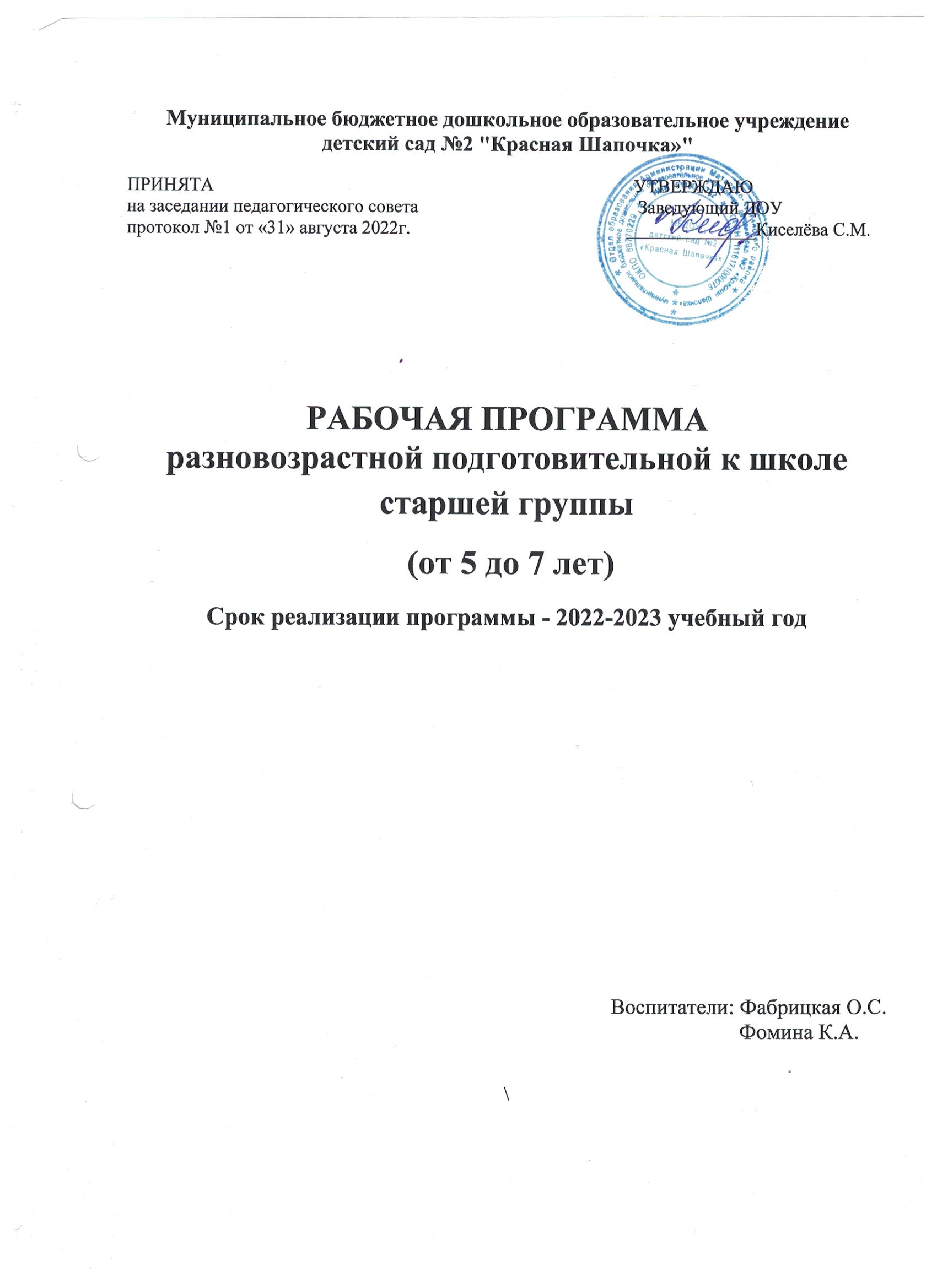 Раздел I. Целевой.Пояснительная записка.        Рабочая программа по развитию детей в разновозрастной подготовительной к школе-старшей группе разработана в соответствии с основной общеобразовательной программой МБДОУ детского сада №2 «Красная Шапочка». Реализуемая программа обеспечивает разностороннее развитие детей в возрасте от 5 до 7 лет с учётом их возрастных и индивидуальных особенностей по основным направлениям: физическому, социально-коммуникативному, познавательному, речевому и художественно – эстетическому.	Методологической и теоретической основой определения содержания основной образовательной программы являются правовые акты Российской Федерации: Федеральный закон от 29.12.2012г. № 273-ФЗ «Об образовании в Российской Федерации»;- Федеральный государственный образовательный стандарт дошкольного образования (утвержден приказом Министерства образования и науки Российской Федерации от 17 октября 2013г. № 1155);- Порядок организации и осуществления образовательной деятельности по основным общеобразовательным программа – образовательным программа дошкольного образования» (приказ Министерства просвещения РФ от 31 июля 2020г. № 373); - Санитарные правила СП 2.4.3648-20 «Санитарно-эпидемиологические требования к организациям воспитания и обучения, отдыха и оздоровления детей и молодёжи» (утверждены постановлением Главного государственного санитарного врача Российской Федерации от 28.09.2020 г. №28.Цели и задачи программы. Рабочая программа подчинена цели - создание благоприятных условий для полноценного проживания ребенком дошкольного детства. Формирование основ базовой культуры личности, всестороннее развитие психических и физических качеств, в соответствии с возрастными и индивидуальными особенностями. Подготовка к жизни в современном обществе, обучению в школе, обеспечение безопасности жизнедеятельности дошкольника в тесном сотрудничестве с семьями воспитанников.Достижение целей обеспечивает решение следующих задач:сохранение и укрепление физического и психического здоровья, обеспечение эмоционального благополучия каждого ребенка;формирование осознанного отношения к своему здоровью, основ безопасной жизнедеятельности;обеспечение обогащенного физического, личностного и интеллектуального развития, формирование базисных основ личности;воспитание и развитие детей с учетом ярко выраженных индивидуальных способностей;создание развивающей предметно-пространственной среды и условий для обогащенной разнообразной деятельности детей;обеспечение права выбора ребенком содержания, средств, форм выражения, партнеров по деятельности;осуществление коррекции в личностном развитии через организацию детской деятельности с учетом потребностей и интересов самого ребенка.Возрастные особенности детей 5-6 лет. 	Дети шестого года жизни уже могут распределять роли до начала игры и строить свое поведение, придерживаясь роли. Игровое взаимодействие сопровождается речью, соответствующей и по содержанию, и интонационно взятой роли. Речь, сопровождающая реальные отношения детей, отличается от ролевой речи. Дети начинают осваивать социальные отношения и понимать подчиненность позиций в различных видах деятельности взрослых, одни роли становятся для них более привлекательными, чем другие. При распределении ролей могут возникать конфликты, связанные с субординацией ролевого поведения. 	Наблюдается организация игрового пространства, в котором выделяются смысловой «центр» и «периферия». (В игре «Больница» таким центром оказывается кабинет врача, в игре «Парикмахерская» — зал стрижки, а зал ожидания выступает в качестве периферии игрового пространства.) Действия детей в играх становятся разнообразными.	Развивается изобразительная деятельность детей. Это возраст наиболее активного рисования. В течение года дети способны создать до двух тысяч рисунков. Рисунки могут быть самыми разными по содержанию: это и жизненные впечатления детей, и воображаемые ситуации, и иллюстрации к фильмам и книгам. Обычно рисунки представляют собой схематичные изображения различных объектов, но могут отличаться оригинальностью композиционного решения, передавать статичные и динамичные отношения. Рисунки приобретают сюжетный характер; достаточно часто встречаются многократно повторяющиеся сюжеты с небольшими или, напротив, существенными изменениями. Изображение человека становится более детализированным и пропорциональным. По рисунку можно судить о половой принадлежности и эмоциональном состоянии изображенного человека.	Конструирование характеризуется умением анализировать условия, в которых протекает эта деятельность. Дети используют и называют различные детали деревянного конструктора. Могут заменить детали постройки в зависимости от имеющегося материала. Овладевают обобщенным способом обследования образца. Дети способны выделять основные части предполагаемой постройки. Конструктивная деятельность может осуществляться на основе схемы, по замыслу и по условиям.Появляется конструирование в ходе совместной деятельности. Дети могут конструировать из бумаги, складывая ее в несколько раз (два, четыре, шесть сгибаний); из природного материала. Они осваивают два способа конструирования: 1) от природного материала к художественному образу (ребенок «достраивает» природный материал до целостного образа, дополняя его различными деталями); 2) от художественного образа к природному материалу (ребенок подбирает необходимый материал, для того чтобы воплотить образ).	Продолжается совершенствоваться восприятие цвета, формы и величины, строения предметов; систематизируются представления детей. Они называют не только основные цвета и их оттенки, но и промежуточные цветовые оттенки; форму прямоугольников, овалов, треугольников. Воспринимают величину объектов, легко выстраивают в ряд — по возрастанию или убыванию — до 10 различных предметов.	Однако дети могут испытывать трудности при анализе пространственного положения объектов, если сталкиваются с несоответствием формы и их пространственного расположения. Это свидетельствует о том, что в различных ситуациях восприятие представляет для дошкольников известные сложности, особенно если они должны одновременно учитывать несколько различных и при этом противоположных признаков.	В старшем дошкольном возрасте продолжает развиваться образное мышление. Дети способны не только решить задачу в наглядном плане, но и совершить преобразования объекта, указать, в какой последовательности объекты вступят во взаимодействие и т. д. Однако подобные решения окажутся правильными только в том случае, если дети будут применять адекватные мыслительные средства. Среди них можно выделить схематизированные представления, которые возникают в процессе наглядного моделирования; комплексные представления, отражающие представления детей о системе признаков, которыми могут обладать объекты, а также представления, отражающие стадии преобразования различных объектов и явлений (представления о цикличности изменений): представления о смене времен года, дня и ночи, об увеличении и уменьшении объектов в результате различных воздействий, представления о развитии и т. д. Кроме того, продолжают совершенствоваться обобщения, что является основой словесно-логического мышления. 	В дошкольном возрасте у детей еще отсутствуют представления о классах объектов. Дети группируют объекты по признакам, которые могут изменяться, однаконачинают формироваться операции логического сложения и умножения классов. Так, например, старшие дошкольники при группировке объектов могут учитывать два признака: цвет и форму (материал) и т. д.	Как показали исследования отечественных психологов, дети старшего дошкольного возраста способны рассуждать и давать адекватные причинные объяснения, если анализируемые отношения не выходят за пределы их наглядного опыта.	Развитие воображения в этом возрасте позволяет детям сочинять достаточно оригинальные и последовательно разворачивающиеся истории. Следует отметить, что воображение будет активно развиваться лишь при условии проведения специальной работы по его активизации.	Продолжают развиваться устойчивость, распределение, переключаемость внимания. Наблюдается переход от непроизвольного к произвольному вниманию.Продолжает совершенствоваться речь, в том числе ее звуковая сторона.	Дети могут правильно воспроизводить шипящие, свистящие и сонорные звуки. Развиваются фонематический слух, интонационная выразительность речи при чтении стихов в сюжетно-ролевой игре и в повседневной жизни.	Совершенствуется грамматический строй речи. Дети используют практически все части речи, активно занимаются словотворчеством. Богаче становится лексика: активно используются синонимы и антонимы. Развивается связная речь. Дети могут пересказывать, рассказывать по картинке, передавая не только главное, но и детали.	Достижения этого возраста характеризуются:распределением ролей в игровой деятельности; структурированием игрового пространства;дальнейшим развитием изобразительной деятельности, отличающейся высокой продуктивностью; применением в конструировании обобщенного способа обследования образца; усвоением обобщенных способов изображения предметов одинаковой формы.	Восприятие в этом возрасте характеризуется анализом сложных форм объектов; развитие мышления сопровождается освоением мыслительных средств (схематизированные представления, комплексные представления, представления о цикличности изменений); развиваются умение обобщать, причинное мышление, воображение, произвольное внимание, речь, образ Я. Возрастные особенности детей 6 - 7 летВ подготовительной к школе группе завершается дошкольный возраст. Его основные достижения связаны с освоением мира вещей как предметов человеческой культуры; освоением форм позитивного общения с людьми; развитием половой идентификации, формированием позиции школьника. 	Развитие ребенка претерпевает не только количественные, но и значительные качественные изменения. «В системе психических функций в дошкольном возрасте центральная роль принадлежит памяти – функции, связанной с накоплением и переработкой непосредственного опыта. У ребенка проявляется способность «вырвать» предмет мышления из конкретной временной и пространственной ситуации, в которую он включен, и установить между общими представлениями связь такого порядка, которая в опыте ребенка еще не была. Здесь закладывается то, что можно назвать первым абрисом детского мировоззрения, формируется единство и тождество «Я» - обобщенное представление о природе, об обществе, о самом себе» [Выготский Л.С. Собрание сочинений: в 6 т. – М.: Педагогика, 1984]. 	Внимание, память и воображение дошкольников формируется под влиянием специфических детских видов детской деятельности (игры, продуктивных видах деятельности), предъявляемых взрослыми. Непроизвольное внимание остается преобладающим на протяжении всего дошкольного детства. 	Начиная со старшего дошкольного возраста, дети становятся способными удерживать внимание на действиях, которые приобретают для них интеллектуально значимый интерес, поэтому вводятся игры - головоломки, загадки, задания учебного характера. 	У дошкольников на основе наглядно - действенной формы мышления начинает складываться наглядно-образная форма мышления. Образное мышление – основа всякого творчества, оно способствует развитию логического мышления. Так как дошкольный возраст наиболее сензитивен к обучению, опирающемуся на образы, используется такие приемы работы, как введение игровых персонажей, показ картинок, игрушек, чтение и рассказывание. 	Память дошкольников в основном носит непроизвольный характер. Ребенок запоминает то, что произвело на него впечатление, что было интересно. Эта особенность учитывается при проведении всех видов деятельности: создание интереса через введение игровых приемов, наглядности. В сюжетно-ролевых играх дети подготовительной к школе группы начинают осваивать сложные взаимодействия людей, отражающие характерные значимые жизненные ситуации, например, свадьбу, рождение ребенка, болезнь, трудоустройство и т.д. 	Игровые действия детей становятся более сложными, обретают особый смысл, который не всегда открывается взрослому. Игровое пространство усложняется. В нем может быть несколько центров, каждый из которых поддерживает свою сюжетную линию. При этом дети способны отслеживать поведение партнеров по всему игровому пространству и менять свое поведение в зависимости от места в нем. 	В дошкольном возрасте впервые складываются внутренние этические инстанции ребенка, этические правила. Дети могут преодолевать свои желания и действовать по нравственному мотиву «надо». Это возможно не потому, что они способны полностью управлять своим поведением, а потому, что их нравственные чувства обладают большей побудительной силой, чем другие мотивы. Иначе говоря, детей старшего дошкольного возраста характеризует своеобразная «непроизвольная произвольность», которая обеспечивает устойчивость их поведения и создает единство их личности. 	Образы из окружающей жизни и литературных произведений, передаваемые детьми в изобразительной деятельности, становятся сложнее. Рисунки приобретают более детализированный характер, обогащается их цветовая гамма. Более явными становятся различия между рисунками мальчиков и девочек. Мальчики охотно изображают технику, космос, военные действия и т.п. Часто встречаются и бытовые сюжеты: мама и дочка, комната и т.д. Изображение человека становится еще более детализированным и пропорциональным. Появляются пальцы на руках, глаза, рот, нос, брови, подбородок. Одежда может быть украшена различными деталями. 	Дети подготовительной группы в значительной степени осваивают конструирование из строительного материала. Они свободно владеют обобщенными способами анализа как изображений, так и построек; не только анализируют основные конструктивные особенности различных деталей, но и определяют их форму на основе сходства со знакомыми им объемными предметами. Свободные постройки становятся симметричными и пропорциональными. Дети быстро и правильно подбирают необходимый материал. Они достаточно точно представляют себе последовательность, в которой будет осуществляться постройка, и материал, который понадобится для ее выполнения; способны выполнять различные по степени сложности постройки, как по собственному замыслу, так и по условиям. 	В этом возрасте дети уже могут освоить сложные формы сложения из листа бумаги и придумывать собственные, но этому их нужно специально обучать. Данный вид деятельности важен для углубления их пространственных представлений. 	Усложняется конструирование из природного материала. Дошкольникам уже доступны целостные композиции по предварительному замыслу, которые могут передавать сложные отношения, включать фигуры людей и животных. У детей продолжает развиваться восприятие, однако они не всегда могут одновременно учитывать несколько различных признаков. Развивается образное мышление, однако воспроизведение метрических отношений затруднено. Это легко проверить, предложив детям воспроизвести на листе бумаги образец, на котором нарисованы девять точек, расположенных не на одной прямой. Как правило, дети не воспроизводят метрические отношения между точками: при наложении рисунков друг на друга точки детского рисунка не совпадают с точками образца. 	Продолжают развиваться навыки обобщения и рассуждения, но они в значительной степени еще ограничиваются наглядными признаками ситуации. 	Развивается воображение, однако часто приходится констатировать снижение развития воображения в этом возрасте в сравнении со старшей группой. Это можно объяснить различными влияниями, в том числе и средств массовой информации, приводящими к стереотипности детских образов. 	Продолжает развиваться внимание дошкольников, оно становится произвольным. В некоторых видах деятельности время произвольного сосредоточения достигает 30 минут. 	У дошкольников продолжает развиваться речь: ее звуковая сторона, грамматический строй, лексика. Развивается связная речь. В высказываниях детей отражаются как расширяющийся словарь, так и характер обобщений, формирующихся в этом возрасте. Дети начинают активно употреблять обобщающие существительные, синонимы, антонимы, прилагательные и т.д. В результате правильно организованной образовательной работы у дошкольников развиваются диалогическая и некоторые виды монологической речи. К концу дошкольного возраста ребенок обладает высоким уровнем познавательного и личностного развития, что позволяет ему в дальнейшем успешно учиться в школе.Целевые ориентиры на этапе завершения дошкольного образования:ребёнок овладевает основными культурными способами деятельности, проявляет инициативу и самостоятельность в разных видах деятельности - игре, общении, конструировании и др.; способен выбирать себе род занятий, участников по совместной деятельности;ребёнок обладает установкой положительного отношения к миру, к разным видам труда, другим людям и самому себе, обладает чувством собственного достоинства;активно взаимодействует со сверстниками и взрослыми, участвует в совместных играх;способен договариваться, учитывать интересы и чувства других, сопереживать неудачам и радоваться успехам других; адекватно проявляет свои чувства, в том числе чувство веры в себя, старается разрешать конфликты;ребёнок обладает развитым воображением, которое реализуется в разных видах деятельности, и, прежде всего, в игре; ребёнок владеет разными формами и видами игры, различает условную и реальную ситуации, умеет подчиняться разным правилам и социальным нормам;ребёнок достаточно хорошо владеет устной речью, может выражать свои мысли и желания, может использовать речь для выражения своих мыслей, чувств и желаний, построения речевого высказывания в ситуации общения, может выделять звуки в словах, у ребёнка складываются предпосылки грамотности;у ребёнка развита крупная и мелкая моторика; он подвижен, вынослив, владеет основными движениями, может контролировать свои движения и управлять ими;стремится к общению со взрослыми и активно подражает им в движениях и действиях; появляются игры, в которых ребенок способен к волевым усилиям, может следовать социальным нормам поведения и правилам в разных видах деятельности, во взаимоотношениях с взрослыми и сверстниками, может соблюдать правила безопасного поведения и личной гигиены;ребёнок проявляет любознательность, задаёт вопросы взрослым и сверстникам, интересуется причинно-следственными связями, пытается самостоятельно придумывать объяснения явлениям природы и поступкам людей; склонен наблюдать, экспериментировать;обладает начальными знаниями о себе, о природном и социальном мире, в котором он живёт; знаком с произведениями детской литературы, обладает элементарными представлениями из области живой природы, естествознания, математики, истории и т.п.; ребёнок способен к принятию собственных решений, опираясь на свои знания и умения в различных видах деятельности.Целевые ориентиры Программы выступают основаниями преемственности дошкольного и начального школьного образования. При соблюдении требований к условиям реализации Программы, настоящие целевые ориентиры предполагают формирование у детей дошкольного возраста предпосылок к учебной деятельности на этапе завершения ими дошкольного образования.Планируемые результаты освоения детьми ПрограммыПланируемые результаты освоения детьми Программы дошкольного образования подразделяются на итоговые и промежуточные. Промежуточные результаты освоения основной общеобразовательной программы раскрывают динамику освоения образовательных областей воспитанниками в каждый возрастной период освоения Программы по всем направлениям развития детей и образовательным областям и отвечают следующим требованиям: - соответствие возрастным особенностям детей дошкольного возраста;- проверяемость достоверности результатов.Планируемые результаты освоения детьми программыФормирование модели выпускника, освоившего программу, осуществляется по следующим основаниям: - по принципу интегративности, или возможности формирования качества в ходе освоения всех или большинства образовательных областей; - в соответствии с новообразованиями, проявляющимися у ребенка к концу дошкольного возраста, если процесс его развития в ходе освоения программы был правильно организован; - с учетом возможности формирования того или иного качества в процессе освоения программы.II. Содержательный раздел.Образовательная область «Социально – коммуникативное развитие»Социально-коммуникативное развитие направлено на усвоение норм и ценностей, принятых в обществе, включая:моральные и нравственные ценности; развитие общения и взаимодействия ребенка со взрослыми и сверстниками; становление самостоятельности, целенаправленности и саморегуляции собственных действий; развитие социального и эмоционального интеллекта, эмоциональной отзывчивости, сопереживания;формирование готовности к совместной деятельности со сверстниками, формирование уважительного отношения и чувства принадлежности к своей семье и к сообществу детей и взрослых в Организации;формирование позитивных установок к различным видам труда и творчества; формирование основ безопасного поведения в быту, социуме, природе.Образ Я.Развивать представление о временной перспективе личности, об изменении позиции человека с возрастом (ребенок посещает детский сад, школьник учится, взрослый работает, пожилой человек передает свой опыт другим поколениям). Углублять представления ребенка о себе в прошлом, настоящем и будущем.Закреплять традиционные гендерные представления, продолжать развивать в мальчиках и девочках качества, свойственные их полу.Семья.Расширять представления детей об истории семьи в контексте истории родной страны (роль каждого поколения в разные периоды истории страны). Рассказывать детям о воинских наградах дедушек, бабушек, родителей. Закреплять знание домашнего адреса и телефона, имен и отчеств родителей, их профессий.Детский сад.Продолжать расширять представления о ближайшей окружающей среде (оформление помещений, участка детского сада, парка, сквера). Учить детей выделять радующие глаз компоненты окружающей среды (окраска стен, мебель, оформление участка и т.п.). Привлекать детей к созданию развивающей среды дошкольного учреждения (мини-музеев, выставок, библиотеки, конструкторских мастерских и др.); формировать умение эстетически оценивать окружающую среду, высказывать оценочные суждения, обосновывать свое мнение. Формировать у детей представления о себе как об активном члене коллектива: через участие в проектной деятельности.Культурно-гигиенические навыки.Воспитывать привычку быстро и правильно умываться, насухо вытираться, пользуясь индивидуальным полотенцем, правильно чистить зубы, полоскать рот после еды, пользоваться носовым платком и расческой. Закреплять умения детей аккуратно пользоваться столовыми приборами; правильно вести себя за столом; обращаться с просьбой, благодарить. Закреплять умение следить за чистотой одежды и обуви, замечать и устранять непорядок в своем внешнем виде, тактично сообщать товарищу о необходимости что-то поправить в костюме, прическе.Самообслуживание.Закреплять умение самостоятельно и быстро одеваться и раздеваться, складывать в шкаф одежду, ставить на место обувь, сушить при необходимости мокрые вещи, ухаживать за обувью (мыть, протирать, чистить). Закреплять умение самостоятельно, быстро и аккуратно убирать за собой постель после сна. Закреплять умение самостоятельно и своевременно готовить материалы и пособия к занятию, без напоминания убирать свое рабочее место.Общественно-полезный труд. Продолжать формировать трудовые умения и навыки, воспитывать трудолюбие. Приучать детей старательно, аккуратно выполнять поручения, беречь материалы и предметы, убирать их на место после работы. Воспитывать желание участвовать в совместной трудовой деятельности наравне со всеми, стремление быть полезными окружающим, радоваться результатам коллективного труда. Развивать умение самостоятельно объединяться для совместной игры и труда, оказывать друг другу помощь. Закреплять умение планировать трудовую деятельность, отбирать необходимые материалы, делать несложные заготовки. Продолжать учить детей поддерживать порядок в группе и на участке: протирать и мыть игрушки, строительный материал, вместе с воспитателем ремонтировать книги, игрушки (в том числе книги и игрушки воспитанников младших групп детского сада).Продолжать учить самостоятельно наводить порядок на участке детского сада: подметать и очищать дорожки от мусора, зимой – от снега, поливать песок в песочнице; украшать участок к праздникам.Приучать детей добросовестно выполнять обязанности дежурных по столовой: полностью сервировать столы и вытирать их после еды, подметать пол. Прививать интерес к учебной деятельности и желание учиться в школе. Формировать навыки учебной деятельности (умение внимательно слушать воспитателя, действовать по предложенному им плану, а также самостоятельно планировать свои действия, выполнять поставленную задачу, правильно оценивать результаты своей деятельности).Труд в природе.Закреплять умение самостоятельно и ответственно выполнять обязанности дежурного в уголке природы: поливать комнатные растения, рыхлить почву, мыть кормушки, готовить корм для рыб, птиц, морских свинок и т. п. Прививать детям интерес к труду в природе, привлекать их к посильному участию: осенью – к уборке овощей с огорода, сбору семян, выкапыванию луковиц, клубней цветов, перекапыванию грядок, пересаживанию цветущих растений из грунта в уголок природы; зимой – к сгребанию снега к стволам деревьев и кустарникам, выращиванию зеленого корма для птиц и животных (обитателей уголка природы), посадке корнеплодов, выращиванию с помощью воспитателя цветов к праздникам; весной — к перекапыванию земли на огороде и в цветнике, к посеву семян (овощей, цветов), высадке рассады; летом — к участию в рыхлении почвы, прополке и окучивании, поливе грядок и клумб. Уважение к труду взрослых. Расширять представления о труде взрослых, о значении их труда для общества. Воспитывать уважение к людям труда. Продолжать знакомить детей с профессиями, связанными со спецификой родного города (поселка). Развивать интерес к различным профессиям, в частности к профессиям родителей и месту их работы.Безопасное поведение в природе.Формировать основы экологической культуры. Продолжать знакомить с правилами поведения на природе. Знакомить с Красной книгой, с отдельными представителями животного и растительного мира, занесенными в нее. Уточнять и расширять представления о таких явлениях природы, как гроза, гром, молния, радуга, ураган, знакомить с правилами поведения человека в этих условиях.Безопасность на дорогах.Систематизировать знания детей об устройстве улицы, о дорожном движении. Знакомить с понятиями «площадь», «бульвар», «проспект». Продолжать знакомить с дорожными знаками — предупреждающими, запрещающими и информационно-указательными. Подводить детей к осознанию необходимости соблюдать правила дорожного движения.Расширять представления детей о работе ГИБДД.Воспитывать культуру поведения на улице и в общественном транспорте. Развивать свободную ориентировку в пределах ближайшей к детскому саду местности. Формировать умение находить дорогу из дома в детский сад на схеме местности.Безопасность собственной жизнедеятельности.Формировать у детей представления о том, что полезные и необходимые бытовые предметы при неумелом обращении могут причинить вред и стать причиной беды (электроприборы, газовая плита, инструменты и бытовые предметы). Закреплять правила безопасного обращения с бытовыми предметами. Закреплять правила безопасного поведения во время игр в разное время года (купание в водоемах, катание на велосипеде, катание на санках, коньках, лыжах и др.). Подвести детей к пониманию необходимости соблюдать меры предосторожности, учить оценивать свои возможности по преодолению опасности. Формировать у детей навыки поведения в ситуациях: «Один дома», «Потерялся», «Заблудился». Формировать умение обращаться за помощью к взрослым. Расширять знания детей о работе МЧС, пожарной службы, службы скорой помощи. Уточнять знания о работе пожарных, правилах поведения при пожаре. Закреплять знания о том, что в случае необходимости взрослые звонят по телефонам «01», «02», «03». Закреплять умение называть свое имя, фамилию, возраст, домашний адрес, телефон.ИГРОВАЯ ДЕЯТЕЛЬНОСТЬСоздание условий для развития игровой деятельности детей. Формирование игровых умений, развитых культурных форм игры. Развитие у детей интереса к различным видам игр.Всестороннее воспитание и гармоничное развитие детей в игре (эмоционально-нравственное, умственное, физическое, художественно-эстетическое и социально-коммуникативное).Развитие самостоятельности, инициативы, творчества, навыков саморегуляции.Формирование доброжелательного отношения к сверстникам, умения взаимодействовать, договариваться, самостоятельно разрешать конфликтные ситуации.ОБРАЗОВАТЕЛЬНАЯ ОБЛАСТЬ «ПОЗНАВАТЕЛЬНОЕ РАЗВИТИЕ»Содержание образовательной работы по познавательному развитию предполагает:развитие любознательности и познавательной мотивации; формирование познавательных действий, становление сознания; развитие воображения и творческой активности; формирование первичных представлений о себе, других людях, объектах окружающего мира, о свойствах и отношениях объектов окружающего мира (форме, цвете, размере, материале, звучании, ритме, темпе, количестве, числе, части и целом, пространстве и времени, движении и покое, причинах и следствиях и др.);формирование первичных представлений о планете Земля как общем доме людей, об особенностях её природы, многообразии стран и народов мира.Количество и счет.Развивать общие представления о множестве: умение формировать множества по заданным основаниям, видеть составные части множества, в которых предметы отличаются определенными признаками.Упражнять в объединении, дополнении множеств, удалении из множества части или отдельных его частей. Устанавливать отношения между отдельными частями множества, а также целым множеством и каждой его частью на основе счета, составления пар предметов или соединения предметов стрелками.Совершенствовать навыки количественного и порядкового счета в пределах 10. Познакомить со счетом в пределах 20 без операций над числами.Знакомить с числами второго десятка.Закреплять понимание отношений между числами натурального ряда (7 больше 6 на 1, а 6 меньше 7 на 1), умение увеличивать и уменьшать каждое число на 1 (в пределах 10).Учить называть числа в прямом и обратном порядке (устный счет), последующее и предыдущее число к названному или обозначенному цифрой, определять пропущенное число.Знакомить с составом чисел в пределах 10.Учить раскладывать число на два меньших и составлять из двух меньших большее (в пределах 10, на наглядной основе).Познакомить с монетами достоинством 1, 5, 10 копеек, 1, 2, 5, 10 рублей (различение, набор и размен монет).Учить на наглядной основе составлять и решать простые арифметические задачи на сложение (к большему прибавляется меньшее) и на вычитание (вычитаемое меньше остатка); при решении задач пользоваться знаками действий: плюс (+), минус (–) и знаком отношения равно (=).Величина.Учить считать по заданной мере, когда за единицу счета принимается не один, а несколько предметов или часть предмета.Делить предмет на 2–8 и более равных частей путем сгибания предмета (бумаги, ткани и др.), а также используя условную меру; правильно обозначать части целого (половина, одна часть из двух (одна вторая), две части из четырех (две четвертых) и т. д.); устанавливать соотношение целого и части, размера частей; находить части целого и целое по известным частям.Формировать у детей первоначальные измерительные умения. Учить измерять длину, ширину, высоту предметов (отрезки прямых линий) с помощью условной меры (бумаги в клетку).Учить детей измерять объем жидких и сыпучих веществ с помощью условной меры.Дать представления о весе предметов и способах его измерения. Сравнивать вес предметов (тяжелее — легче) путем взвешивания их на ладонях. Познакомить с весами.Развивать представление о том, что результат измерения (длины, веса, объема предметов) зависит от величины условной меры.Форма.Уточнить знание известных геометрических фигур, их элементов (вершины, углы, стороны) и некоторых их свойств.Дать представление о многоугольнике (на примере треугольника и четырехугольника), о прямой линии, отрезке прямой1.Учить распознавать фигуры независимо от их пространственного положения, изображать, располагать на плоскости, упорядочивать по размерам, классифицировать, группировать по цвету, форме, размерам.Моделировать геометрические фигуры; составлять из нескольких треугольников один многоугольник, из нескольких маленьких квадратов — один большой прямоугольник; из частей круга — круг, из четырех отрезков — четырехугольник, из двух коротких отрезков — один длинный и т. д.; конструировать фигуры по словесному описанию и перечислению их характерных свойств; составлять тематические композиции из фигур по собственному замыслу.Анализировать форму предметов в целом и отдельных их частей; воссоздавать сложные по форме предметы из отдельных частей по контурным образцам, по описанию, представлению.Ориентировка в пространстве.Учить ориентироваться на ограниченной территории (лист бумаги, учебная доска, страница тетради, книги и т. д.); располагать предметы и их изображения в указанном направлении, отражать в речи их пространственное расположение (вверху, внизу, выше, ниже, слева, справа, левее, правее, в левом верхнем (правом нижнем) углу, перед, за, между, рядом и др.).Познакомить с планом, схемой, маршрутом, картой.Развивать способность к моделированию пространственных отношений между объектами в виде рисунка, плана, схемы.Учить «читать» простейшую графическую информацию, обозначающую пространственные отношения объектов и направление их движения в пространстве: слева направо, справа налево, снизу-вверх, сверху вниз; самостоятельно передвигаться в пространстве, ориентируясь на условные обозначения (знаки и символы).Ориентировка во времени.Дать детям элементарные представления о времени: его текучести, периодичности, необратимости, последовательности всех дней недели, месяцев, времен года.Учить пользоваться в речи понятиями: «сначала», «потом», «до», «после», «раньше», «позже», «в одно и то же время».Развивать «чувство времени», умение беречь время, регулировать свою деятельность в соответствии со временем; различать длительность отдельных временных интервалов (1 минута, 10 минут, 1 час).Учить определять время по часам с точностью до 1 часа.Познавательно-исследовательская деятельность.Совершенствовать характер и содержание обобщенных способов исследования объектов с помощью специально созданной системы сенсорных эталонов и перцептивных действий, осуществлять их оптимальный выбор в соответствии с познавательной задачей. Создавать условия для самостоятельного установления связей и отношений между системами объектов и явлений с применением различных средств. Совершенствовать характер действий экспериментального характера, направленных на выявление скрытых свойств объектов.
Совершенствовать умение определять способ получения необходимой информации в соответствии с условиями и целями деятельности.Развивать умение самостоятельно действовать в соответствии с предлагаемым алгоритмом; ставить цель, составлять соответствующий собственный алгоритм; обнаруживать несоответствие результата и цели; корректировать свою деятельность. Учить детей самостоятельно составлять модели и использовать их в познавательно-исследовательской деятельности.Сенсорное развитие.Развивать зрение, слух, обоняние, осязание, вкус, сенсомоторные способности.Совершенствовать координацию руки и глаза; развивать мелкую моторику рук в разнообразных видах деятельности.Развивать умение созерцать предметы, явления (всматриваться, вслушиваться), направляя внимание на более тонкое различение их качеств.Учить выделять в процессе восприятия несколько качеств предметов; сравнивать предметы по форме, величине, строению, положению в пространстве, цвету; выделять характерные детали, красивые сочетания цветов и оттенков, различные звуки (музыкальные, природные и др.).Развивать умение классифицировать предметы по общим качествам (форме, величине, строению, цвету).       Закреплять знания детей о хроматических и ахроматических цветах. Проектная деятельность.        Развивать проектную деятельность всех типов (исследовательскую, творческую, нормативную).В исследовательской проектной деятельности формировать умение уделять внимание анализу эффективности источников информации. Поощрять обсуждение проекта в кругу сверстников.Содействовать творческой проектной деятельности индивидуального и группового характера. В работе над нормативными проектами поощрять обсуждение детьми соответствующих этим проектам ситуаций и отрицательных последствий, которые могут возникнуть при нарушении установленных норм. Помогать детям в символическом отображении ситуации, проживании ее основных смыслов и выражении их в образной форме.Дидактические игры.Продолжать учить детей играть в различные дидактические игры (лото, мозаика, бирюльки и др.). Развивать умение организовывать игры, исполнять роль ведущего.Учить согласовывать свои действия с действиями ведущего и других участников игры.Развивать в игре сообразительность, умение самостоятельно решать поставленную задачу.Привлекать детей к созданию некоторых дидактических игр («Шумелки», «Шуршалки» и т. д.). Развивать и закреплять сенсорные способности.Содействовать проявлению и развитию в игре необходимых для подготовки к школе качеств: произвольного поведения, ассоциативно-образного и логического мышления, воображения, познавательной активности.Продолжать расширять и уточнять представления детей о предметном мире.Обогащать представления о видах транспорта (наземный, подземный, воздушный, водный). Формировать представления о предметах, облегчающих труд людей на производстве (компьютер, роботы, станки и т. д.); об объектах, создающих комфорт и уют в помещении и на улице. Побуждать детей к пониманию того, что человек изменяет предметы, совершенствует их для себя и других людей, делая жизнь более удобной и комфортной. Расширять представления детей об истории создания предметов. Вызывать чувство восхищения совершенством рукотворных предметов и объектов природы. Формировать понимание того, что не дала человеку природа, он создал себе сам (нет крыльев, он создал самолет; нет огромного роста, он создал кран, лестницу и т. п.). Способствовать восприятию предметного окружения как творения человеческой мысли. Углублять представления о существенных характеристиках предметов, о свойствах и качествах различных материалов. Рассказывать, что материалы добывают и производят (дерево, металл, ткань) и подводить к пониманию роли взрослого человека. Побуждать применять разнообразные способы обследования предметов (наложение, приложение, сравнение по количеству и т. д.).        Продолжать знакомить с библиотеками, музеями.Углублять представления детей о дальнейшем обучении, формировать элементарные знания о специфике школы, колледжа, вуза (по возможности посетить школу, познакомиться с учителями и учениками и т. д.).Расширять осведомленность детей в сферах человеческой деятельности (наука, искусство, производство и сфера услуг, сельское хозяйство), представления об их значимости для жизни ребенка, его семьи, детского сада и общества в целом.Через экспериментирование и практическую деятельность дать детям возможность познакомиться с элементами профессиональной деятельности в каждой из перечисленных областей (провести и объяснить простейшие эксперименты с водой, воздухом, магнитом; создать коллективное панно или рисунок, приготовить что-либо; помочь собрать на прогулку младшую группу; вырастить съедобное растение, ухаживать за домашними животными).Продолжать расширять представления о людях разных профессий.Представлять детям целостный взгляд на человека труда: ответственность, аккуратность, добросовестность, ручная умелость помогают создавать разные материальные и духовные ценности.Расширять представления об элементах экономики (деньги, их история, значение для общества, бюджет семьи, разные уровни обеспеченности людей, необходимость помощи менее обеспеченным людям, благотворительность).Расширять представления о родном крае. Продолжать знакомить с достопримечательностями региона, в котором живут дети. Углублять и уточнять представления о Родине — России. Поощрять интерес детей к событиям, происходящим в стране, воспитывать чувство гордости за ее достижения.Закреплять знания о флаге, гербе и гимне России (гимн исполняется во время праздника или другого торжественного события; когда звучит гимн, все встают, а мужчины и мальчики снимают головные уборы). Развивать представления о том, что Российская Федерация (Россия) – огромная, многонациональная страна. Расширять представления о Москве — главном городе, столице России. Расширять знания о государственных праздниках.        Рассказывать детям о Ю. А. Гагарине и других героях космоса. Углублять знания о Российской армии.Формировать элементарные представления об эволюции Земли (возникновение Земли, эволюция растительного и животного мира), месте человека в природном и социальном мире, происхождении и биологической обоснованности различных рас.Рассказывать детям о том, что Земля — наш общий дом, на Земле много разных стран; о том, как важно жить в мире со всеми народами, знать и уважать их культуру, обычаи и традиции.Расширять представления о своей принадлежности к человеческому сообществу, о детстве ребят в других странах, о правах детей в мире (Декларация прав ребенка), об отечественных и международных организациях, занимающихся соблюдением прав ребенка (органы опеки, ЮНЕСКО и др.). Формировать элементарные представления о свободе личности как достижении человечества.Расширять представления детей о природе.Расширять и уточнять представления детей о деревьях, кустарниках, травянистых растениях; растениях луга, сада, леса.Конкретизировать представления детей об условиях жизни комнатных растений. Знакомить со способами их вегетативного размножения (черенками, листьями, усами). Продолжать учить детей устанавливать связи между состоянием растения и условиями окружающей среды. Расширять представления о лекарственных растениях (подорожник, крапива и др.).Расширять и систематизировать знания о домашних, зимующих и перелетных птицах; домашних животных и обитателях уголка природы.Дать детям более полные представления о диких животных и особенностях их приспособления к окружающей среде.Расширять знания детей о млекопитающих, земноводных и пресмыкающихся. Расширять представления о насекомых. Знакомить с особенностями их жизни (муравьи, пчелы, осы живут большими семьями, муравьи — в муравейниках, пчелы — в дуплах, ульях). Знакомить с некоторыми формами защиты земноводных и пресмыкающихся от врагов (например, уж отпугивает врагов шипением и т. п.).Учить различать по внешнему виду и правильно называть бабочек (капустница, крапивница, павлиний глаз и др.) и жуков (божья коровка, жужелица и др.). Учить сравнивать насекомых по способу передвижения (летают, прыгают, ползают).Развивать интерес к родному краю. Воспитывать уважение к труду сельских жителей (земледельцев, механизаторов, лесничих и др.).Учить обобщать и систематизировать представления о временах года.Формировать представления о переходе веществ из твердого состояния в жидкое и наоборот. Наблюдать такие явления природы, как иней, град, туман, дождь.Закреплять умение передавать свое отношение к природе в рассказах и продуктивных видах деятельности. Объяснить, что в природе все взаимосвязано.Учить устанавливать причинно-следственные связи между природными явлениями (если исчезнут насекомые — опылители растений, то растения не дадут семян и др.).Подвести детей к пониманию того, что жизнь человека на Земле во многом зависит от окружающей среды: чистые воздух, вода, лес, почва благоприятно сказываются на здоровье и жизни человека.Закреплять умение правильно вести себя в природе (любоваться красотой природы, наблюдать за растениями и животными, не нанося им вред).Оформлять альбомы о временах года: подбирать картинки, фотографии, детские рисунки и рассказы.ОБРАЗОВАТЕЛЬНАЯ ОБЛАСТЬ «РЕЧЕВОЕ РАЗВИТИЕ»Содержание образовательной работы по речевому развитию включает: владение речью как средством общения; обогащение активного словаря; развитие связной, грамматически правильной диалогической и монологической речи; развитие звуковой и интонационной культуры речи, фонематического слуха; формирование звуковой аналитико-синтетической активности как предпосылки обучения грамоте.Развивающая речевая среда.Продолжать развивать речь как средство общения. Расширять представления детей о многообразии окружающего мира. Предлагать для рассматривания изделия народных промыслов, мини-коллекции (открытки, марки, монеты, наборы игрушек, выполненных из определенного материала), иллюстрированные книги (в том числе знакомые сказки с рисунками разных художников), открытки, фотографии с достопримечательностями родного края, Москвы, репродукции картин (в том числе из жизни дореволюционной России).Поощрять попытки ребенка делиться с педагогом и другими детьми разнообразными впечатлениями, уточнять источник полученной информации (телепередача, рассказ близкого человека, посещение выставки, детского спектакля и т. д.). В повседневной жизни, в играх подсказывать детям формы выражения вежливости (попросить прощения, извиниться, поблагодарить, сделать комплимент). Учить детей решать спорные вопросы и улаживать конфликты с помощью речи: убеждать, доказывать, объяснять. Формирование словаря.Обогащать речь детей существительными, обозначающими предметы бытового окружения; прилагательными, характеризующими свойства и качества предметов; наречиями, обозначающими взаимоотношения людей, их отношение к труду. Упражнять в подборе существительных к прилагательному (белый — снег, сахар, мел), слов со сходным значением (шалун — озорник — проказник), с противоположным значением (слабый — сильный, пасмурно — солнечно). Помогать детям употреблять в речи слова в точном соответствии со смыслом. Звуковая культура речи.Закреплять правильное, отчетливое произнесение звуков. Учить различать на слух и отчетливо произносить сходные по артикуляции и звучанию согласные звуки: с — з, с — ц, ш — ж, ч — ц, с — ш, ж — з, л — р. Продолжать развивать фонематический слух. Учить определять место звука в слове (начало, середина, конец). Отрабатывать интонационную выразительность речи. Грамматический строй речи.Совершенствовать умение согласовывать слова в предложениях: существительные с числительными (пять груш, трое ребят) и прилагательные с существительными (лягушка — зеленое брюшко). Помогать детям замечать неправильную постановку ударения в слове, ошибку в чередовании согласных, предоставлять возможность самостоятельно ее исправить. Знакомить с разными способами образования слов (сахарница, хлебница; масленка, солонка; воспитатель, учитель, строитель). Упражнять в образовании однокоренных слов (медведь — медведица — медвежонок — медвежья), в том числе глаголов с приставками (забежал — выбежал — перебежал). Помогать детям правильно употреблять существительные множественного числа в именительном и винительном падежах; глаголы в повелительном наклонении; прилагательные и наречия в сравнительной степени; несклоняемые существительные. Учить составлять по образцу простые и сложные предложения. Совершенствовать умение пользоваться прямой и косвенной речью. Связная речь.Развивать умение поддерживать беседу. Совершенствовать диалогическую форму речи. Поощрять попытки высказывать свою точку зрения, согласие или несогласие с ответом товарища. Развивать монологическую форму речи. Учить связно, последовательно и выразительно пересказывать небольшие сказки, рассказы. Учить (по плану и образцу) рассказывать о предмете, содержании сюжетной картины, составлять рассказ по картинкам с последовательно развивающимся действием. Развивать умение составлять рассказы о событиях из личного опыта, придумывать свои концовки к сказкам. Формировать умение составлять небольшие рассказы творческого характера на тему, предложенную воспитателем. Чтение художественной литературыНаправлено на достижение цели формирования интереса и потребности     в чтении восприятии книг через решение следующих задач:формирование целостной картины мира, в том числе первичных ценностных представлений;развитие литературной речи;приобщение к словесному искусству, в том числе развитие художественного восприятия и эстетического вкуса.Формирование интереса и потребности в чтенииПродолжать работу по формированию интереса к книге. Продолжать регулярно читать детям художественные и познавательныекниги. Формировать понимание того, что из книг можно узнать много интересного.Предлагать вниманию детей иллюстрированные издания знакомых произведений. Объяснять, как важны в книге рисунки; показывать, как много интересного можно узнать, внимательно рассматривая книжные иллюстрации.Продолжать приучать детей слушать сказки, рассказы, стихотворения; запоминать небольшие и простые по содержанию считалки. Помогать им. используя разные приемы и педагогические ситуации, правильно воспринимать содержание произведения, сопереживать его героям.Зачитывать по просьбе ребенка понравившийся отрывок из сказки, рассказа, стихотворения, помогая становлению личностного отношения к произведению. Поддерживать внимание и интерес к слову в литературном произведении.ОБРАЗОВАТЕЛЬНАЯ ОБЛАСТЬ «ХУДОЖЕСТВЕННО-ЭСТЕТИЧЕСКОЕ РАЗВИТИЕ»Содержание образовательной работы в рамках образовательной области «Художественно-эстетическое развитие» предполагает:развитие предпосылок ценностно-смыслового восприятия и понимания произведений искусства (словесного, музыкального, изобразительного), мира природы; становление эстетического отношения к окружающему миру; формирование элементарных представлений о видах искусства; восприятие музыки, художественной литературы, фольклора; стимулирование сопереживания персонажам художественных произведений; реализацию самостоятельной творческой деятельности детей (изобразительной, конструктивно-модельной, музыкальной, и др.).Приобщение к искусствуРазвивать эстетическое восприятие, чувство ритма, художественный вкус, эстетическое отношение к окружающему, к искусству и художественной деятельности.Формировать интерес к классическому и народному искусству (музыке, изобразительному искусству, литературе, архитектуре).Формировать основы художественной культуры. Развивать интерес к искусству. Закреплять знания об искусстве как виде творческой деятельности людей, о видах искусства (декоративно-прикладное, изобразительное искусство, литература, музыка, архитектура, театр, танец, кино, цирк).Расширять знания детей об изобразительном искусстве, развивать художественное восприятие произведений изобразительного искусства.Продолжать знакомить детей с произведениями живописи: И. Шишкин («Рожь», «Утро в сосновом лесу»), И. Левитан («Золотая осень», «Март», «Весна. Большая вода»), А. Саврасов («Грачи прилетели»), А. Пластов («Полдень», «Летом», «Сенокос»), В. Васнецов («Аленушка», «Богатыри», «Иван-царевич на Сером волке») и др.Обогащать представления о скульптуре малых форм, выделяя образные средства выразительности (форму, пропорции, цвет, характерные детали, позы, движения и др.).Расширять представления о художниках — иллюстраторах детской книги (И. Билибин, Ю. Васнецов, В. Конашевич, В. Лебедев, Т. Маврина, Е. Чарушин и др.).Продолжать знакомить с народным декоративно-прикладным искусством (гжельская, хохломская, жостовская, мезенская роспись), с керамическими изделиями, народными игрушками.Продолжать знакомить с архитектурой, закреплять и обогащать знания детей о том, что существуют здания различного назначения (жилые дома, магазины, кинотеатры, детские сады, школы и др.).Развивать умение выделять сходство и различия архитектурных сооружений одинакового назначения. Формировать умение выделять одинаковые части конструкции и особенности деталей.Познакомить со спецификой храмовой архитектуры: купол, арки, аркатурный поясок по периметру здания, барабан (круглая часть под куполом) и т. д. Знакомить с архитектурой с опорой на региональные особенности местности, в которой живут дети. Рассказать детям о том, что, как и в каждом виде искусства, в архитектуре есть памятники, которые известны во всем мире: в России это Кремль, собор Василия Блаженного, Зимний дворец, Исаакиевский собор, Петергоф, памятники Золотого кольца и другие — в каждом городе свои.Развивать умения передавать в художественной деятельности образы архитектурных сооружений, сказочных построек. Поощрять стремление изображать детали построек (наличники, резной подзор по контуру крыши).Расширять представления детей о творческой деятельности, ее особенностях; формировать умение называть виды художественной деятельности, профессии деятелей искусства (художник, композитор, артист, танцор, певец, пианист, скрипач, режиссер, директор театра, архитектор и т.п).Развивать эстетические чувства, эмоции, переживания; умение самостоятельно создавать художественные образы в разных видах деятельности.Формировать представление о значении органов чувств человека для художественной деятельности, формировать умение соотносить органы чувств с видами искусства (музыку слушают, картины рассматривают, стихи читают и слушают и т. д.).Знакомить с историей и видами искусства; формировать умение различать народное и профессиональное искусство. Организовать посещение выставки, театра, музея, цирка (совместно с родителями).Расширять представления о разнообразии народного искусства, художественных промыслов (различные виды материалов, разные регионы страны и мира).Воспитывать интерес к искусству родного края; любовь и бережное отношение к произведениям искусства.Поощрять активное участие детей в художественной деятельности по собственному желанию и под руководством взрослого.Изобразительная деятельностьФормировать у детей устойчивый интерес к изобразительной деятельности. Обогащать сенсорный опыт, включать в процесс ознакомления с предметами движения рук по предмету.Продолжать развивать образное эстетическое восприятие, образные представления, формировать эстетические суждения; учить аргументировано и развернуто оценивать изображения, созданные как самим ребенком, так и его сверстниками, обращая внимание на обязательность доброжелательного и уважительного отношения к работам товарищей.Формировать эстетическое отношение к предметам и явлениям окружающего мира, произведениям искусства, к художественно-творческой деятельности.Воспитывать самостоятельность; учить активно и творчески применять ранее усвоенные способы изображения в рисовании, лепке и аппликации, используя выразительные средства.Продолжать учить детей рисовать с натуры; развивать аналитические способности, умение сравнивать предметы между собой, выделять особенности каждого предмета; совершенствовать умение изображать предметы, передавая их форму, величину, строение, пропорции, цвет, композицию.Продолжать развивать коллективное творчество. Воспитывать стремление действовать согласованно, договариваться о том, кто какую часть работы будет выполнять, как отдельные изображения будут объединяться в общую картину.Формировать умение замечать недостатки своих работ и исправлять их; вносить дополнения для достижения большей выразительности создаваемого образа.Предметное рисование.Совершенствовать умение изображать предметы по памяти и с натуры; развивать наблюдательность, способность замечать характерные особенности предметов и передавать их средствами рисунка (форма, пропорции, расположение на листе бумаги).Совершенствовать технику изображения. Продолжать развивать свободу и одновременно точность движений руки под контролем зрения, их плавность, ритмичность. Расширять набор материалов, которые дети могут использовать в рисовании (гуашь, акварель, сухая и жирная пастель, сангина, угольный карандаш, масленая ручка и др.). Предлагать соединять в одном рисунке разные материалы для создания выразительного образа. Учить новым способам работы с уже знакомыми материалами (например, рисовать акварелью по сырому слою); разным способам создания фона для изображаемой картины: при рисовании акварелью и гуашью — до создания основного изображения; при рисовании пастелью и цветными карандашами фон может быть подготовлен как в начале, так и по завершении основного изображения.Продолжать формировать умение свободно владеть карандашом при выполнении линейного рисунка, учить плавным поворотам руки при рисовании округлых линий, завитков в разном направлении (от веточки и от конца завитка к веточке, вертикально и горизонтально), учить осуществлять движение всей рукой при рисовании длинных линий, крупных форм, одними пальцами — при рисовании небольших форм и мелких деталей, коротких линий, штрихов, травки (хохлома), оживок (городец) и др.Учить видеть красоту созданного изображения и в передаче формы, плавности, слитности линий или их тонкости, изящности, ритмичности расположения линий и пятен, равномерности закрашивания рисунка; чувствовать плавные переходы оттенков цвета, получившиеся при равномерном закрашивании и регулировании нажима на карандаш.Развивать представление о разнообразии цветов и оттенков, опираясь на реальную окраску предметов, декоративную роспись, сказочные сюжеты; учить создавать цвета и оттенки.Постепенно подводить детей к обозначению цветов, например, включающих два оттенка (желто-зеленый, серо-голубой) или уподобленных природным (малиновый, персиковый и т. п.). Обращать их внимание на изменчивость цвета предметов (например, в процессе роста помидоры зеленые, а созревшие - красные). Учить замечать изменение цвета в природе в связи с изменением погоды (небо голубое в солнечный день и серое в пасмурный).Развивать цветовое восприятие в целях обогащения колористической гаммы рисунка.Учить детей различать оттенки цветов и передавать их в рисунке, развивать восприятие, способность наблюдать и сравнивать цвета окружающих предметов, явлений (нежно-зеленые только что появившиеся листочки, бледно-зеленые стебли одуванчиков и их темно-зеленые листья и т. п.).Сюжетное рисование.Продолжать учить детей размещать изображения на листе в соответствии с их реальным расположением (ближе или дальше от рисующего; ближе к нижнему краю листа — передний план или дальше от него — задний план); передавать различия в величине изображаемых предметов (дерево высокое, цветок ниже дерева; воробышек маленький, ворона большая и т. п.). Формировать умение строить композицию рисунка; передавать движения людей и животных, растений, склоняющихся от ветра.Продолжать формировать умение передавать в рисунках как сюжеты народных сказок, так и авторских произведений (стихотворений, сказок, рассказов); проявлять самостоятельность в выборе темы, композиционного и цветового решения.Декоративное рисование.Продолжать развивать декоративное творчество детей; умение создавать узоры по мотивам народных росписей, уже знакомых детям и новых (городецкая, гжельская, хохломская, жостовская, мезенская роспись и др.). Учить детей выделять и передавать цветовую гамму народного декоративного искусства определенного вида. Закреплять умение создавать композиции на листах бумаги разной формы, силуэтах предметов и игрушек; расписывать вылепленные детьми игрушки.Закреплять умение при составлении декоративной композиции на основе того или иного вида народного искусства использовать xapaктерные для него элементы узора и цветовую гамму.Лепка.Развивать творчество детей; учить свободно использовать для создания образов предметов, объектов природы, сказочных персонажей разнообразные приемы, усвоенные ранее; продолжать учить передавать форму основной части и других частей, их пропорции, позу, характерные особенности изображаемых объектов; обрабатывать поверхность формы движениями пальцев и стекой.Продолжать формировать умение передавать характерные движения человека и животных, создавать выразительные образы (птичка подняла крылышки, приготовилась лететь; козлик скачет, девочка танцует; дети делают гимнастику - коллективная композиция).Учить детей создавать скульптурные группы из двух-трех фигур, развивать чувство композиции, умение передавать пропорции предметов, их соотношение по величине, выразительность поз, движений, деталей.Декоративная лепка.Продолжать развивать навыки декоративной лепки; учить использовать разные способы лепки (налеп, углубленный рельеф), применять стеку. Учить при лепке из глины расписывать пластину, создавать узор стекой; создавать из глины, разноцветного пластилина предметные и сюжетные, индивидуальные и коллективные композиции.Аппликация.Продолжать учить создавать предметные и сюжетные изображения с натуры и по представлению: развивать чувство композиции (учить красиво располагать фигуры на листе бумаги формата, соответствующего пропорциям изображаемых предметов).Развивать умение составлять узоры и декоративные композиции из геометрических и растительных элементов на листах бумаги разной формы; изображать птиц, животных по замыслу детей и по мотивам народного искусства.Закреплять приемы вырезания симметричных предметов из бумаги, сложенной вдвое; несколько предметов или их частей из бумаги, сложенной гармошкой.При создании образов поощрять применение разных приемов вырезания, обрывания бумаги, наклеивания изображений (намазывая их клеем полностью или частично, создавая иллюзию передачи объема); учить мозаичному способу изображения с предварительным легким обозначением карандашом формы частей и деталей картинки. Продолжать развивать чувство цвета, колорита, композиции. Поощрять проявления творчества.Прикладное творчество: работа с бумагой и картоном.Закреплять умение складывать бумагу прямоугольной, квадратной, круглой формы в разных направлениях (пилотка); использовать разную по фактуре бумагу, делать разметку с помощью шаблона; создавать игрушки-забавы (мишка-физкультурник, клюющий петушок и др.).Формировать умение создавать предметы из полосок цветной бумаги (коврик, дорожка, закладка), подбирать цвета и их оттенки при изготовлении игрушек, сувениров, деталей костюмов и украшений к праздникам. Формировать умение использовать образец. Совершенствовать умение детей создавать объемные игрушки в технике оригами.Закреплять умение делать аппликацию, используя кусочки ткани разнообразной фактуры (шелк для бабочки, байка для зайчика и т. д.), наносить контур с помощью мелка и вырезать в соответствии с задуманным сюжетом.Прикладное творчество: работа с природным материалом.Закреплять умение создавать фигуры людей, животных, птиц из желудей, шишек, косточек, травы, веток, корней и других материалов. Передавать выразительность образа, создавать общие композиции («Лесная поляна», «Сказочные герои»). Развивать фантазию, воображение.Закреплять умение детей аккуратно и экономно использовать материалы.Формировать интерес к разнообразным зданиям и сооружениям (жилые дома, театры и др.). Поощрять желание передавать их особенности в конструктивной деятельности.Учить видеть конструкцию объекта и анализировать ее основные части, их функциональное назначение.Предлагать детям самостоятельно находить отдельные конструктивные решения на основе анализа существующих сооружений.Закреплять навыки коллективной работы: умение распределять обязанности, работать в соответствии с общим замыслом, не мешая друг другу.Конструирование из деталей конструкторов.Познакомить с разнообразными пластмассовыми конструкторами. Учить создавать различные модели (здания, самолеты, поезда и т. д.) по рисунку, по словесной инструкции воспитателя, по собственному замыслу.Познакомить детей с деревянным конструктором, детали которого крепятся штифтами.Учить создавать различные конструкции (мебель, машины) по рисунку и по словесной инструкции воспитателя.Учить создавать конструкции, объединенные общей темой (детская площадка, стоянка машин и др.).Учить разбирать конструкции при помощи скобы и киянки (в пластмассовых конструкторах).Музыкальная деятельность.Продолжать приобщать детей к музыкальной культуре, воспитывать художественный вкус.Продолжать обогащать музыкальные впечатления детей, вызывать яркий эмоциональный отклик при восприятии музыки разного характера.Совершенствовать звуковысотный, ритмический, тембровый и динамический слух.Способствовать дальнейшему формированию певческого голоса, развитию навыков движения под музыку.Обучать игре на детских музыкальных инструментах. Знакомить с элементарными музыкальными понятиями.Слушание.Продолжать развивать навыки восприятия звуков по высоте в пределах квинты - терции; обогащать впечатления детей и формировать музыкальный вкус, развивать музыкальную память. Способствовать развитию мышления, фантазии, памяти, слуха.Знакомить с элементарными музыкальными понятиями (темп, ритм); жанрами (опера, концерт, симфонический концерт), творчеством композиторов и музыкантов.Познакомить детей с мелодией Государственного гимна Российской Федерации.Пение.Совершенствовать певческий голос и вокально-слуховую координацию.Закреплять практические навыки выразительного исполнения песен в пределах от до первой октавы до ре второй октавы; учить брать дыхание и удерживать его до конца фразы; обращать внимание на артикуляцию (дикцию).Закреплять умение петь самостоятельно, индивидуально и коллективно, с музыкальным сопровождением и без него.Песенное творчество.        Учить самостоятельно придумывать мелодии, используя в качестве образца русские народные песни; самостоятельно импровизировать мелодии на заданную тему по образцу и без него, используя для этого знакомые песни, музыкальные пьесы и танцы.Музыкально-ритмические движения.         Способствовать дальнейшему развитию навыков танцевальных движений, умения выразительно и ритмично двигаться в соответствии с разнообразным характером музыки, передавая в танце эмоционально-образное содержание.Знакомить с национальными плясками (русские, белорусские, украинские и т. д.).Развивать танцевально-игровое творчество; формировать навыки художественного исполнения различных образов при инсценировании песен, театральных постановок.Музыкально-игровое и танцевальное творчество.      Способствовать развитию творческой активности детей в доступных видах музыкальной исполнительской деятельности (игра в оркестре, пение, танцевальные движения и т. п.).Учить импровизировать под музыку соответствующего характера (лыжник, конькобежец, наездник, рыбак; лукавый котик и сердитый козлик и т. п.).Учить придумывать движения, отражающие содержание песни; выразительно действовать с воображаемыми предметами. Учить детей самостоятельно искать способ передачи в движениях музыкальных образов.Формировать музыкальные способности; содействовать проявлению активности и самостоятельности.ОБЛАСТЬ «ФИЗИЧЕСКОЕ РАЗВИТИЕ»Содержание образовательной работы по физическому развитию включает:приобретение опыта в следующих видах деятельности детей: двигательной, в том числе, связанной с выполнением упражнений, направленных на развитие таких физических качеств, как координация и гибкость; способствующих правильному формированию опорно-двигательной системы организма, развитию равновесия, координации движения, крупной и мелкой моторики обеих рук, а также с правильным, не наносящем ущерба организму, выполнением основных движений (ходьба, бег, мягкие прыжки, повороты в обе стороны);формирование начальных представлений о некоторых видах спорта, овладение подвижными играми с правилами; становление целенаправленности и саморегуляции в двигательной сфере; овладение элементарными нормами и правилами здорового образа жизни (в питании, двигательном режиме, закаливании, при формировании полезных привычек и др.).Организация закаливающих мероприятий:В ДОУ используются наиболее универсальные, эффективные и доступные для детей дошкольного возраста всех видов и направленности закаливающие мероприятия. Их примерный перечень скорректирован с учетом региональных климатических и сезонных особенностей, а также имеющихся условий для проведения закаливающих процедур. При организации закаливания учитываются следующие требования:- возрастные и индивидуальные особенности состояния здоровья и развития, степени тренированности организма ребенка;-  позитивный эмоциональный настрой;- использование в комплексе природных факторов и закаливающих процедур;-соблюдение постепенности в увеличении силы воздействия различных факторов и непрерывность мероприятий; - разные участки тела: различаться и чередоваться как по силе, так и длительности; - соблюдение методики выбранного вида закаливания.       Затраты времени на проведение закаливающих процедур непосредственно связаны с возрастом детей и методикой закаливания. Закаливание в повседневной жизни органично вписывается в режим группы, а для проведения специальных методик закаливания (в том числе контрастного обливания стоп, обтирания) выделяется дополнительное время. Чем старше дошкольники, тем больше возможностей для проведения закаливающих процедур и, соответственно, время для их проведения увеличивается. В общем объеме непосредственно образовательной деятельности и образовательной деятельности, осуществляемой в ходе режимных моментов, учитываются следующие закаливающие мероприятия:- утренняя гимнастика;-подвижные, спортивные игры, оздоровительные занятия по плаванию, физические упражнения и другие виды двигательной активности, или физкультурные занятия (в помещении и на улице);Проведение других закаливающих мероприятий осуществляется в пределах времени, необходимого для осуществления функций присмотра и ухода за детьми.Результативность учебно-воспитательной и физкультурно-оздоровительной работы обеспечивается совместными усилиями администрации ДОУ, старшей медицинской сестры, инструктора по физической культуре, других педагогов и родителей. Организация физкультурно-оздоровительных мероприятийПерспективный план по взаимодействию с родителями.  Цель: создание единых установок на формирование у дошкольников ценностных ориентиров у родителей и педагогов ДОУПедагогическая диагностика. Мониторинг образовательной деятельности. 	Согласно пункту 3.2.3. Стандарта «…при реализации Программы может проводиться оценка индивидуального развития детей. Такая оценка производится педагогическим работником в рамках педагогической диагностики (оценки индивидуального развития детей дошкольного возраста, связанной с оценкой эффективности педагогических действий и лежащей в основе их дальнейшего планирования)».		Основная задача педагогической диагностики заключается в том, чтобы определить степень освоения ребенком образовательной программы и влияние образовательного процесса, организуемого в дошкольном учреждении, на развитие ребенка. 	Диагностическая деятельность педагога является начальным этапом педагогического проектирования, который позволяет определить актуальные образовательные задачи, индивидуализировать образовательный процесс, и завершает цепочку по решению этих задач, поскольку направлена на выявление результативности образовательного процесса. 	Ведущими диагностическими методами являются: - наблюдение проявлений ребенка в деятельности и общении с другими субъектами педагогического процесс; - свободные беседы с детьми; - анализ продуктов детской деятельности, простые тесты, специальные диагностические ситуации. 	Педагогическая диагностика достижений ребенка направлена на изучение: деятельностных умений ребенка; интересов, предпочтений, склонностей ребенка; личностных особенностей ребенка; поведенческих проявлений ребенка; особенностей взаимодействия ребенка со сверстниками; особенностей взаимодействия ребенка с взрослыми. Принципы педагогической диагностики.	 Педагогическая диагностика осуществляется с учетом ряда принципов, обусловленных спецификой образовательного процесса детского сада. 	Принцип объективности означает стремление к максимальной объективности в процедурах и результатах диагностики, избегание в оформлении диагностических данных субъективных оценочных суждений, предвзятого отношения к диагностируемому.Реализация принципа предполагает соблюдение ряда правил: - соответствие диагностических методик возрастным и личностным особенностям диагностируемых; - фиксация всех проявлений личности ребенка; - сопоставление полученных данных с данными других педагогов, родителей; - перепроверка, уточнение полученного фактического материала при проведении диагностики; - постоянный самоконтроль педагога за своими собственными переживаниями, эмоциями, симпатиями и антипатиями, которые часто субъективируют фиксацию фактов: развитие педагогической рефлексии. 	Принцип целостного изучения педагогического процесса. Для того чтобы оценить общий уровень развития ребенка, необходимо иметь информацию о различных аспектах его развития: социальном, эмоциональном, интеллектуальном, физическом, художественно-творческом. Важно помнить, что развитие ребенка представляет собой целостный процесс, и что направление развития в каждой из сфер не может рассматриваться изолированно. Различные сферы развития личности связаны между собой и оказывают взаимное влияние друг на друга. 	Принцип процессуальности предполагает изучение явления в изменении, развитии. Правила, детализирующие принцип процессуальности, состоят в том, чтобы не ограничиваться отдельными «срезами состояний», оценками без выявления закономерностей развития; учитывать половозрастные и социокультурные особенности индивидуально-личностного становления ребенка; обеспечивать непрерывность изучения диагностируемого предмета в естественных условиях педагогического процесса. 	Принцип компетентности означает принятие педагогом решений только по тем вопросам, по которым он имеет специальную подготовку; запрет в процессе и по результатам диагностики на какие-либо действия, которые могут нанести ущерб испытуемому. Этот принцип раскрывается: - в правилах сотрудничества (согласие, добровольность участия в диагностике); - в безопасности для испытуемого применяемых методик; - в доступности для педагога диагностических процедур и методов; - во взвешенности и корректном использовании диагностических сведений (разумной конфиденциальности результатов диагностики). 	Принцип персонализации требует от педагога в диагностической деятельности обнаруживать не только индивидуальные проявления общих закономерностей, но также индивидуальные пути развития, а отклонения от нормы не оценивать, как негативные без анализа динамических тенденций становления. Процесс диагностирования.Процесс диагностирования осуществляется в несколько этапов:	Первый этап - проектировочный. Определяем цели диагностики (например, оценить проявления детьми старшей группы активности и любознательности, выявить проявляющиеся при этом индивидуальные особенности). В проектировании диагностической деятельности многие педагоги, как правило, решают вопрос, как ее осуществлять, пропуская вопросы что и, в особенности, зачем диагностировать. Между тем, это - основные вопросы. От ответа на них зависит и подбор методов, и анализ результатов, и принятие управленческих решений. В диагностической деятельности педагога постоянно происходит сравнение результатов оценки развития конкретного ребенка с его же прежними достижениями, или с поведением других детей в настоящее время или в прошлом, или же с описанием поведения какого-то неизвестного нам лица. Это те аспекты сравнения, которые называются в педагогической диагностике индивидуальной, социальной или объективной соотносительной нормой. В педагогической диагностике основными методами выступают включенное наблюдение и нестандартизированные беседы с детьми. Кроме того, используются диагностические ситуации, фактически «провоцирующие» деятельность ребенка, которую хотел бы пронаблюдать педагог. 	Второй этап - практический. Проведение диагностики. Для этого необходимо определить ответственных, обозначить время и длительность диагностики, а также способы фиксации результатов (запись в блокноте, на диагностических карточках, на магнитофон, видеокамеру и т.д.). 	Третий этап - аналитический. Анализ полученных фактов, получение количественных данных. Анализ позволяет установить, почему результат того или иного ребенка отличается или не отличается от его прежнего результата, от результатов других детей или же существенно отклоняется от нормы (яркое достижение или большая проблема). На основе анализа определяются причины такого проявления диагностируемого качества. Педагогу необходимо осознавать, что отклонение полученных результатов от намеченных нормативов не требует стремительного изменения и вмешательства в процесс развития ребенка, а предполагает анализ качества процессов и условий, обеспечивающих эти результаты. 	Развитие всегда индивидуально и неравномерно, для педагога важно, прежде всего, замечать и поддерживать ярко проявляющиеся в ребенке хорошие качества, и только потом видеть проблемы развития и помогать их решать. 	Четвертый этап - интерпретация данных. Интерпретация воспитателем полученных фактов - основной путь понимания ребенка и прогнозирования перспектив его развития. Любые количественные показатели обладают возможностью их различного толкования, порой диаметрально противоположного. Например, как оценить такие данные: проявляют высокую степень любознательности половина детей группы, любознательны избирательно (т.е. не всегда и не все вызывает детский интерес) третья часть, а остальные дети нелюбознательны? Это хорошо или нет? Ответить на этот вопрос можно, только сопоставив полученные данные с теми, которые фиксировались ранее. 	Пятый этап – целеобразовательный.  Он предполагает определение актуальных образовательных задач для каждого ребенка и для группы в целом. 	Результаты диагностики используются преимущественно для обнаружения сильных сторон ребенка и определения перспектив его развития. Полученная в результате диагностики информация и сделанные на се основе выводы помогают педагогу предположить возможные действия ребенка в разных ситуациях и понять, какие достижения ребенка следует всячески поддержать и развивать дальше, в чем именно требуется оказать этому ребенку помощь. Педагогическая диагностика проводится во всех возрастных группах 2 раза в год (сентябрь, май). На основании полученных результатов педагоги проектируют образовательную деятельность с детьми каждой возрастной группы, а также планируют индивидуальную работу по образовательным областям с теми детьми, которые требуют особой педагогической поддержки. 	В конце учебного года организуется итоговая диагностика. Проводится сравнительный анализ результатов, показывающий эффективность педагогических воздействий. Данные обсуждаются и интерпретируются, выявляются причины недостатков, определяются ресурсы и пути их минимизации.         Программа предполагает оценку индивидуального развития детей. Такая оценка производится педагогическим работником в рамках педагогической диагностики (оценки индивидуального развития детей дошкольного возраста, связанной с оценкой эффективности педагогических действий и лежащей в основе их дальнейшего планирования).Система мониторинга достижения детьми планируемых результатов освоения образовательной программы ДОУ.Характеристики интегративных качеств11. Физически развитый, овладевший основными культурно-гигиеническими навыками2. Любознательный, активный3. Эмоционально отзывчивый4. Овладевший средствами общения и способами взаимодействия со взрослыми 5. Способный управлять своим поведением и планировать действия6. Способный решать интеллектуальные и личностные задачи7. Имеющий представление о себе, семье, обществе, государстве, мире и природе8. Овладевший предпосылками учебной деятельностиРегиональный компонент ДОУЦели: формирование у детей знаний о родном крае, о достопримечательностях нашего поселка, знакомство с традициями, праздниками, бытом нашего народа.Национально-региональный компонент в дошкольном возрасте помогает детям ощутить и осознать свою принадлежность к своей «Малой Родине», к своему дому, воспринимая всю полноту ближайшего окружения, усваивая при этом общечеловеческие и национальные ценности в духовном, материальном и морально-эстетическом плане.           Задача современного дошкольного образования - заложить нравственные основы в детях, которые сделают их более устойчивыми к нежелательному влиянию, посеять и взрастить в детской душе семена любви к родному дому, к истории родного края, созданной трудом родных и близких людей, тех, кого зовут соотечественниками. Система и последовательность работы с детьми по приобщению их к русской национальной культуре и истории родного края представлена следующим образом:Блок «Вместе дружная семья» -  призван помочь ребенку понять связь времен, историю своей семьи, вызвать чувство гордости за своих предков, развивать интерес к своей генеалогии, к исследованию национальных, сословных профессиональных корней своего рода в разных поколениях; расширять знания об окружающем мире; воспитывать бережное отношение к живой природе и уважительное отношение к труду взрослых.Блок «Моя малая Родина» -  предполагает работу с детьми по ознакомлению с родным краем. Дети получают знания о природе и животном мире края, героическом прошлом родного поселка, знакомятся с гербом и другими символами поселка. Наличие памятников архитектуры, достопримечательностей определяет необходимость исторического экскурса в прошлое поселка. Развитие народных промыслов также уходят своими корнями вглубь истории. Дети получают информацию и о людях, которые прославили родной край, знакомятся с их родословной.Блок «Широка страна моя родная» - самый объемный раздел, который предполагает, что ребенок, владея определенными знаниями о родном крае, стране, знакомится с истоками зарождения нашей прародины — Древней Руси, с ее бытом, укладом жизни, национальной самобытностью русского языка, традиционными ценностями, народным календарем. Впечатления о полученных знаниях дети отражают в художественно — продуктивной деятельности.Система национальных ценностей создает смысловую основу пространства духовно-нравственного развития личности. В этом пространстве снимаются барьеры между отдельными учебными предметами, между школой и семьей, школой и обществом, школой и жизнью.Раздел III. Организационный раздел. Планирование образовательной деятельностиПо действующим СанПиН для детей возраста от 5 до 7 лет планируют   15 (базовая часть) в неделю продолжительностью не более 30 мин. Общее время НООД в часах в неделю 7ч.30минут. Занятия, требующие повышенной познавательной активности и умственного напряжения детей, проводятся в первую половину дня. Для профилактики утомления детей такие занятия сочетаются с физкультурными, музыкальными занятиями.Время занятий и их количество в день регламентируется образовательной программой дошкольного образования МБДОУ и СанПиН (не более 2-3 занятия в день продолжительностью не более 30 минут). Обязательным элементом каждого занятия является физминутка, которая позволяет отдохнуть, снять мышечное и умственное напряжение. Занятия с детьми, в основе которых доминирует игровая деятельность, в зависимости от программного содержания, проводятся фронтально, подгруппами, индивидуально. Организация режима пребывания детейв образовательном учрежденииВ детском саду разработан гибкий режим дня, учитывающий возрастные психофизиологические возможности детей, их интересы и потребности, обеспечивающий взаимосвязь планируемых занятий с повседневной жизнью детей в детском саду.  Кроме того, учитываются климатические условия (в течение года режим дня меняется дважды). В отличие от зимнего в летний оздоровительный период увеличивается время пребывания детей на прогулке. Прогулка организуется 2 раза в день: в первую половину дня - до обеда и во вторую половину - после дневного сна или перед уходом детей домой. При температуре воздуха ниже -15°С и скорости ветра более 7 м/с продолжительность прогулки сокращается. Прогулка не проводится при температуре воздуха ниже -20°С и скорости ветра более 15 м/с. Во время прогулки с детьми проводятся игры и физические упражнения. Подвижные игры проводят в конце прогулки перед возвращением детей в помещение ДОУ. Дневному сну отводится 2 - 2.20 часа. Самостоятельная деятельность детей (игры, подготовка к занятиям, личная гигиена и др.) занимает в режиме дня не менее 3-4 часов.Максимально допустимый объем недельной образовательной нагрузки, включая занятия по дополнительному образованию, составляет 15 занятий. Занятия, требующие повышенной познавательной активности и умственного напряжения детей, проводятся в первую половину дня и в дни наиболее высокой работоспособности детей (среда, четверг). Для профилактики утомления детей такие занятия сочетаются с физкультурными, музыкальными занятиями.  Общественно-полезный труд детей подготовительной группы проводится в форме самообслуживания (дежурства по столовой, сервировка столов, помощь в подготовке к занятиям, уход за комнатными растениями и т.п.). Его продолжительность не превышает 20 минут в день.Оценка эффективности образовательной деятельности осуществляется с помощью мониторинга достижения детьми планируемых результатов освоения Программы. В процессе мониторинга исследуются физические, интеллектуальные и личностные качества ребенка путем наблюдений за ребенком, бесед, дидактических игр и др.Режим дня детей 5-7 летРежим дня составлен с расчетом 10-часового пребывания детей в детском саду. Холодный период годаТёплый период годаКомпонент ДОУ.  Безопасность ПДДПерспективно-тематический план работы по теме: «Безопасность на дороге».Подготовительная к школе группа (6-7 лет)Матвеев Курган - поселок, на территории которого работает муниципальное бюджетное дошкольное образовательное учреждение  детский сад №2 «Красная Шапочка»,  в котором создаются равные условия для полноценного целостного развития ребенка: обеспечивается физическое, познавательное, речевое, социальное и эстетическое  развитие  детей. Плотность транспортных потоков и скорость движения автомобилей на улицах поселка быстро возрастает и будет прогрессировать в дальнейшем. Поэтому обеспечение безопасности движения становится всё более важной задачей. Особое значение в решении этой проблемы имеет заблаговременная и правильная подготовка самых маленьких наших пешеходов – детей, которых за воротами дома подстерегают серьёзные трудности и опасности.Виновниками дорожно-транспортных происшествий чаще всего становятся сами дети. Приводит к этому незнание элементарных основ Правил дорожного движения, безучастное отношение взрослых к поведению детей на проезжей части. Предоставленные сами себе дети, особенно младшего возраста, мало считаются с реальными опасностями на дороге. Избежать этого можно лишь путём соответствующего воспитания и обучения ребёнка с самого раннего возраста.Уже несколько лет коллектив педагогов нашего ДОУ систематически и организованно ведёт работу в направлении по ознакомлению детей с правилами дорожного движения. Это особенно актуально, потому что именно в дошкольном возрасте закладывается фундамент жизненных ориентировок в окружающем мире и всё то, что ребёнок усвоит в это время, прочно останется у него навсегда. Поэтому очень важно в детском саду с младшего возраста начинать подготовку ребёнка к пожизненной «профессии» участника дорожного движения – пешехода.К 4-5 годам у детей накапливается определённый двигательный опыт, обогащается словарный запас, воспитываются навыки пространственной ориентировки. В более старшем возрасте (6-7лет) отдельные сведения о правилах дорожного движения выстраиваются в последовательную и стройную систему представлений. Дети не только знакомятся с дорожными знаками, усваивают правила и нормы поведения на улице и в транспорте, но и приобретают умения применять полученные знания на практике. Перед детьми ставятся задачи, требующие от них проявления самостоятельности, активности мышления, умения применять знания на практике.Большое внимание уделяется работе с родителями, т.к. для ребёнка очень важен положительный пример в поведении взрослых на улице и в транспорте. Организуются тематические выставки творческих работ детей и родителей, конкурсы плакатов. Ведётся тесное сотрудничество с инспекторами ГИБДД. Именно в условиях целенаправленной работы с семьёй по подготовке дошкольников к роли самостоятельных пешеходов повышается уровень усвоения детьми знаний и навыков ПДД.Цель: формирование у дошкольников осознанного поведения в дорожно-транспортных ситуациях.Задачи:1. Знакомство детей с Правилами дорожного движения2. Обучение правилам поведения на улице и в транспорте.3. Развитие у детей способности осознанно выполнять обязанности у частника дорожного движения. 4. Формировать у детей необходимые навыков и положительные привычки безопасного поведения в улично-дорожной сети.5. Воспитывать культуру поведения, дисциплинированность, организованность.Для успешной реализации программы по обучению детей безопасному поведению на улицах и дорогах в ДОУ организованы уголки дорожного движения, в которых представлены: наглядно-иллюстрированный материал; настольно-печатные игры; атрибуты для сюжетно-ролевых игр с дорожной тематикой; детская художественная литература по тематике дорожного движения; конструкторы; пособия и игры по обучению детей ПДД; безопасные маршруты «Дом – детский сад»; действующие выставки рисунков и поделок по дорожно-транспортной тематике. Для моделирования ситуаций по правилам дорожного движения во дворе ДОУ обустроен игровой комплекс «Автоплощадка», где обозначены разметкой проезжая часть, тротуар и пешеходный переход. Приобретены атрибуты для его оборудования: мобильный действующий светофор, дорожные знаки на штативах, велосипеды, самокаты. Развивающая среда для развития детей дошкольного возраста создана согласно временным требованиям к содержанию и методам воспитания и обучения, реализуемым в дошкольном образовательном учреждении и в соответствии современными санитарно-эпидемиологическими нормами.МБДОУ детский сад №2 «Красная Шапочка» работает в рамках реализации региональной программы. В ходе реализации программы предусмотрены следующие формы проведения занятий:• экскурсии;• беседы;• чтение литературы;• интегрированные занятия;• практическая деятельность (отработка умений и навыков);• продуктивная деятельность (рисование, конструирование, аппликация, ручной труд);• познавательные, дидактические, ролевые игры;• просмотр учебного фильма;• игровые программы;• инсценировки и театрализации.Методы проведения занятий: словесные (рассказ, объяснение, обсуждения, беседа); наглядные (показ иллюстрационных пособий, плакатов, стендов, видеофильмов); практические (выполнение практических заданий в альбомах, игровые, создание, проигрывание и анализ ситуаций; творческие задания на внимание, ловкость, сообразительность, быстроту реакции, логику, эрудицию, экскурсии и занятия в автогородке, на учебном перекрёстке с целью изучения программного материала)Ожидаемый результат.Дошкольники по итогам обучения знают:1. пассажирский транспорт (легковые личные автомобили, такси, общественный транспорт); 2. дорожные знаки, название групп знаков, их назначение:- предупреждающие знаки («Железнодорожный переезд со шлагбаумом», «Железнодорожный переезд без шлагбаума», «Дорожные работы», «Тоннель», «Опасный поворот», «Дети»);- запрещающие знаки («Въезд запрещён», «Движение пешеходов запрещено», «Движение на велосипедах запрещено», «Поворот направо запрещён»);- знаки приоритета («Главная дорога», «Уступите дорогу»);- предписывающие знаки («Круговое движение», «Велосипедная дорожка», «Пешеходная дорожка»);-знаки особых предписаний («Место остановки автобуса и (или) троллейбуса», «Пешеходный переход», «Дорога с односторонним движением», «Направление движения по полосам»);- знаки сервиса: «Телефон», «Бассейн или пляж», «Пункт первой медицинской помощи», «Больница», «Пункт питания», «Питьевая вода», «Пост дорожно-патрульной службы». «Место отдыха»;- информационные («Подземный пешеходный переход», «Надземный пешеходный переход», «Место стоянки»);3. виды перекрёстков;4. термины «участник дорожного движения», «пешеход», «водитель», «пассажир»;5. правила поведения в пассажирском транспорте, посадки и высадки из него;6. правила движения по тротуарам и обочинам и правила перехода проезжей части дороги;7. элементы дороги (проезжая часть, тротуар, обочина, разделительная полоса);8. пешеходные переходы (наземный «зебра», надземный, подземный);9. опасности на улицах (закрытый обзор проезжей части, недостаточная видимость при плохой погоде, ходьба вдоль проезжей части, игра на ней или вблизи дорог, возможное появление автомобилей во дворах, на тротуаре, выездок из арок домов и др.).• умеют: - моделировать и решать проблемную ситуацию на дороге; -ориентироваться в окружающем пространстве, понимать опасные и безопасные действия на улицах и дорогах;-предвидеть дорожную ситуацию и последствия нарушения Правил дорожной безопасности; -самостоятельно давать оценку действиям водителя, пешехода, пассажира;-реагировать на все изменения погоды и условий видимости как на повышение уровня безопасности;-различать виды транспортных средств;-управлять детским велосипедом в условиях детского автогородка.• владеют:навыками и положительными привычками безопасного поведения (осматриваться вокруг, наблюдать, видеть, слышать происходящее на дороге. движение транспорта, держать за руку взрослого, находясь на улице, переходить с ним проезжую часть на зелёный сигнал светофора, переходить дорогу только по пешеходному переходу; не бегать по улице, самостоятельно кататься на велосипеде, роликах, санках и т.д. во дворах и специально отведённых для этого местах, выходить на прогулку можно только в сопровождении взрослых и др.). Формы подведения итогов реализации программы:наблюдение, беседа, игра, диагностическое задание, практическая деятельность, задания на перфокартах, конкурсная и игровая программы.Для выявления уровня освоения детьми теоретических знаний, практических умений и навыков разработан диагностический материал.Подробное календарно-тематическое планирование системы работы с детьми старшего дошкольного возраста по теме: «Безопасность на дороге» для старшей группы Программы и технологии:ОТРОЖДЕНИЯ ДО ШКОЛЫ. Примерная общеобразовательная программа дошкольного образования / Под ред. Н. Е. Вераксы, Т. С. Комаровой, М. А. Васильевой. — М.: МОЗАИКА$СИНТЕЗ, 2014. Л.И.Пензулаева. Физическая культура в детском саду /подготовительная группа/М, Мозаика – Синтез, 2014 г. «Развитие речи детей 5 – 7 лет» О.С.Ушакова. Творческий центр «Сфера».«Знакомим с литературой детей» О.С.Ушакова, Н.В.Гавриш Творческий центр «Сфера».«Обучение грамоте детей дошкольного возраста» Варенцова Н.С.«Занятия по формированию элементарных математических представлений». И.А.Помораева, В.А. Позина. Мозаика-Синтез.2015г.«Познавательно – исследовательская деятельность дошкольников». Н.Е. Веракса, О.Р.Галимов.«Ознакомление с природой в детском саду старшая группа».О.А.Соломенникова.Мозаика – Синтез,2014г.О.А. Воронкевич. «Добро пожаловать в экологию!» – СПб: 2015г.С.Н.Николаева «Юный эколог» Мозаика – Синтез.2016г.«Изобразительная деятельность в детском саду подготовительная группа». Т.С.Комарова Мозаика-Синтез.2014 г.«Изобразительная деятельность в детском саду». Лыкова И.А.Москва 2014г.«Художественный труд в детском саду» Лыкова И.А. Москва 2011г.«Организация деятельности на прогулке подготовительная группа». Т.Г. Кобзева. Волгоград 2014г.«Сборник подвижных игр» Степаненкова Э.Я. Мозаика-Синтез.2014 г.«Ознакомление дошкольников с правилами дорожного движения» Саулина Т.Ф. Мозаика-Синтез.17.  «Театр физического развития и оздоровления детей дошкольного и младшего школьного возраста» автор Н.Н. Ефименко, Таганрог, 2004 г.18. Подвижные игры и игровые упражнения для детей 5-7 лет / Л.И. Пензулаева. – М.: Владос, 2002г. IV. Приложение.Комплексно-тематическое планирование в подготовительной группеРазвитие речиПодготовка к обучению грамоте.Н.С. Варенцова «Обучение дошкольников грамоте»М. Мозаика-Синтез, 2010«ЧТЕНИЕ ХУДОЖЕСТВЕННОЙ ЛИТЕРАТУРЫ»Продолжать развивать интерес детей к художественной литературе. Пополнять литературный багаж сказками, рассказами, стихотворениями, загадками, считалками, скороговорками. Воспитывать читателя, способного испытывать сострадание и сочувствие к героям книги, отождествлять себя с полюбившимся персонажем. Развивать у детей чувство юмора. Обращать внимание детей на выразительные средства (образные слова и выражения, эпитеты, сравнения); помогать почувствовать красоту и выразительность языка произведения; прививать чуткость к поэтическому слову. Продолжать совершенствовать художественно-речевые исполнительские навыки детей при чтении стихотворений, в драматизациях (эмоциональность исполнения, естественность поведения, умение интонацией, жестом, мимикой передать свое отношение к содержанию литературной фразы). Помогать детям объяснять основные различия между литературными жанрами: сказкой, рассказом, стихотворением. Продолжать знакомить детей с иллюстрациями известных художников.Примерный перечень: Песенки. «Лиса рожью шла…»; «Чигарики-чок-чигарок…»; «Зима пришла…»; «Идет матушка-весна…»; «Когда солнышко взойдет, роса на землю падет…». Календарные обрядовые песни. «Коляда! Коляда! А бывает коляда…»; «Коляда, коляда, ты подай пирога…»; «Как пошла коляда…»; «Как на масляной неделе…»; «Тин-тин-ка…»; «Масленица, Масленица!». Прибаутки. «Братцы, братцы!..»; «Федул, что губы надул?..»; «Ты пирог съел?»; «Где кисель — тут и сел»; «Глупый Иван...»; «Сбил-сколотил — вот колесо». Небылицы. «Богат Ермошка», «Вы послушайте, ребята». Сказки и былины. «Илья Муромец и Соловей-разбойник» (запись А. Гильфердинга, отрывок); «Василиса Прекрасная» (из сборника сказок А. Афанасьева); «Волк и лиса», обр. И. Соколова-Микитова; «Добрыня и Змей», пересказ Н. Колпаковой; «Снегурочка» (по народным сюжетам); «Садко» (запись П. Рыбникова, отрывок); «Семь Симеонов — семь работников», обр. И. Карнауховой; «Сынко-Филипко», пересказ Е. Поленовой; «Не плюй в колодец — пригодится воды напиться», обр. К. Ушинского. Фольклор народов мира Песенки. «Перчатки», «Кораблик», пер с англ. С. Маршака; «Мы пошли по ельнику», пер. со швед. И. Токмаковой; «Что я видел», «Трое гуляк», пер. с франц. Н. Гернет и С. Гиппиус; «Ой, зачем ты, жаворонок…», укр., обр. Г. Литвака; «Улитка», молд., обр. И. Токмаковой. Сказки. Из сказок Ш. Перро (франц.): «Кот в сапогах», пер. Т. Габбе; «Айога», нанайск., обр. Д. Нагишкина; «Каждый свое получил», эстон., обр. М. Булатова; «Голубая птица», туркм., обр. А. Александровой и М. Туберовского; «Беляночка и Розочка», пер. с нем. Л. Кон; «Самый красивый наряд на свете», пер. с япон. В. Марковой. Произведения поэтов и писателей России Поэзия. М. Волошин. «Осенью»; С. Городецкий. «Первый снег»; М. Лермонтов. «Горные вершины» (из Гете); Ю. Владимиров. «Оркестр»; Г. Сапгир. «Считалки, скороговорки»; С. Есенин. «Пороша»; А. Пушкин. «Зима! Крестьянин, торжествуя…» (из романа «Евгений Онегин»), «Птичка»; П. Соловьева. «День и ночь»; Н. Рубцов. «Про зайца»; Э. Успенский. «Страшная история», «Память»; А. Блок. «На лугу»; С. Городецкий. «Весенняя песенка»; В. Жуковский. «Жаворонок» (в сокр.); Ф. Тютчев. «Весенние воды»; А. Фет. «Уж верба вся пушистая» (отрывок); Н. Заболоцкий. «На реке». Проза. А. Куприн. «Слон»; М. Зощенко. «Великие путешественники»; К. Коровин. «Белка» (в сокр.); С. Алексеев. «Первый ночной таран»; Н. Телешов. «Уха» (в сокр.); Е. Воробьев. «Обрывок провода»; Ю. Коваль. «Русачок-травник», «Стожок»; Е. Носов. «Как ворона на крыше заблудилась»; С. Романовский. «На танцах». Литературные сказки. А. Пушкин. «Сказка о мертвой царевне и о семи богатырях»; А. Ремизов. «Хлебный голос», «Гуси-лебеди»; К. Паустовский. «Теплый хлеб»; В. Даль. «Старик-годовик»; П. Ершов. «Конек-Горбунок»; К. Ушинский. «Слепая лошадь»; К. Драгунская. «Лекарство от послушности»; И. Соколов-Микитов. «Соль земли»; Г. Скребицкий. «Всяк по-своему». Произведения поэтов и писателей разных стран Поэзия. Л. Станчев. «Осенняя гамма», пер. с болг. И. Токмаковой; Б. Брехт. «Зимний разговор через форточку», пер. с нем. К. Орешина; Э. Лир. «Лимерики» («Жил-был старичок из Гонконга…», «Жил-был старичок из Винчестера…», «Жила на горе старушонка…», «Один старикашка с косою…»), пер. с англ. Г. Кружкова. Литературные сказки. Х.-К. Андерсен. «Дюймовочка», «Гадкий утенок», пер. с дат. А. Ганзен; Ф. Зальтен. «Бемби», пер. с нем. Ю. Нагибина; А. Линдгрен. «Принцесса, не желающая играть в куклы», пер. со швед. Е. Соловьевой; С. Топелиус. «Три ржаных колоска», пер. со швед. А. Любарской.Произведения для заучивания наизусть Я. Аким. «Апрель»; П. Воронько. «Лучше нет родного края», пер. с укр. С. Маршака; Е. Благинина. «Шинель»; Н. Гернет и Д. Хармс. «Очень- очень вкусный пирог»; С. Есенин. «Береза»; С. Маршак. «Тает месяц молодой...»; Э. Мошковская. «Добежали до вечера»; В. Орлов. «Ты лети к нам, скворушка...»; А. Пушкин. «Уж небо осенью дышало...» (из «Евгения Онегина»); Н. Рубцов. «Про зайца»; И. Суриков. «Зима»; П. Соловьева. «Подснежник»; Ф. Тютчев. «Зима недаром злится» (по выбору воспитателя). Для чтения в лицах К. Аксаков. «Лизочек»; А. Фройденберг. «Великан и мышь», пер. с нем. Ю. Коринца; Д. Самойлов. «У Слоненка день рождения» (отрывки); Л. Левин. «Сундук»; С. Маршак. «Кошкин дом» (отрывки). Дополнительная литература Сказки. «Белая уточка», рус., из сборника сказок А. Афанасьева; «Мальчик с пальчик», из сказок Ш. Перро, пер. с фран. Б. Дехтерева. Поэзия. «Вот пришло и лето красное…», рус. нар. песенка; А. Блок. «На лугу»; Н. Некрасов. «Перед дождем» (в сокр.); А. Пушкин. «За весной, красой природы…» (из поэмы «Цыганы»); А. Фет. «Что за вечер…»(в сокр.); С. Черный. «Перед сном», «Волшебник»; Э. Мошковская. «Хитрые старушки», «Какие бывают подарки»; В. Берестов. «Дракон»; Л. Фадеева. «Зеркало в витрине»; И. Токмакова. «Мне грустно»; Д. Хармс. «Веселый старичок», «Иван Торопышкин»; М. Валек. «Мудрецы», пер. со словац. Р. Сефа. Проза. Д. Мамин-Сибиряк. «Медведко»; А. Раскин. «Как папа бросил мяч под автомобиль», «Как папа укрощал собачку»; М. Пришвин. «Курица на столбах»; Ю. Коваль. «Выстрел». Литературные сказки. А. Усачев. «Про умную собачку Соню» (главы); Б. Поттер. «Сказка про Джемайму Нырнивлужу», пер. с англ. И. Токмаковой; М. Эме. «Краски», пер. с франц. И. КузнецовойПерспективное планированиеОбразовательная область «Социально – коммуникативное развитие»Самообслуживание, самостоятельность трудовое воспитание.ОБРАЗОВАТЕЛЬНАЯ ОБЛАСТЬ «ПОЗНАВАТЕЛЬНОЕ РАЗВИТИЕ»ОБРАЗОВАТЕЛЬНАЯ ОБЛАСТЬ «ХУДОЖЕСТВЕННО-ЭСТЕТИЧЕСКОЕРАЗВИТИЕ»№СОДЕРЖАНИЕСтр.I.Целевой раздел.3Пояснительная записка Цели и задачи ПрограммыВозрастные психологические и индивидуальные особенности Планируемые результаты освоения детьми Программы34512II.Содержательный раздел.14Образовательная область «Социально-коммуникативное развитие» Образовательная область «Познавательное развитие»Образовательная область «Речевое развитие»Образовательная область «Художественно-эстетическое развитие»Образовательная область «Физическое развитие»Перспективный план по взаимодействию с родителямиМониторинг достижений детьми планируемых результатов освоения программы.Региональный компонент ДОУ.1421283138414451III.Организационный раздел.52Планирование образовательной деятельностиРежим дня.Компонент ДОУ.  Безопасность ПДДПерспективно-тематический план работы по теме: «Безопасность на дороге».Программы и технологии.5255  57  6065IV.Приложение:Календарно-тематическое планирование в подготовительной группе67Интегративные качества дошкольникаСодержаниеФизически развитый, овладевший основными культурно-гигиеническими навыками Сформированы основные физические качества и потребности в двигательной активности. Самостоятельно выполняет доступные возрасту гигиенические процедуры, соблюдает элементарные правила здорового образа жизни. Любознательный, активный Интересуется новым, неизвестным в окружающем мире (мире предметов и вещей, мире отношений и своем внутреннем мире). Задает вопросы взрослому, любит экспериментировать. Способен самостоятельно действовать (в повседневной жизни, в различных видах детской деятельности). В случаях затруднений обращается за помощью к взрослому. Принимает живое, заинтересованное участие в образовательном процессе. Эмоционально отзывчивый Откликается на эмоции близких людей и друзей. Сопереживает персонажам сказок, историй, рассказов. Эмоционально реагирует на произведения изобразительного искусства, музыкальные и художественные произведения, мир природы. Овладевший средствами общения и способами взаимодействия со взрослыми и сверстниками Адекватно использует вербальные и невербальные средства общения, владеет диалогической речью и конструктивными способами взаимодействия с детьми и взрослыми (договаривается, обменивается предметами, распределяет действия при сотрудничестве). Способен изменять стиль общения с взрослым или сверстником, в зависимости от ситуации. Способный управлять своим поведением и планировать свои действия, соблюдающий элементарные общепринятые нормы и правила поведения. Поведение определяется требованиями со стороны взрослых и представлениями «что такое хорошо, что такое плохо». Способен планировать свои действия, направленные на достижение конкретной цели. Соблюдает правила поведения на улице и в общественных местах. Способный решать интеллектуальные и личностные задачи (проблемы), адекватные возрасту. Может применять самостоятельно усвоенные знания и способы деятельности для решения новых задач (проблем), поставленных как взрослым, так и им самим; в зависимости от ситуации может преобразовывать способы решения задач (проблем). Способен предложить собственный замысел и воплотить его в рисунке, постройке, рассказе и др. Имеющий первичные представления о себе, семье, обществе, государстве, мире и природе. Имеет представление о себе, собственной принадлежности и принадлежности других людей к определенному полу; о составе семьи, родственных отношениях и взаимосвязях, распределении семейных обязанностей, семейных традициях; об обществе, его культурных ценностях; о государстве и принадлежности к нему; о мире. Овладевший универсальными предпосылками учебной деятельности Умеет работать по правилу и по образцу, слушать взрослого и выполнять его инструкции. Овладевший необходимыми умениями и навыками Сформированы умения и навыки, необходимые для осуществления различных видов детской деятельности. Месяц Сюжетно-ролевые игрыПодвижные игрыДидактические игрыТеатрализованные игрыПриобщение к элементарным общепринятым нормам и правилам взаимоотношения со сверстниками и взрослымиФормирование гендерной, семейной, гражданской принадлежности, патриотических чувств, чувства принадлежности к мировому сообществуСентябрьСюжетно-ролевая игра«Детский сад»« В стране дорожных знаков»Дидактические игры:«Хитрые картинки»«Цветик-семицветик»«Веселые человечки» «Чего не хватает»  Подвижные игры: «Один-двое» Пальчиковый театр Театр игрушек «Слон пошел учиться»Театр на фланелеграфе «Хвостатый Хвастунишка»1. «Кривляки, хвастунишки и дразнилки» 2. «Наше настроение» Игры по теме: «Наши эмоции» «Такие разные и такие похожие» «Что мы знаем о своей родине?» Дидактическая игра «Народы мира»1 сентября – День знаний. Чтение Александрова «В школу», А. Барто «В школу», «Я выросла», «Первоклассница», дидактические игры «Школьные принадлежности», «Собери портфель».Понимать, как образуется взрослое имя-отчество. Образование отчества от имени мальчика. Образование полного имени.Октябрь Сюжетно ролевая игра «Семья»«День рождение»«Поликлиника», Дидактические «Мастерская» «Мы хлеборобы»,«Что делают из хлеба» «Булочная», «Почемучка»Инсценировка. Сказка «Репка». Рассказ Н.Носова «Шляпа»Кукольный театр «Колосок»Игры – путешествия: «Путешествие в организм человека».Игровое упражнение: «Кто чем управляет?»1.«Грубость и драка».2. «Хорошо ли быть злым?» Игры по теме «Гнев»Эмоционально – дидактические игры «Наши чувства»Я выбираю сам.Россия на шаре земном.Дидактическая игра: «Великие люди России».«Жизнь людей в деревне». Особенности отличия от городской жизни занятия людей.Д/и «Кто, где живет?».Продуктивная деятельность «Наш поселок».«Женские и мужские профессии». Рассматривание иллюстраций. Ноябрь Сюжетно – ролевые игры: «Магазин» «Почта» Передача «В мире животных», «Животноводы»Мини-этюды: «Буратино в гостях у Мальвины», «Вини - Пух в гостях у кролика»Театр игрушки «Доктор Айболит»1.«Цирк»2. «Учимся справляться с гневом»Игры по теме «Гнев»Декларация прав человека и Конвенция о правах ребенка.Моя родословная:Родственные связи, рассматривание семейных фотографий.Беседы «Моя родословная», «Поведение девочек и мальчиков», «Какими должны быть мальчики (девочки)»Декабрь Сюжетно – ролевые игры: «Семья собирается на зимнюю прогулку» «В гости к зиме»,  « Семья готовится к встрече Нового года», « К нам пришел Дед Мороз» «Волшебники»Инсценировка сказки  «Мороз Иванович»Дид/игра: «Найди лишнее», «Магазин одежды», «Из каких мы сказок?»1.«Жадность»2. «Поговорим о доброте»Игры по теме «Радость»«Как я отношусь к другим людям»Государственный флаг, герб, гимн.Игра «Я знаю пять игр девочек» (мальчиков)Рисование «Наш семейный праздник».Рассказ воспитателя «Семейные традиции» «Встречаем Новый год».Январь Сюжетно –ролевые игры«Парикмахерская» «Ателье» «Строительство»Дидактические:«Перевертыши» «На животноводческой ферме» «Разные сказки» «Как сделали томатный сок» «Ателье мод», «Салон красоты»  « Туристическое бюро»Театрализованная игра по сказке «Морозко»,  «Хаврошечка»«Шаловливые игры»«Ссора».Игры по теме « Страх»«Зачем нужны правила»Государственный флаг,герб,гимн.  Беседа «Кем я буду, и каким».  «Мы живем в России». Рассматривание иллюстраций разных климатических зон, животных, карты  и глобуса.Февраль Сюжетно –ролевые игры:  «У Кого Кто?» «Моряки», «Летчики», «Пограничники»Дидактические «Кому что надо для работы» «загадочные животные»Кукольный театр «Почему вода в морях стала соленой»«Злой язычок»«Чувства одинокого человека» Игры по теме: «Давайте жить дружно» «Насколько я ответственный?»Царь Петр.Дидактическая игра «Защитники Отечества»Беседа «Наша армия родная бережет наш мирный труд». «Что такое героизм» слушание военных песен и маршей.Создание коллекции военной техники.Март Сюжетно –ролевые игры: «Огородники», «Весеннее путешествие в лес», «Парикмахер», «Доктор», «Повар», «Мамины помощники», «Дочки - матери».Дидактические «Домино» «Кто смелее, красивее, веселее, по сказкам»«Учимся понимать чувства других людей». Игры по теме «Мальчики и девочки»«Раньше – теперь»Русские богатыри.Устное народное творчество, былины. Дидактическая игра «раньше и теперь».Рассматривание иллюстраций о труде женщин дома и на работе. Беседа «Моя мама», «Моя бабушка», Мы любим наших девочек».Апрель Сюжетно –ролевые игры: «Космическое путешествие» «Зоопарк»Игра – фантазия: «Незнакомая планета»Дидактические «Что из чего сделано» «Вместе расскажем»Драматизация сказки «Как поссорились  Солнце и Луна»«Болезнь куклы».«Учимся доброжелательности»Игры по теме «Давайте жить дружно»Как одевались на Руси, как праздники встречали.Дидактическая игра «Народные костюмы».Наблюдение за солнцем, луной, звездами. Рассматривание глобуса. Дать элементарное представление о солнечной системе.Познакомить с традиционными русскими народными праздниками (Пасха) развивать понимание названий праздников.Май Сюжетно –ролевые игры: Экскурсия по весеннему саду. «Школа» «Магазин Универсам  Дидактические «Узнай по описанию» «Чудо рядом» Игры из серии «Я все знаю»«Путешествие к Незнайке»«Добрые и злые поступки» Игры по теме: «Наши эмоции»Чтение художественной литературы. Продуктивная деятельность изготовление подарков ветеранам. «Как менялось жилище человека». «Как строили избу». Устройство русской избы».№ п/пСодержаниеПериодичность выполненияОтветственныеВремя1Оптимизация режимаОрганизация жизни детей в адаптационные период, создание комфортного режима.ЕжедневноВоспитателиВ течение годаОпределение оптимальной нагрузки на ребенка, с учетом возрастных и индивидуальных особенностей.ВоспитателиВ течение года2Организация двигательного режимаФизкультурные занятия3 раза в неделюВоспитателиВ течение годаКорригирующая гимнастика после дневного снаЕжедневноВоспитатели, контроль медработникаВ течение годаПрогулки с включением подвижных игровых упражненийЕжедневноВоспитателиВ течение годаМузыкальные занятия2 раза в неделюВоспитательВ течение годаСпортивный досугПо плану ВоспитателиВ течение годаПальчиковая гимнастика3-4 раза в деньВоспитательВ течение годаЗанятия по здоровому образу жизниОдин раз в две недели,  в режимных процессах, как часть и целое занятие по познанию, начиная со второй младшей группыВоспитатели С сентября по майУтренняя гимнастикаЕжедневно перед завтракомВоспитатели, медработникС июня по сентябрь на улице, с октября по май в помещенииДинамическиеПаузыВо время занятий 2-5 мин по мере утомляемости детей, начиная со второй младшей группыВоспитатель В течение года3Профилактика заболеваемостиМассаж «9 волшебных точек»3-4 раза в деньВоспитателиС октября по апрельДыхательная гимнастика в игровой форме3 раза в день во время утренней зарядки, на прогулке, после снаВоспитателиВ течениеПрофилактика гриппа - ЕжедневноМедработник, воспитателиНоябрь – декабрь4Закаливание, с учетом состояния здоровья ребенкаВоздушные ванны (облегченная одежда, одежда соответствует сезону года)ЕжедневноВоспитателиВ течение годаПрогулки на воздухеЕжедневноВоспитателиВ течение годаХождение босиком по «дорожке здоровья»Ежедневно, после дневного снаВоспитателиВ течение годаОбширное умываниеЕжедневно, после дневного снаВоспитателиВ течение годаИгры с водойВо время прогулки, во время занятийВоспитателиИюнь – августИгровой час (бодрящаягимнастика)После сна в группе каждый деньВоспитатели В течение годаПолоскание зева кипяченой охлажденной водойПосле каждого приема пищиВоспитатели, младшие воспитателиВ течение года5Лечебно – оздоровительная работа. ВитаминотерапияПерья лука, чеснокПо1 разу в течение 10 днейМедработник, воспитателиДекабрь – февральСентябрьРодительское собрание «Что должен знать ребёнок 5-7лет».Памятка для родителей «Возрастные особенности детей старшего дошкольного возраста».Консультация «Развитие математических способностей у детей дошкольного возраста».Консультация «Значение и организация утренней гимнастики в семье».Беседа «Безопасность на дороге. Легко ли научить ребёнка правильно вести себя на дороге».Консультация «Режим дня и его значение в жизни ребенка».Консультация «Права и обязанности родителей».Индивидуальные консультации: «Одежда детей в группе».Выставка рисунков и поделок «Осенний вернисаж».Беседа о необходимости прогулок с детьми в выходные дни.ОктябрьПодготовить статью в информационную папку для родителей по теме: «Родителям о мальчиках и девочках».Индивидуальные беседы с родителями о необходимости проводить вакцинацию против гриппа и ОРВИ.Папка-передвижка для родителей «Дорожная азбука для детей». Консультация: «Как преодолеть трудности при обучении ребенка чтению». Консультация: "Капризы и упрямство". Беседа как правильно одевать детей на прогулку.Рекомендации о развитии речи ребенка дома.Беседа с родителями о безопасности ребенка дома.Привлечь родителей к участию в выставке "Поделки из природного материала".НоябрьРекомендации о развитии мелкой моторики детей в домашних условиях. Игровой практикум «Игры со звуками и буквами».Консультация на тему «Как дошкольнику подружиться с часами».Консультация: «Какие развивающие игры нужны детям».Консультация: «Цветные фантазии или как цвета влияют на поведение детей».Индивидуальные беседы. «Формируем навыки самообслуживания у ребёнка».Консультация.  «Как развивать память у детей».Изготовление фотогазеты "Нет моей мамы лучше на свете!"Консультация: «Игры с детьми на свежем воздухе».Консультация: «Закаливание  не только летом».ДекабрьБеседа на тему «Дидактические игры по математике, рекомендуемые для проведения их дома».Консультация для родителей «Особенности общения с детьми в семье».Родительское собрание «Развитие добрых чувств у ребенка».Консультация «Фитотерапия в период ОРЗ»Беседа на тему «Если ребенок не желает заниматься серьезными делами».Рекомендации родителям о дневном отдыхе ребенка.Консультация «Помогите детям запомнить правила пожарной безопасности».Акция «Елочка желаний. Письмо Деду Морозу».Семейный конкурс «Зимняя сказка» выставка поделок.Подготовка группового помещения к Новогоднему празднику.Беседа с родителями о правилах безопасности в новогодние праздники.ЯнварьИндивидуальная беседа «В какие игры играть с ребенком зимой».Оформить статью в папку для родителей «Как организовать физкультурный досуг дома»Консультация на тему «Занимательные опыты на кухне».Беседа «Закаливание – одна из форм профилактики простудных заболеваний детей».Консультация «Как сделать зимнюю прогулку с малышом приятной и полезной?».Консультация «Грипп. Симптомы заболевания. Меры профилактики».Беседа «Чесночницы – одна из мер профилактики вирусных инфекций».Консультация «Готовим руку дошкольника к письму».Советы по обучению детей рассказыванию по картинке.Беседа «Игры и упражнения на развитие логического мышления».ФевральРодительское собрание «Вместе с мамой, вместе с папой". Тема "Будем внимательными». (Педагогическое просвещение родителей в вопросах подготовки к школьному обучению. Повышение педагогической компетентности родителей).Беседа «Плохие слова. Как отучить ребенка ругаться».Консультация для родителей «Развитие математических способностей у детей дошкольного возраста в процессе изучения окружающего мира».Спортивный праздник с участием пап.Выставка детских рисунков «Мой папа».Индивидуальные беседы с папами «Кого вы считаете главным в воспитании ребенка?».Буклет «Что должен знать и уметь ребенок 5-7 лет».Беседа «Возможные формы совместного отдыха родителей и детей».Рекомендации родителям о закреплении знаний детей о времени года «Зима».МартОформить выставку работ «Портрет моей мамочки».Праздник, посвященный Женскому дню 8 Марта, с участием родителей.Консультация «Развитие творческих способностей ребенка».Консультация врача: «Как предупредить авитаминоз весной».Консультация «Занимательная математика дома».Памятка для родителей «Безопасные шаги на пути к безопасности на дороге».Оформление родительского уголка на весеннюю тему.АпрельТворческая выставка «Тайны далёких планет», посвящённая дню Космонавтики.Индивидуальная консультация «Правильная осанка у ребенка: советы родителям».Памятка «Дорога не терпит шалости - наказывает без жалости!».Консультация «Роль семьи в физическом воспитании ребенка». Консультация «Все о компьютерных играх».Беседа «Секреты воспитания вежливого ребенка».МайРодительское собрание «Чему мы научились».Оформление стенда «Будем помнить подвиги ваши»Фотовернисаж: «Вот и стали мы на год взрослей».Информация «Солнце, воздух и вода – наши лучшие друзья!». (Солнечные и воздушные ванны, профилактика теплового удара.)Беседа «Безопасное детство». (Правила безопасности и умению находить выход из разных ситуаций: один дома, встреча с незнакомыми людьми, поведение во дворе и др.)Беседы с родителями о предстоящем летнем периоде: требования к одежде, режим дня в летний период и др.Организовать и провести выпускной вечер «До свидания, детский сад!»1.Антропометрические показатели (рост, вес) в норме2.Владеет соответствующими возрасту основными движениями3.Проявляет интерес к участию в подвижных играх и физических упражнениях, в играх-эстафетах.4.Умеет самостоятельно выполнять доступные возрасту гигиенические процедуры5.Имеет элементарные представления о ЗОЖ (о зависимости здоровья от правильного питания, о пользе закаливания, утренней зарядке)1.Использует различные источники информации, способствующие обогащению игры (кино, литература, экскурсии и др.)2.Проявляет устойчивый интерес к различным видам детской деятельности: конструированию, изобразительной деятельности, игре3.Проявляет любознательность, интерес к исследовательской деятельности, экспериментированию, к проектной деятельности4.Задаёт вопросы в повседневной жизни.5.Активен в образовательной деятельности 1.Эмоционально тонко чувствует переживания близких, взрослых, детей (реагирует на смену настроения)2.Проявляет эмоциональное отношение к литературным произведениям, выражает свое отношение к конкретному поступку литературного персонажа.3.Проявляет чуткость и эстетические чувства к художественному слову, изобразительному искусству; чувствует ритм и мелодику поэтического текста1.Распределяет роли до начала игры и строит свое поведение, придерживаясь роли 2.Игровое взаимодействие сопровождает речью, соответствующей и по содержанию, и интонационно взятой роли3.Проявляет умение поддерживать беседу, высказывает свою точку зрения, согласие или несогласие с ответом товарища4.Может сочинять оригинальные и последовательно разворачивающиеся истории и рассказывать их сверстникам и взрослым.6.Умеет делиться с педагогом и другими детьми разнообразными впечатлениями, ссылается на источник полученной информации (телепередача, рассказ близкого человека, посещение выставки, детского спектакля и т.д.)1.Проявляет умение работать коллективно, договариваться со сверстниками о то, кто какую часть работы будет выполнять2.Может сам или с небольшой помощью взрослого оценивать свои поступки и поступки сверстников3.Соблюдает элементарные общепринятые нормы поведения в детском саду, на улице, пользуется «вежливыми» словами1.Ориентируется в окружающем пространстве, понимает смысл пространственных отношений (вверху-внизу, впереди-сзади, слева-справа, между, рядом, с, около и пр.) Умеет устанавливать последовательность различных событий: что было раньше (сначала), что позже (потом).2.Способен использовать простые схематические изображения для решения несложных задач, строить по схеме, решать лабиринтные задачи3.Проявляет образное предвосхищение. На основе пространственного расположения объектов может сказать, что произойдет в результате их взаимодействия4.Способен рассуждать и давать адекватные причинные объяснения, если анализируемые отношения не выходят за пределы его наглядного опыта5.Умеет самостоятельно находить интересное для себя занятие1.Знает и называет свои имя и фамилию, имена и отчества родителей. Знает, где работают родители, как важен для общества их труд2.Знает семейные праздники. Имеет постоянные обязанности по дому3.Может рассказать о своем родном городе (поселке, селе), назвать улицу, на которой живет4.Знает, что Российская федерация (Россия) – огромная, многонациональная страна; что Москва – столица нашей Родины. Имеет представление о флаге, гербе, мелодии гимна5.Имеет представление о Российской армии, о годах войны, о Дне Победы1.Способен принять задачу на запоминание, помнит поручение взрослого, способен удерживать в памяти несложное условие.2.Способен сосредоточенно действовать в течение 15-25 минут3.Проявляет ответственность за выполнение трудовых поручений4.Проявляет стремление радовать взрослых хорошими поступкамиОбразовательные областиБазовый вид деятельностиБазовый вид деятельностиКоличество НОДКоличество НОДФизическое развитие	Физическая культура в помещенииФизическая культура в помещении11Физическое развитие	Физическая культура с музыкальным сопровождениемФизическая культура с музыкальным сопровождением11Физическое развитие	Физическая культура на прогулкеФизическая культура на прогулке11Физическое развитие	ЗдоровьеЗдоровьеВ ходе различных видов деятельности и через интеграцию с другими образовательными областямиВ ходе различных видов деятельности и через интеграцию с другими образовательными областямиИтого всего количество НОД / количество часов 	Итого всего количество НОД / количество часов 	Итого всего количество НОД / количество часов 	3/90мин3/90минПознавательное развитие	ФЭМПФЭМП22Познавательное развитие	ФЦКМФЦКМ11Итого всего количество НОД / количество часов 	Итого всего количество НОД / количество часов 	Итого всего количество НОД / количество часов 	3/90мин3/90минРечевое развитиеРазвитие речиРазвитие речи11Речевое развитиеПодготовка к обучению грамотеПодготовка к обучению грамоте11Итого всего количество НОД / количество часов 	Итого всего количество НОД / количество часов 	Итого всего количество НОД / количество часов 	2/60мин2/60минХудожественно-эстетическое развитиеПродуктивная деятельностьРисование22Художественно-эстетическое развитиеПродуктивная деятельностьЛепка0,50,5Художественно-эстетическое развитиеПродуктивная деятельностьАппликация0,50,5Художественно-эстетическое развитиеПродуктивная деятельностьМузыка22Итого всего количество НОД/ количество часов 	Итого всего количество НОД/ количество часов 	Итого всего количество НОД/ количество часов 	5/150мин5/150минСоциально-коммуникативное развитие СоциализацияОБЖ0,50,5Социально-коммуникативное развитие СоциализацияТруд0,50,5Итого всего количество НОД/ количество часов                                       1/30минИтого всего количество НОД/ количество часов                                       1/30минИтого всего количество НОД/ количество часов                                       1/30минИтого всего количество НОД/ количество часов                                       1/30минИтого всего количество НОД/ количество часов                                       1/30минОбъем НОД (количество) в неделю	Объем НОД (количество) в неделю	Объем НОД (количество) в неделю	1414Вариативная частьВариативная частьВариативная частьКружок «Самоцветы»Кружок «Самоцветы»Кружок «Самоцветы»22Итоговое количество НОД/количество часовИтоговое количество НОД/количество часовИтоговое количество НОД/количество часов2/60 мин2/60 минУтренняя гимнастика	Утренняя гимнастика	Утренняя гимнастика	ежедневноежедневноКомплексы закаливающих процедурКомплексы закаливающих процедурКомплексы закаливающих процедурежедневноежедневноГигиенические процедурыГигиенические процедурыГигиенические процедурыежедневноежедневноСитуативные беседы припроведении режимных моментовСитуативные беседы припроведении режимных моментовСитуативные беседы припроведении режимных моментовежедневноежедневноЧтение художественной литературыЧтение художественной литературыЧтение художественной литературыежедневноежедневноДежурстваДежурстваДежурстваежедневноежедневноПрогулкиПрогулкиПрогулкиежедневноежедневноИграИграИграежедневноежедневноСамостоятельная деятельность детей в центрах (уголках) развитияСамостоятельная деятельность детей в центрах (уголках) развитияСамостоятельная деятельность детей в центрах (уголках) развитияежедневноежедневноОбщая нагрузка непосредственной организованной образовательной деятельностиОбщая нагрузка непосредственной организованной образовательной деятельностиОбщая нагрузка непосредственной организованной образовательной деятельностиОбщая нагрузка непосредственной организованной образовательной деятельностиОбщая нагрузка непосредственной организованной образовательной деятельностиОбъём НООД (количество) в неделюОбъём НООД (количество) в неделюОбъём НООД (количество) в неделюОбъём НООД (количество) в неделю16Объём НООД (минут) в неделюОбъём НООД (минут) в неделюОбъём НООД (минут) в неделюОбъём НООД (минут) в неделю480 минутОбъём НООД в неделюОбъём НООД в неделюОбъём НООД в неделюОбъём НООД в неделю8ч.00минПрием и осмотр детей. Игровая деятельность, самостоятельная деятельность. Индивидуальная работа с детьми.7.30–8.30Утренняя гимнастика8.30-8.40Гигиенические процедуры, завтрак8.40–9.00Игры, подготовка к занятиям9.00–9.20Занятия (общая длительность, включаяперерывы)9.20–11.10Второй завтрак10.30- 10.40Игры. Подготовка к прогулке, 11.10–12.30Возвращение с прогулки, самостоятельная деятельность12.30–12.40Подготовка к обеду, обед12.40–13.10Подготовка ко сну,чтение художественной литературы,дневной сон13.10–15.00Постепенный подъем, гигиенические процедуры.15.00–15.15Полдник15.15–15.25Самостоятельнаядеятельность15.25–16.00Подготовка к прогулке, прогулкауход домой16.00–17.00Уход детей домой17.00–17.30Режимные моментыПодготовительная5 – 7 летПрием и осмотр детей. Игровая деятельность. Самостоятельная деятельность. 7.30 –8.20Утренняя гимнастика8.20-8.30Подготовка к завтраку.8.30-8.45Завтрак8.50-9.20Игры, подготовка к прогулке, 9.20- 9.50Прогулка9.55-12.25ООД (игры, физические упражнения)Самостоятельная деятельность.10.00-10.45Второй завтрак во время прогулки10.45-10.55Водные процедуры, подготовка к обеду12.35-12.40Обед12.40-13.10Подготовка ко сну13.10-13.20Дневной сон13.20-15.10Постепенный подъем,  закаливающие мероприятия.Чтение художественной  литературы.15.10-15.3015.35-15.55Полдник15.55-16.05Подготовка к прогулке.16.10-16.20ПрогулкаИгры, уход домой.16.20-17.30месяцТема     НОД. (ОО познавательное развитие, речевое развитие)Цель Методические материалы, развивающая среда.сентябрь1.Занятие «Знакомство с улицей».2.Чтение автодорожных загадок.3.Беседа с детьми на тему «Причины ДТП».4.Рисование «Здравствуй, наш друг светофор».1.Расширять знания детей о проезжей части улицы.2.Закреплять знания о безопасности на дороге.3.Сформировать четкое представление о причинах дорожно-транспортных происшествий.4.Закрепить знания о работе светофора и правилах перехода улицы.Конспект НОДЗагадкиКонспект НОДМакет светофора.октябрь 1.Занятие «Зеленый, желтый, красный».2.Игра на внимание «Красный, желтый, зеленый».3.Беседа с детьми на тему «Я – пешеход».4.Лепка «Светофор».1.Закрепить знания детей о светофоре, о его сигналах.2.Закрепление знаний о светофоре.3.Закрепить с детьми понятия «водитель» и «пешеход».4.Продолжать знакомить детей с сигналами светофора.Макет светофора.Конспект НОД.Макет светофора.ноябрь1.Рисование «Придумай дорожный знак».2.Рассматривание макета светофора и беседа о нем.3.Беседа с детьми на тему «Путешествие в прошлое автомобиля».4.Сюжетно – ролевая игра «Автобус».5.Рисование «Автобус».6. Игра: «Школа юного пешехода»1.Закрепить знания детей о предупреждающих, запрещающих, информационно-указательных дорожных знаках и знаках сервиса.2.Закрепление знаний о светофоре.3.Познакомить с историей создания, предпосылками возникновения автомобиля, его изменениями за время существования.4.Закрепление знаний и умений о труде водителя и кондуктора.5.Закрепить знания детей о транспорте, его видах, передавать форму основных частей.6. Развивать у старших дошкольников навыки проведения  работы по пропаганде правил дорожного движения среди детей дошкольного возраста.Иллюстрации дорожных знаков.Макет светофора.Конспект НОД. Иллюстрации старинного автомобиля.Игрушка- руль.Иллюстрация автобуса.декабрь1.Беседа на тему «Дорожные знаки».2.Рассматривание картин городского общественного транспорта, беседа о них.3.Наблюдение на улице за окружающим вокруг: дороги, машины, люди.4.Беседа на тему «Правила дорожного движения».1.Расширять и углублять знания о дорожных знаках.2.Познакомить детей с видами общественного городского транспорта.3.Воспитывать желание всегда соблюдать правила дорожного движения.4.Формировать представления о правилах дорожного движения и дорожных знаках.Конспект НОД. Иллюстрация дорожных знаков.Иллюстрации общественного городского транспорта.Конспект НОД.январь1.Чтение стихов о дорожных знаках.2.Подвижная игра «Перекресток».3.Рисование «Транспорт».4.Чтение произведений :Г. Георгиев «Светофор», С. Михалков «Дядя Степа – милиционер».1.Закрепить знания о дорожных знаках.2.Повторить правила дорожного движения.3.Расширить представление о транспорте.4.Профилактика дорожно – транспортных происшествий посредством чтения художественной литературы.Стихи о дорожных знаках. Иллюстрации дорожных знаков.Иллюстрации всех видов транспорта.Произведения: Г.Георгиев «Светофор» и С. Михалков «Дядя Степа – милиционер».февраль1.Игры с крупным строительным конструктором «Построим гараж».2.Занятие «Маленький шофер».3.Игра «Разбери транспорт» ( по назначению, по виду, цвету)4.Наблюдение за пешеходами.5. Игровой досуг «Безопасности на дороге»1.Обучать детей умению выполнять постройку гаража.2.Познакомить с правилами передвижения на велосипеде.3.Закрепить знания о транспорте.4.Повторить с детьми некоторые правила передвижения пешеходов на улице.5.Формирование знаний, умений практических навыков безопасного поведения на дорогах и улицах которые ждут на улице.Крупный строительный конструктор.Конспект  НОД.Карточки с транспортом.март1.Занятие «Труд водителя».2.Рассматривание картин старинного транспорта.3.Сюжетно – ролевая игра «Полицейский на посту».4.Д/и «Угадай, какой знак».5.Чтение Н.Носова «Милиционер».1.Продолжать знакомить детей с профессией водителя, дать некоторые знания о том, какими качествами и знаниями должен обладать человек, чтобы стать хорошим специалистом – водителем.2.Познакомить детей со старинными видами транспорта.3.Продолжать знакомить детей с работой полицейского.4.Закрепить знания о дорожных знаках.5.Профилактика дорожно – транспортных происшествий посредством чтения художественной литературы.Конспект НОД.Иллюстрации старинного транспорта.Фуражка и жезл полицейского.Иллюстрации дорожных знаков.Произведение Н.Носова «Милиционер».апрель 1.Подвижная игра «Пешеходы и транспорт».2.Беседа на тему «История появления  в России дорожных знаков».3.Чтение рассказа В. Клименко «Кто важнее всех на улице».4.Тренинг «Оказание первой помощи при травме».1.Закрепление знаний о ПДД.2.Познакомить детей с историей возникновения дорожных знаков в России.3.Закрепить знания детей о светофоре.4.Научить детей оказывать первую помощь при травме.Конспект НОД.Произведение В.Клименко «Кто важнее всех на улице».май 1.Сюжетно – ролевая игра «Поезд».2.Беседа на тему «Перекресток».3.Рисование на тему «Транспорт будущего».4.Разучивание стихотворения С. Михалкова «Моя улица».5. Викторина «Мир транспорта и дорожных знаков»1.Воспитывать культуру поведения в общественном транспорте, помочь создать игровую обстановку.2.Закрепить у детей навыки безопасного поведения на перекрестке.3.Рассказать о значении транспорта будущего.4. Профилактика дорожно – транспортных происшествий посредством чтения художественной литературы.5. Закрепить знания, умения, навыки, сформированные убеждения, которые необходимы каждому человеку для сохранения жизни и здоровья.Конспект НОД.Произведение С. Михалкова «Моя улица».№П/ПТема занятияПрограммное содержаниеМетоды и приемыЦелевые ориентиры и индивидуальные эталоны           Литература           ЛитератураСентябрьСентябрьСентябрьСентябрьСентябрьСентябрьСентябрь1Подгото-вишкиПобеседовать с детьми о том, как теперь называется их группа и почему, хотят ли они стать учениками. Помогать детям правильно строить высказывания.Орг.моментБеседа с детьми на тему: «Школа»Итог занятия- ребенок использует свою речь для выражения своих мыслей;-  владеет диалогической речью;- умеет задавать вопросы и отвечать на них;- подбирает определения, составляет словосочетания    с   заданными словами.- ребенок использует свою речь для выражения своих мыслей;-  владеет диалогической речью;- умеет задавать вопросы и отвечать на них;- подбирает определения, составляет словосочетания    с   заданными словами.Гербова В.В. Развитие речи в дет. саду: подготовит.гр.-М.: МОЗАИКА-СИНТЕЗ, 2016.-112с.  Стр.192Летние историиПомогать детям составлять рассказы из личного опыта, подбирать существительные к прилагательным.Орг. МоментД/упр «Подбери слово»Итог занятия- ребенок самостоятельно придумывает сюжета рассказа без опоры на наглядный материал;- подбирает прилагательные к существительному;- придумывает предложения с заданным словом или определенным количеством слов.- ребенок самостоятельно придумывает сюжета рассказа без опоры на наглядный материал;- подбирает прилагательные к существительному;- придумывает предложения с заданным словом или определенным количеством слов.Гербова В.В. Развитие речи в дет. саду: подготовит.гр.-М.: МОЗАИКА-СИНТЕЗ, 2016.-112с.  Стр.203Звуковая культура речи (провероч-ное).Выяснить, как дети владеют умениями, которые были сформированы в старшей группе.Орг. Момент«Считалочка»  А.ШабунинаД/И «Сколько звуков?»Итог занятия- ребенок правильно произносит слова с заданными звуками;-  совершенствует звуковую культуру речи;-- владеет основными формами речевого высказывания.- ребенок правильно произносит слова с заданными звуками;-  совершенствует звуковую культуру речи;-- владеет основными формами речевого высказывания.Гербова В.В. Развитие речи в дет. саду: подготовит.гр.-М.: МОЗАИКА-СИНТЕЗ, 2016.-112с.  Стр.214Лексико-грамматические упражнения.Активизировать разнообразный словарь детей. Помогать точно охарактеризовать предмет, правильно построить предложение.Орг. МоментД/упр «Кто это?»Итог занятия- ребенок владеет диалогической и монологической формами речи;- умеет вести диалог с воспитателем и сверстниками;умеет пересказывать текст;-  умеет составить рассказ, сочинить короткую сказку;- составляет слова из слогов.- ребенок владеет диалогической и монологической формами речи;- умеет вести диалог с воспитателем и сверстниками;умеет пересказывать текст;-  умеет составить рассказ, сочинить короткую сказку;- составляет слова из слогов.Гербова В.В. Развитие речи в дет. саду: подготовит.гр.-М.: МОЗАИКА-СИНТЕЗ, 2016.-112с.  Стр.225Для чего нужны стихи?Побеседовать с детьми о том, зачем люди сочиняют, читают и декламируют стихи.  Выяснить, помнят ли дети программные стихотворения.Орг. МоментСтих-е А. Пушкина «Зимнее утро»Повторение стиховИтог занятия- у ребенка сформированы представления о социокультурных ценностях нашего народа;-  ребенок владеет речью как средством общения и культуры;- у ребенка развито речевое творчествоГербова В.В. Развитие речи в дет. саду: подготовит.гр.-М.: МОЗАИКА-СИНТЕЗ, 2016.-112с.  Стр.236Пересказ итал. сказки «Как осел петь перестал» (в обр. Дж. Родари).Познакомить детей с итальянской сказкой «Как осел петь перестал».(в обр.Дж.Родари).Помогать детям пересказывать небольшие тексты без пропусков и повторов.Орг. МоментЧтение сказкиИтог занятия- ребенок воспроизводит словесный образец при пересказе литературного произведения;- эмоционально реагируют на художественные произведения;- участвует в ситуативных разговорах.Гербова В.В. Развитие речи в дет. саду: подготовит.гр.-М.: МОЗАИКА-СИНТЕЗ, 2016.-112с.  Стр.247Работа с сюжетной картиной.Выяснить, как дети освоили умение озаглавливать картину и составлять план рассказа.Орг. МоментД/упр «Я задумала предмет»Итог занятия- ребенок понимает смысл слова;- умеет различать на слух и правильно произносить все звуки родного языка;- называет слова с определенным звуком;- определяет место звука в слове;- умеет образовывать однокоренные слова, существительные с суффиксами, глаголы с приставками, прилагательные в сравнительной и превосходной степени.Гербова В.В. Развитие речи в дет. саду: подготовит.гр.-М.: МОЗАИКА-СИНТЕЗ, 2016.-112с.  Стр.258Рассказ о А.Пушкине.Рассказать детям о великом русском поэте; вызвать чувство радости от восприятия его стихов и желание услышать другие произведения.Рассказать детям о великом русском поэте; вызвать чувство радости от восприятия его стихов и желание услышать другие произведения.Рассказать детям о великом русском поэте; вызвать чувство радости от восприятия его стихов и желание услышать другие произведения.Рассказать детям о великом русском поэте; вызвать чувство радости от восприятия его стихов и желание услышать другие произведения.Рассказать детям о великом русском поэте; вызвать чувство радости от восприятия его стихов и желание услышать другие произведения.Рассказать детям о великом русском поэте; вызвать чувство радости от восприятия его стихов и желание услышать другие произведения.Орг. МоментЧтение отрывков из стихов А.ПушкинаИтог занятия- ребенок принимает участие в беседе;- с интересом принимает участие в игровой деятельности;- выражает свои мысли;- обладает развитым воображением при составлении рассказа;- использует в речевом общении существительные и прилагательные с противоположным значением.- ребенок принимает участие в беседе;- с интересом принимает участие в игровой деятельности;- выражает свои мысли;- обладает развитым воображением при составлении рассказа;- использует в речевом общении существительные и прилагательные с противоположным значением.- ребенок принимает участие в беседе;- с интересом принимает участие в игровой деятельности;- выражает свои мысли;- обладает развитым воображением при составлении рассказа;- использует в речевом общении существительные и прилагательные с противоположным значением.- ребенок принимает участие в беседе;- с интересом принимает участие в игровой деятельности;- выражает свои мысли;- обладает развитым воображением при составлении рассказа;- использует в речевом общении существительные и прилагательные с противоположным значением.- ребенок принимает участие в беседе;- с интересом принимает участие в игровой деятельности;- выражает свои мысли;- обладает развитым воображением при составлении рассказа;- использует в речевом общении существительные и прилагательные с противоположным значением.Гербова В.В. Развитие речи в дет. саду: подготовит.гр.-М.: МОЗАИКА-СИНТЕЗ, 2016.-112с.  Стр.25ОктябрьОктябрьОктябрьОктябрьОктябрьОктябрьОктябрьОктябрьОктябрьОктябрьОктябрьОктябрьОктябрьОктябрьОктябрь1Лексико-грамматические упражнения.Активизировать речь детей.Активизировать речь детей.Активизировать речь детей.Активизировать речь детей.Активизировать речь детей.Орг. МоментБеседа об осениУпр-е «Один-много»Стих-е А. Смирнова «Простокваша»Итог занятияОрг. МоментБеседа об осениУпр-е «Один-много»Стих-е А. Смирнова «Простокваша»Итог занятияОрг. МоментБеседа об осениУпр-е «Один-много»Стих-е А. Смирнова «Простокваша»Итог занятияОрг. МоментБеседа об осениУпр-е «Один-много»Стих-е А. Смирнова «Простокваша»Итог занятия- ребенок хорошо владеет устной речью;- у ребенка сформированы позитивные установка к труду и творчеству;- правильно произносят все звуки родного языка.- ребенок хорошо владеет устной речью;- у ребенка сформированы позитивные установка к труду и творчеству;- правильно произносят все звуки родного языка.- ребенок хорошо владеет устной речью;- у ребенка сформированы позитивные установка к труду и творчеству;- правильно произносят все звуки родного языка.Гербова В.В. Развитие речи в дет. саду: подготовит.гр.-М.: МОЗАИКА-СИНТЕЗ, 2016.-112с.  Стр.262Заучивание стихотворения  А. Фета «Ласточки пропали…» .Помочь детям запомнить новое стихотворение.Помочь детям запомнить новое стихотворение.Помочь детям запомнить новое стихотворение.Помочь детям запомнить новое стихотворение.Помочь детям запомнить новое стихотворение.Орг. МоментЧтение стих-я А.Фета «Ласточки пропали»Итог занятияОрг. МоментЧтение стих-я А.Фета «Ласточки пропали»Итог занятияОрг. МоментЧтение стих-я А.Фета «Ласточки пропали»Итог занятияОрг. МоментЧтение стих-я А.Фета «Ласточки пропали»Итог занятия- у ребенка сформированы представления о социокультурных ценностях нашего народа;-  ребенок владеет речью как средством общения и культуры;- у ребенка развито речевое творчество.- у ребенка сформированы представления о социокультурных ценностях нашего народа;-  ребенок владеет речью как средством общения и культуры;- у ребенка развито речевое творчество.- у ребенка сформированы представления о социокультурных ценностях нашего народа;-  ребенок владеет речью как средством общения и культуры;- у ребенка развито речевое творчество.Гербова В.В. Развитие речи в дет. саду: подготовит.гр.-М.: МОЗАИКА-СИНТЕЗ, 2016.-112с.  Стр.273Звуковая культура речи. Подготовка детей к обучению грамоте.Совершенствовать слуховое внимание и восприятие детей. Определять количество и порядок слов в предложении.Совершенствовать слуховое внимание и восприятие детей. Определять количество и порядок слов в предложении.Совершенствовать слуховое внимание и восприятие детей. Определять количество и порядок слов в предложении.Совершенствовать слуховое внимание и восприятие детей. Определять количество и порядок слов в предложении.Совершенствовать слуховое внимание и восприятие детей. Определять количество и порядок слов в предложении.Орг. МоментСовершенствовать слуховоевнимание и восприятие детей. Определять количество и порядок слов в предложении.Итог занятияОрг. МоментСовершенствовать слуховоевнимание и восприятие детей. Определять количество и порядок слов в предложении.Итог занятияОрг. МоментСовершенствовать слуховоевнимание и восприятие детей. Определять количество и порядок слов в предложении.Итог занятияОрг. МоментСовершенствовать слуховоевнимание и восприятие детей. Определять количество и порядок слов в предложении.Итог занятия- ребенок правильно произносит слова с заданными звуками;-  совершенствует звуковую культуру речи;-- владеет основными формами речевого высказывания.- ребенок правильно произносит слова с заданными звуками;-  совершенствует звуковую культуру речи;-- владеет основными формами речевого высказывания.- ребенок правильно произносит слова с заданными звуками;-  совершенствует звуковую культуру речи;-- владеет основными формами речевого высказывания.Гербова В.В. Развитие речи в дет. саду: подготовит.гр.-М.: МОЗАИКА-СИНТЕЗ, 2016.-112с.  Стр.284Русские народные сказкиВыяснить, знают ли дети русские народные сказки.Выяснить, знают ли дети русские народные сказки.Выяснить, знают ли дети русские народные сказки.Выяснить, знают ли дети русские народные сказки.Выяснить, знают ли дети русские народные сказки.Орг. моментБеседа с детьмиИтог занятияОрг. моментБеседа с детьмиИтог занятияОрг. моментБеседа с детьмиИтог занятияОрг. моментБеседа с детьмиИтог занятия- ребенок использует свою речь для выражения своих мыслей; владеет диалогической речью;- умеет задавать вопросы и отвечать на них;- подбирает определения, составляет словосочетания    с   заданными словами.- ребенок использует свою речь для выражения своих мыслей; владеет диалогической речью;- умеет задавать вопросы и отвечать на них;- подбирает определения, составляет словосочетания    с   заданными словами.- ребенок использует свою речь для выражения своих мыслей; владеет диалогической речью;- умеет задавать вопросы и отвечать на них;- подбирает определения, составляет словосочетания    с   заданными словами.Гербова В.В. Развитие речи в дет. саду: подготовит.гр.-М.: МОЗАИКА-СИНТЕЗ, 2016.-112с.  Стр.305Вот такая история!Помогать детям составлять рассказы из личного опыта.Помогать детям составлять рассказы из личного опыта.Помогать детям составлять рассказы из личного опыта.Помогать детям составлять рассказы из личного опыта.Помогать детям составлять рассказы из личного опыта.Орг.моментПомогать детям составлять рассказы из личного опыта.Итог занятияОрг.моментПомогать детям составлять рассказы из личного опыта.Итог занятияОрг.моментПомогать детям составлять рассказы из личного опыта.Итог занятияОрг.моментПомогать детям составлять рассказы из личного опыта.Итог занятия- ребенок использует свою речь для выражения своих мыслей;- может построить речевое высказывание;- владеет предпосылками универсальных учебных действий.- ребенок использует свою речь для выражения своих мыслей;- может построить речевое высказывание;- владеет предпосылками универсальных учебных действий.- ребенок использует свою речь для выражения своих мыслей;- может построить речевое высказывание;- владеет предпосылками универсальных учебных действий.Гербова В.В. Развитие речи в дет. саду: подготовит.гр.-М.: МОЗАИКА-СИНТЕЗ, 2016.-112с.  Стр.316Чтение сказки А. Ремизова «Хлебный голос».Дидактическая игра «Я – вам, вы – мне».Познакомить с новой сказкой, выяснить, согласны ли они с концовкой произведения. Совершенствовать умение воспроизводить последовательность слов в предложении.Познакомить с новой сказкой, выяснить, согласны ли они с концовкой произведения. Совершенствовать умение воспроизводить последовательность слов в предложении.Познакомить с новой сказкой, выяснить, согласны ли они с концовкой произведения. Совершенствовать умение воспроизводить последовательность слов в предложении.Познакомить с новой сказкой, выяснить, согласны ли они с концовкой произведения. Совершенствовать умение воспроизводить последовательность слов в предложении.Познакомить с новой сказкой, выяснить, согласны ли они с концовкой произведения. Совершенствовать умение воспроизводить последовательность слов в предложении.Орг.моментЧтение сказкиД/и «Сколько слов»Итог занятияОрг.моментЧтение сказкиД/и «Сколько слов»Итог занятияОрг.моментЧтение сказкиД/и «Сколько слов»Итог занятияОрг.моментЧтение сказкиД/и «Сколько слов»Итог занятия- ребенок проявляет речевую активность;- может составить короткое предложение из 3 слов;- с желанием воспроизводит голосом речевые выразительные интонации;- проявляет двигательную активность в подвижной игре.- ребенок проявляет речевую активность;- может составить короткое предложение из 3 слов;- с желанием воспроизводит голосом речевые выразительные интонации;- проявляет двигательную активность в подвижной игре.- ребенок проявляет речевую активность;- может составить короткое предложение из 3 слов;- с желанием воспроизводит голосом речевые выразительные интонации;- проявляет двигательную активность в подвижной игре.Гербова В.В. Развитие речи в дет. саду: подготовит.гр.-М.: МОЗАИКА-СИНТЕЗ, 2016.-112с.  Стр.327На лесной поляне.Развивать воображение и творческие способности, детей активизировать их речь.Развивать воображение и творческие способности, детей активизировать их речь.Развивать воображение и творческие способности, детей активизировать их речь.Развивать воображение и творческие способности, детей активизировать их речь.Развивать воображение и творческие способности, детей активизировать их речь.Орг.моментСоставление картиныД/и «Что я задумала?»Итог занятияОрг.моментСоставление картиныД/и «Что я задумала?»Итог занятияОрг.моментСоставление картиныД/и «Что я задумала?»Итог занятияОрг.моментСоставление картиныД/и «Что я задумала?»Итог занятия- ребенок использует свою речь для выражения своих мыслей;-  владеет диалогической речью;- умеет задавать вопросы и отвечать на них;- подбирает определения, составляет словосочетания    с   заданными словами.- ребенок использует свою речь для выражения своих мыслей;-  владеет диалогической речью;- умеет задавать вопросы и отвечать на них;- подбирает определения, составляет словосочетания    с   заданными словами.- ребенок использует свою речь для выражения своих мыслей;-  владеет диалогической речью;- умеет задавать вопросы и отвечать на них;- подбирает определения, составляет словосочетания    с   заданными словами.Гербова В.В. Развитие речи в дет. саду: подготовит.гр.-М.: МОЗАИКА-СИНТЕЗ, 2016.-112с.  Стр.338Небылицы – перевертыши.Познакомить детей с народными и авторскими перевертышами, вызвать желание составлять свои небылицы.Познакомить детей с народными и авторскими перевертышами, вызвать желание составлять свои небылицы.Познакомить детей с народными и авторскими перевертышами, вызвать желание составлять свои небылицы.Познакомить детей с народными и авторскими перевертышами, вызвать желание составлять свои небылицы.Познакомить детей с народными и авторскими перевертышами, вызвать желание составлять свои небылицы.Беседа с детьмиЧтение небылицЧтение стих-я А. Маршака «Пудель»Игра «Путаница» А. МатвееваИтог занятияБеседа с детьмиЧтение небылицЧтение стих-я А. Маршака «Пудель»Игра «Путаница» А. МатвееваИтог занятияБеседа с детьмиЧтение небылицЧтение стих-я А. Маршака «Пудель»Игра «Путаница» А. МатвееваИтог занятияБеседа с детьмиЧтение небылицЧтение стих-я А. Маршака «Пудель»Игра «Путаница» А. МатвееваИтог занятия- ребенок интересуется художественной и познавательной литературой;- различает литературные жанры;- сопереживает литературным героям;- чувствует красоту и выразительность родного языка.- ребенок интересуется художественной и познавательной литературой;- различает литературные жанры;- сопереживает литературным героям;- чувствует красоту и выразительность родного языка.- ребенок интересуется художественной и познавательной литературой;- различает литературные жанры;- сопереживает литературным героям;- чувствует красоту и выразительность родного языка.Гербова В.В. Развитие речи в дет. саду: подготовит.гр.-М.: МОЗАИКА-СИНТЕЗ, 2016.-112с.  Стр.34НоябрьНоябрьНоябрьНоябрьНоябрьНоябрьНоябрьНоябрьНоябрьНоябрьНоябрьНоябрьНоябрьНоябрьНоябрь1Сегодня так светло кругом!Познакомить детей со стихами об осени, приобщая их к поэтической речи.Познакомить детей со стихами об осени, приобщая их к поэтической речи.Познакомить детей со стихами об осени, приобщая их к поэтической речи.Беседа с детьмиСтих-е И. Бунина «Листопад»Стих-е А. Майкова «Осень»Стих-е А .Плещеева «Скучная картина»Стих-е А. Пушкина «Уж небо осенью дышало»Итог занятияБеседа с детьмиСтих-е И. Бунина «Листопад»Стих-е А. Майкова «Осень»Стих-е А .Плещеева «Скучная картина»Стих-е А. Пушкина «Уж небо осенью дышало»Итог занятияБеседа с детьмиСтих-е И. Бунина «Листопад»Стих-е А. Майкова «Осень»Стих-е А .Плещеева «Скучная картина»Стих-е А. Пушкина «Уж небо осенью дышало»Итог занятияБеседа с детьмиСтих-е И. Бунина «Листопад»Стих-е А. Майкова «Осень»Стих-е А .Плещеева «Скучная картина»Стих-е А. Пушкина «Уж небо осенью дышало»Итог занятияБеседа с детьмиСтих-е И. Бунина «Листопад»Стих-е А. Майкова «Осень»Стих-е А .Плещеева «Скучная картина»Стих-е А. Пушкина «Уж небо осенью дышало»Итог занятияБеседа с детьмиСтих-е И. Бунина «Листопад»Стих-е А. Майкова «Осень»Стих-е А .Плещеева «Скучная картина»Стих-е А. Пушкина «Уж небо осенью дышало»Итог занятия- ребенок владеет диалогической и монологической формами речи;- умеет вести диалог с воспитателем и сверстниками;- умеет пересказывать текст;-  умеет составить рассказ, сочинить короткую сказку;- составляет слова из слогов.- ребенок владеет диалогической и монологической формами речи;- умеет вести диалог с воспитателем и сверстниками;- умеет пересказывать текст;-  умеет составить рассказ, сочинить короткую сказку;- составляет слова из слогов.- ребенок владеет диалогической и монологической формами речи;- умеет вести диалог с воспитателем и сверстниками;- умеет пересказывать текст;-  умеет составить рассказ, сочинить короткую сказку;- составляет слова из слогов.Гербова В.В. Развитие речи в дет. саду: подготовит.гр.-М.: МОЗАИКА-СИНТЕЗ, 2016.-112с.  Стр.352Осенние мотивы.Учить детей рассматривать рисунки в книгах, объяснять, почему понравилась та или иная иллюстрация.Учить детей рассматривать рисунки в книгах, объяснять, почему понравилась та или иная иллюстрация.Учить детей рассматривать рисунки в книгах, объяснять, почему понравилась та или иная иллюстрация.Беседа с детьмиРассматривание иллюстрацийИтог занятияБеседа с детьмиРассматривание иллюстрацийИтог занятияБеседа с детьмиРассматривание иллюстрацийИтог занятияБеседа с детьмиРассматривание иллюстрацийИтог занятияБеседа с детьмиРассматривание иллюстрацийИтог занятияБеседа с детьмиРассматривание иллюстрацийИтог занятия- ребенок понимает смысл слова;- умеет различать на слух и правильно произносить все звуки родного языка;- ребенок понимает смысл слова;- умеет различать на слух и правильно произносить все звуки родного языка;- ребенок понимает смысл слова;- умеет различать на слух и правильно произносить все звуки родного языка;Гербова В.В. Развитие речи в дет. саду: подготовит.гр.-М.: МОЗАИКА-СИНТЕЗ, 2016.-112с.  Стр.363Звуковая культура речи. Работа над предложением.Совершенствовать фонетическое восприятие, умение определять количество и последовательность слов в предложении. Продолжать работу над смысловой стороной слова.Совершенствовать фонетическое восприятие, умение определять количество и последовательность слов в предложении. Продолжать работу над смысловой стороной слова.Совершенствовать фонетическое восприятие, умение определять количество и последовательность слов в предложении. Продолжать работу над смысловой стороной слова.Беседа с детьмиСтих-еФ.Тютчева «Есть в осени…»Игра «Я –вам, вы-мне»Стих-е К. Бальмонта «Осень»Итог занятияБеседа с детьмиСтих-еФ.Тютчева «Есть в осени…»Игра «Я –вам, вы-мне»Стих-е К. Бальмонта «Осень»Итог занятияБеседа с детьмиСтих-еФ.Тютчева «Есть в осени…»Игра «Я –вам, вы-мне»Стих-е К. Бальмонта «Осень»Итог занятияБеседа с детьмиСтих-еФ.Тютчева «Есть в осени…»Игра «Я –вам, вы-мне»Стих-е К. Бальмонта «Осень»Итог занятияБеседа с детьмиСтих-еФ.Тютчева «Есть в осени…»Игра «Я –вам, вы-мне»Стих-е К. Бальмонта «Осень»Итог занятияБеседа с детьмиСтих-еФ.Тютчева «Есть в осени…»Игра «Я –вам, вы-мне»Стих-е К. Бальмонта «Осень»Итог занятия- ребенок проявляет речевую активность;- умеет слушать взрослого и отвечать на его вопросы; - называет последовательности слов в предложении;- определяет место звука в слове.- ребенок проявляет речевую активность;- умеет слушать взрослого и отвечать на его вопросы; - называет последовательности слов в предложении;- определяет место звука в слове.- ребенок проявляет речевую активность;- умеет слушать взрослого и отвечать на его вопросы; - называет последовательности слов в предложении;- определяет место звука в слове.Гербова В.В. Развитие речи в дет. саду: подготовит.гр.-М.: МОЗАИКА-СИНТЕЗ, 2016.-112с.  Стр.374Пересказ рассказа В. Сухо-млинского «Яблоко и рассвет».Совершенствовать умение пересказывать и составлять план пересказа.Совершенствовать умение пересказывать и составлять план пересказа.Совершенствовать умение пересказывать и составлять план пересказа.Орг.моментЧтение рассказа Беседа по произведениюИтог занятияОрг.моментЧтение рассказа Беседа по произведениюИтог занятияОрг.моментЧтение рассказа Беседа по произведениюИтог занятияОрг.моментЧтение рассказа Беседа по произведениюИтог занятияОрг.моментЧтение рассказа Беседа по произведениюИтог занятияОрг.моментЧтение рассказа Беседа по произведениюИтог занятия- ребенок проявляет речевую активность;- может составить короткое предложение из 3 слов;- с желанием воспроизводит голосом речевые выразительные интонации;- проявляет интерес к литературным произведениям разных жанров.- ребенок проявляет речевую активность;- может составить короткое предложение из 3 слов;- с желанием воспроизводит голосом речевые выразительные интонации;- проявляет интерес к литературным произведениям разных жанров.- ребенок проявляет речевую активность;- может составить короткое предложение из 3 слов;- с желанием воспроизводит голосом речевые выразительные интонации;- проявляет интерес к литературным произведениям разных жанров.Гербова В.В. Развитие речи в дет. саду: подготовит.гр.-М.: МОЗАИКА-СИНТЕЗ, 2016.-112с.  Стр.395Лексические игры и упражнения.Активизировать речь детей, совершенствовать фонематическое восприятие речи.Активизировать речь детей, совершенствовать фонематическое восприятие речи.Активизировать речь детей, совершенствовать фонематическое восприятие речи.Орг моментД\и «Что изменилось?»Стих-е Н. Матвеевой «Путаница»Итог занятияОрг моментД\и «Что изменилось?»Стих-е Н. Матвеевой «Путаница»Итог занятияОрг моментД\и «Что изменилось?»Стих-е Н. Матвеевой «Путаница»Итог занятияОрг моментД\и «Что изменилось?»Стих-е Н. Матвеевой «Путаница»Итог занятияОрг моментД\и «Что изменилось?»Стих-е Н. Матвеевой «Путаница»Итог занятияОрг моментД\и «Что изменилось?»Стих-е Н. Матвеевой «Путаница»Итог занятия- ребенок владеет диалогической и монологической формами речи;- умеет вести диалог с воспитателем и сверстниками;- умеет пересказывать текст;-  умеет составить рассказ, сочинить короткую сказку;- составляет слова из слогов.- ребенок владеет диалогической и монологической формами речи;- умеет вести диалог с воспитателем и сверстниками;- умеет пересказывать текст;-  умеет составить рассказ, сочинить короткую сказку;- составляет слова из слогов.- ребенок владеет диалогической и монологической формами речи;- умеет вести диалог с воспитателем и сверстниками;- умеет пересказывать текст;-  умеет составить рассказ, сочинить короткую сказку;- составляет слова из слогов.Гербова В.В. Развитие речи в дет. саду: подготовит.гр.-М.: МОЗАИКА-СИНТЕЗ, 2016.-112с.  Стр.406Чтение сказки К. Паустовского «Теплый хлеб».Познакомить детей с литературной сказкой К. Паустовского «Теплый хлеб».Познакомить детей с литературной сказкой К. Паустовского «Теплый хлеб».Познакомить детей с литературной сказкой К. Паустовского «Теплый хлеб».Орг моментЧтение рассказаИтог занятияОрг моментЧтение рассказаИтог занятияОрг моментЧтение рассказаИтог занятияОрг моментЧтение рассказаИтог занятияОрг моментЧтение рассказаИтог занятияОрг моментЧтение рассказаИтог занятия- ребенок использует грамматическую форму, соответствующую типу вопроса;- пользуется прямой и косвенной речью в общении, при пересказе литературных текстов и диалогах действующих лиц; - понимают идею произведения;-  отвечает на вопросы воспитателя и самостоятельно задает их по содержанию текста.- ребенок использует грамматическую форму, соответствующую типу вопроса;- пользуется прямой и косвенной речью в общении, при пересказе литературных текстов и диалогах действующих лиц; - понимают идею произведения;-  отвечает на вопросы воспитателя и самостоятельно задает их по содержанию текста.- ребенок использует грамматическую форму, соответствующую типу вопроса;- пользуется прямой и косвенной речью в общении, при пересказе литературных текстов и диалогах действующих лиц; - понимают идею произведения;-  отвечает на вопросы воспитателя и самостоятельно задает их по содержанию текста.Гербова В.В. Развитие речи в дет. саду: подготовит.гр.-М.: МОЗАИКА-СИНТЕЗ, 2016.-112с.  Стр.417Подводный мир.Совершенствовать диалогическую речь детей, умение составлять рассказы на заданную тему.Совершенствовать диалогическую речь детей, умение составлять рассказы на заданную тему.Совершенствовать диалогическую речь детей, умение составлять рассказы на заданную тему.Орг.моментТворческая работа детейУпраж-е «Что лишнее?»Итог занятияОрг.моментТворческая работа детейУпраж-е «Что лишнее?»Итог занятияОрг.моментТворческая работа детейУпраж-е «Что лишнее?»Итог занятияОрг.моментТворческая работа детейУпраж-е «Что лишнее?»Итог занятияОрг.моментТворческая работа детейУпраж-е «Что лишнее?»Итог занятияОрг.моментТворческая работа детейУпраж-е «Что лишнее?»Итог занятия- ребенок понимает смысл слова;- умеет различать на слух и правильно произносить все звуки родного языка;- ребенок использует свою речь для выражения своих мыслей;-  владеет диалогической речью;- умеет задавать вопросы и отвечать на них.- ребенок понимает смысл слова;- умеет различать на слух и правильно произносить все звуки родного языка;- ребенок использует свою речь для выражения своих мыслей;-  владеет диалогической речью;- умеет задавать вопросы и отвечать на них.- ребенок понимает смысл слова;- умеет различать на слух и правильно произносить все звуки родного языка;- ребенок использует свою речь для выражения своих мыслей;-  владеет диалогической речью;- умеет задавать вопросы и отвечать на них.Гербова В.В. Развитие речи в дет. саду: подготовит.гр.-М.: МОЗАИКА-СИНТЕЗ, 2016.-112с.  Стр.417Подводный мир.Совершенствовать диалогическую речь детей, умение составлять рассказы на заданную тему.Совершенствовать диалогическую речь детей, умение составлять рассказы на заданную тему.Совершенствовать диалогическую речь детей, умение составлять рассказы на заданную тему.Орг.моментТворческая работа детейУпраж-е «Что лишнее?»Итог занятияОрг.моментТворческая работа детейУпраж-е «Что лишнее?»Итог занятияОрг.моментТворческая работа детейУпраж-е «Что лишнее?»Итог занятияОрг.моментТворческая работа детейУпраж-е «Что лишнее?»Итог занятияОрг.моментТворческая работа детейУпраж-е «Что лишнее?»Итог занятияОрг.моментТворческая работа детейУпраж-е «Что лишнее?»Итог занятия- ребенок понимает смысл слова;- умеет различать на слух и правильно произносить все звуки родного языка;- ребенок использует свою речь для выражения своих мыслей;-  владеет диалогической речью;- умеет задавать вопросы и отвечать на них.- ребенок понимает смысл слова;- умеет различать на слух и правильно произносить все звуки родного языка;- ребенок использует свою речь для выражения своих мыслей;-  владеет диалогической речью;- умеет задавать вопросы и отвечать на них.- ребенок понимает смысл слова;- умеет различать на слух и правильно произносить все звуки родного языка;- ребенок использует свою речь для выражения своих мыслей;-  владеет диалогической речью;- умеет задавать вопросы и отвечать на них.Гербова В.В. Развитие речи в дет. саду: подготовит.гр.-М.: МОЗАИКА-СИНТЕЗ, 2016.-112с.  Стр.418Первый снег. Заучивание наизусть стих-ия А.Фета «Мама! Глянь-ка из окошка…».Развивать способность воспринимать поэтическую речь. Помочь запомнить новое стихотворение.Развивать способность воспринимать поэтическую речь. Помочь запомнить новое стихотворение.Развивать способность воспринимать поэтическую речь. Помочь запомнить новое стихотворение.Орг. МоментЧтение стих-я И.Бунина «Первый снег»Чтение стих-я Я.Акима «Первый снег»Чтение стих-я А.Фета «Мама! Глянь-ка из окошка»Итог занятияОрг. МоментЧтение стих-я И.Бунина «Первый снег»Чтение стих-я Я.Акима «Первый снег»Чтение стих-я А.Фета «Мама! Глянь-ка из окошка»Итог занятияОрг. МоментЧтение стих-я И.Бунина «Первый снег»Чтение стих-я Я.Акима «Первый снег»Чтение стих-я А.Фета «Мама! Глянь-ка из окошка»Итог занятияОрг. МоментЧтение стих-я И.Бунина «Первый снег»Чтение стих-я Я.Акима «Первый снег»Чтение стих-я А.Фета «Мама! Глянь-ка из окошка»Итог занятияОрг. МоментЧтение стих-я И.Бунина «Первый снег»Чтение стих-я Я.Акима «Первый снег»Чтение стих-я А.Фета «Мама! Глянь-ка из окошка»Итог занятияОрг. МоментЧтение стих-я И.Бунина «Первый снег»Чтение стих-я Я.Акима «Первый снег»Чтение стих-я А.Фета «Мама! Глянь-ка из окошка»Итог занятия- ребенок выполняет речевые задания;- обладает хорошей памятью, запоминает стихи;- воспроизводит словесный образец при пересказе литературного произведения;- использует речь для выражения своих мыслей и чувств.- ребенок выполняет речевые задания;- обладает хорошей памятью, запоминает стихи;- воспроизводит словесный образец при пересказе литературного произведения;- использует речь для выражения своих мыслей и чувств.- ребенок выполняет речевые задания;- обладает хорошей памятью, запоминает стихи;- воспроизводит словесный образец при пересказе литературного произведения;- использует речь для выражения своих мыслей и чувств.Гербова В.В. Развитие речи в дет. саду: подготовит.гр.-М.: МОЗАИКА-СИНТЕЗ, 2016.-112с.  Стр.42ДекабрьДекабрьДекабрьДекабрьДекабрьДекабрьДекабрьДекабрьДекабрьДекабрьДекабрьДекабрьДекабрьДекабрьДекабрь1Лексические игры.Обогащать и активизировать речь детей.Обогащать и активизировать речь детей.Обогащать и активизировать речь детей.Орг.моментСтих-е А.Фета «Мама! Глянь-ка  из окошка»Д\И «Один-много»Упр-е «Значение слова»Стих-е «Первый снег» С. ГородецкогоИтог занятияОрг.моментСтих-е А.Фета «Мама! Глянь-ка  из окошка»Д\И «Один-много»Упр-е «Значение слова»Стих-е «Первый снег» С. ГородецкогоИтог занятияОрг.моментСтих-е А.Фета «Мама! Глянь-ка  из окошка»Д\И «Один-много»Упр-е «Значение слова»Стих-е «Первый снег» С. ГородецкогоИтог занятияОрг.моментСтих-е А.Фета «Мама! Глянь-ка  из окошка»Д\И «Один-много»Упр-е «Значение слова»Стих-е «Первый снег» С. ГородецкогоИтог занятияОрг.моментСтих-е А.Фета «Мама! Глянь-ка  из окошка»Д\И «Один-много»Упр-е «Значение слова»Стих-е «Первый снег» С. ГородецкогоИтог занятияОрг.моментСтих-е А.Фета «Мама! Глянь-ка  из окошка»Д\И «Один-много»Упр-е «Значение слова»Стих-е «Первый снег» С. ГородецкогоИтог занятия- ребенок использует свою речь для выражения своих мыслей;-  владеет диалогической речью;- умеет задавать вопросы и отвечать на них;- подбирает определения, составляет словосочетания    с   заданными словами.- ребенок использует свою речь для выражения своих мыслей;-  владеет диалогической речью;- умеет задавать вопросы и отвечать на них;- подбирает определения, составляет словосочетания    с   заданными словами.- ребенок использует свою речь для выражения своих мыслей;-  владеет диалогической речью;- умеет задавать вопросы и отвечать на них;- подбирает определения, составляет словосочетания    с   заданными словами.Гербова В.В. Развитие речи в дет. саду: подготовит.гр.-М.: МОЗАИКА-СИНТЕЗ, 2016.-112с.  Стр.442Работа с иллюстрированными изданиями сказок.Приучать детей с интересом рассматривать рисунки в книгах. Активизировать речь детей.Приучать детей с интересом рассматривать рисунки в книгах. Активизировать речь детей.Приучать детей с интересом рассматривать рисунки в книгах. Активизировать речь детей.Беседа с детьмиРассматривание иллюстраций к книгеИтог занятияБеседа с детьмиРассматривание иллюстраций к книгеИтог занятияБеседа с детьмиРассматривание иллюстраций к книгеИтог занятияБеседа с детьмиРассматривание иллюстраций к книгеИтог занятияБеседа с детьмиРассматривание иллюстраций к книгеИтог занятияБеседа с детьмиРассматривание иллюстраций к книгеИтог занятия- ребенок понимает смысл предметных картинок;- обладает хорошей памятью;-  участвует в ситуативных разговорах;- владеет основными формами речевого высказывания.- ребенок понимает смысл предметных картинок;- обладает хорошей памятью;-  участвует в ситуативных разговорах;- владеет основными формами речевого высказывания.- ребенок понимает смысл предметных картинок;- обладает хорошей памятью;-  участвует в ситуативных разговорах;- владеет основными формами речевого высказывания.Гербова В.В. Развитие речи в дет. саду: подготовит.гр.-М.: МОЗАИКА-СИНТЕЗ, 2016.-112с.  Стр.453Звуковая культура речи.Продолжать развивать фонематическое восприятие, учить выполнять звуковой анализ слова.Продолжать развивать фонематическое восприятие, учить выполнять звуковой анализ слова.Продолжать развивать фонематическое восприятие, учить выполнять звуковой анализ слова.Орг.момент«Задачка в стихах» В.ГоляховскийЗагадка А.РождественскогоИгра «Я-вам, вы-мне»Итог занятияОрг.момент«Задачка в стихах» В.ГоляховскийЗагадка А.РождественскогоИгра «Я-вам, вы-мне»Итог занятияОрг.момент«Задачка в стихах» В.ГоляховскийЗагадка А.РождественскогоИгра «Я-вам, вы-мне»Итог занятияОрг.момент«Задачка в стихах» В.ГоляховскийЗагадка А.РождественскогоИгра «Я-вам, вы-мне»Итог занятияОрг.момент«Задачка в стихах» В.ГоляховскийЗагадка А.РождественскогоИгра «Я-вам, вы-мне»Итог занятияОрг.момент«Задачка в стихах» В.ГоляховскийЗагадка А.РождественскогоИгра «Я-вам, вы-мне»Итог занятия- ребенок употребляет в общении обобщающие слова, синонимы, антонимы, оттенки значений слов, многозначные слова; - производит звуковой анализ слов, определяя место звука в слове, гласные и согласные звуки;- называет последовательности слов в предложении;- отражает свои эмоции в речи.- ребенок употребляет в общении обобщающие слова, синонимы, антонимы, оттенки значений слов, многозначные слова; - производит звуковой анализ слов, определяя место звука в слове, гласные и согласные звуки;- называет последовательности слов в предложении;- отражает свои эмоции в речи.- ребенок употребляет в общении обобщающие слова, синонимы, антонимы, оттенки значений слов, многозначные слова; - производит звуковой анализ слов, определяя место звука в слове, гласные и согласные звуки;- называет последовательности слов в предложении;- отражает свои эмоции в речи.Гербова В.В. Развитие речи в дет. саду: подготовит.гр.-М.: МОЗАИКА-СИНТЕЗ, 2016.-112с.  Стр.464Чтение рассказа Л.Н. Толстого «Прыжок».Рассказать детям о писателе, помочь вспомнить известные рассказы Л.Н. Толстого и познакомить с новым произведением.Рассказать детям о писателе, помочь вспомнить известные рассказы Л.Н. Толстого и познакомить с новым произведением.Рассказать детям о писателе, помочь вспомнить известные рассказы Л.Н. Толстого и познакомить с новым произведением.Беседа о писателеЧтение произведенияИтог занятияБеседа о писателеЧтение произведенияИтог занятияБеседа о писателеЧтение произведенияИтог занятияБеседа о писателеЧтение произведенияИтог занятияБеседа о писателеЧтение произведенияИтог занятияБеседа о писателеЧтение произведенияИтог занятия- у ребенка сформированы представления о социокультурных ценностях нашего народа;-  ребенок владеет речью как средством общения и культуры;- у ребенка развито речевое творчество.- у ребенка сформированы представления о социокультурных ценностях нашего народа;-  ребенок владеет речью как средством общения и культуры;- у ребенка развито речевое творчество.- у ребенка сформированы представления о социокультурных ценностях нашего народа;-  ребенок владеет речью как средством общения и культуры;- у ребенка развито речевое творчество.Гербова В.В. Развитие речи в дет. саду: подготовит.гр.-М.: МОЗАИКА-СИНТЕЗ, 2016.-112с.  Стр.475Тяпа и Топ сварили компот.Совершенствовать умение детей составлять рассказы по картинкам с последовательно развивающимся действием.Совершенствовать умение детей составлять рассказы по картинкам с последовательно развивающимся действием.Совершенствовать умение детей составлять рассказы по картинкам с последовательно развивающимся действием.Орг.моментБеседа по картинкамСочинение сказки по картинкам Итог занятияОрг.моментБеседа по картинкамСочинение сказки по картинкам Итог занятияОрг.моментБеседа по картинкамСочинение сказки по картинкам Итог занятияОрг.моментБеседа по картинкамСочинение сказки по картинкам Итог занятияОрг.моментБеседа по картинкамСочинение сказки по картинкам Итог занятияОрг.моментБеседа по картинкамСочинение сказки по картинкам Итог занятия- ребенок владеет диалогической и монологической формами речи;- умеет вести диалог с воспитателем и сверстниками;- умеет пересказывать текст;-  умеет составить рассказ, сочинить короткую сказку;- составляет слова из слогов.- ребенок владеет диалогической и монологической формами речи;- умеет вести диалог с воспитателем и сверстниками;- умеет пересказывать текст;-  умеет составить рассказ, сочинить короткую сказку;- составляет слова из слогов.- ребенок владеет диалогической и монологической формами речи;- умеет вести диалог с воспитателем и сверстниками;- умеет пересказывать текст;-  умеет составить рассказ, сочинить короткую сказку;- составляет слова из слогов.Гербова В.В. Развитие речи в дет. саду: подготовит.гр.-М.: 6МОЗАИКА-СИНТЕЗ, 2016.-112с.  Стр.486Чтение сказки К.Ушинского «Слепая лошадь».Познакомить детей с новой сказкой.Познакомить детей с новой сказкой.Познакомить детей с новой сказкой.Беседа о животныхЧтение сказкиИтог занятияБеседа о животныхЧтение сказкиИтог занятияБеседа о животныхЧтение сказкиИтог занятияБеседа о животныхЧтение сказкиИтог занятияБеседа о животныхЧтение сказкиИтог занятияБеседа о животныхЧтение сказкиИтог занятия- ребенок воспроизводит словесный образец при пересказе литературного произведения;- эмоционально реагируют на художественные произведения;- участвует в ситуативных разговорах.- ребенок воспроизводит словесный образец при пересказе литературного произведения;- эмоционально реагируют на художественные произведения;- участвует в ситуативных разговорах.- ребенок воспроизводит словесный образец при пересказе литературного произведения;- эмоционально реагируют на художественные произведения;- участвует в ситуативных разговорах.Гербова В.В. Развитие речи в дет. саду: подготовит.гр.-М.: МОЗАИКА-СИНТЕЗ, 2016.-112с.  Стр.497Лексические игры и упражнения.Активизировать словарь детей, совершенствовать слуховое восприятие речи.Активизировать словарь детей, совершенствовать слуховое восприятие речи.Активизировать словарь детей, совершенствовать слуховое восприятие речи.Упр-е «Подскажи слово»Упр-е с карточками из математического набораУпр-е «Так бывает или нет»Стих-е АЛ.Станчева «Это правда или нет»Упр-е «Подскажи слово»Упр-е с карточками из математического набораУпр-е «Так бывает или нет»Стих-е АЛ.Станчева «Это правда или нет»Упр-е «Подскажи слово»Упр-е с карточками из математического набораУпр-е «Так бывает или нет»Стих-е АЛ.Станчева «Это правда или нет»Упр-е «Подскажи слово»Упр-е с карточками из математического набораУпр-е «Так бывает или нет»Стих-е АЛ.Станчева «Это правда или нет»Упр-е «Подскажи слово»Упр-е с карточками из математического набораУпр-е «Так бывает или нет»Стих-е АЛ.Станчева «Это правда или нет»Упр-е «Подскажи слово»Упр-е с карточками из математического набораУпр-е «Так бывает или нет»Стих-е АЛ.Станчева «Это правда или нет»- ребенок правильно произносит слова с заданными звуками;-  ребенок владеет речью как средством общения и культуры;-  совершенствует звуковую культуру речи;-- владеет основными формами речевого высказывания.- ребенок правильно произносит слова с заданными звуками;-  ребенок владеет речью как средством общения и культуры;-  совершенствует звуковую культуру речи;-- владеет основными формами речевого высказывания.- ребенок правильно произносит слова с заданными звуками;-  ребенок владеет речью как средством общения и культуры;-  совершенствует звуковую культуру речи;-- владеет основными формами речевого высказывания.Гербова В.В. Развитие речи в дет. саду: подготовит.гр.-М.: МОЗАИКА-СИНТЕЗ, 2016.-112с.  Стр.498Повторение стихотворения С. Маршака «Тает месяц молодой»Повторить с детьми любимые стихотворения.Повторить с детьми любимые стихотворения.Повторить с детьми любимые стихотворения.Чтение стиховСтих-е С.Я. Маршака «Тает месяц молодой», «Декабрь»Чтение стиховСтих-е С.Я. Маршака «Тает месяц молодой», «Декабрь»Чтение стиховСтих-е С.Я. Маршака «Тает месяц молодой», «Декабрь»Чтение стиховСтих-е С.Я. Маршака «Тает месяц молодой», «Декабрь»Чтение стиховСтих-е С.Я. Маршака «Тает месяц молодой», «Декабрь»Чтение стиховСтих-е С.Я. Маршака «Тает месяц молодой», «Декабрь»- ребенок правильно произносит слова с заданными звуками;-  совершенствует звуковую культуру речи;-- владеет основными формами речевого высказывания.- ребенок правильно произносит слова с заданными звуками;-  совершенствует звуковую культуру речи;-- владеет основными формами речевого высказывания.- ребенок правильно произносит слова с заданными звуками;-  совершенствует звуковую культуру речи;-- владеет основными формами речевого высказывания.Гербова В.В. Развитие речи в дет. саду: подготовит.гр.-М.: МОЗАИКА-СИНТЕЗ, 2016.-112с.  Стр.51ЯнварьЯнварьЯнварьЯнварьЯнварьЯнварьЯнварьЯнварьЯнварьЯнварьЯнварьЯнварьЯнварьЯнварьЯнварь1Новогодние встречи.Совершенствовать умение детей составлять рассказы из личного опыта. Активизировать речь дошкольников.Совершенствовать умение детей составлять рассказы из личного опыта. Активизировать речь дошкольников.Орг.моментБеседаЗагадка Итог занятияОрг.моментБеседаЗагадка Итог занятияОрг.моментБеседаЗагадка Итог занятияОрг.моментБеседаЗагадка Итог занятияОрг.моментБеседаЗагадка Итог занятияОрг.моментБеседаЗагадка Итог занятия- ребенок хорошо владеет устной речью;- у ребенка сформированы позитивные установка к труду и творчеству;- правильно произносят все звуки родного языка.- ребенок хорошо владеет устной речью;- у ребенка сформированы позитивные установка к труду и творчеству;- правильно произносят все звуки родного языка.- ребенок хорошо владеет устной речью;- у ребенка сформированы позитивные установка к труду и творчеству;- правильно произносят все звуки родного языка.- ребенок хорошо владеет устной речью;- у ребенка сформированы позитивные установка к труду и творчеству;- правильно произносят все звуки родного языка.Гербова В.В. Развитие речи в дет. саду: подготовит.гр.-М.: МОЗАИКА-СИНТЕЗ, 2016.-112с.  Стр.542Произведения Н.Носова.Вспомнить с детьми рассказы Н.Носова, любимые эпизоды из книги  «Приключения Незнайки и его друзей».Вспомнить с детьми рассказы Н.Носова, любимые эпизоды из книги  «Приключения Незнайки и его друзей».Беседа с детьмиЧтение любимых отрывков из произведений Беседа с детьмиЧтение любимых отрывков из произведений Беседа с детьмиЧтение любимых отрывков из произведений Беседа с детьмиЧтение любимых отрывков из произведений Беседа с детьмиЧтение любимых отрывков из произведений Беседа с детьмиЧтение любимых отрывков из произведений - ребенок интересуется художественной и познавательной литературой;- различает литературные жанры;- сопереживает литературным героям;- чувствует красоту и выразительность родного языка.- ребенок интересуется художественной и познавательной литературой;- различает литературные жанры;- сопереживает литературным героям;- чувствует красоту и выразительность родного языка.- ребенок интересуется художественной и познавательной литературой;- различает литературные жанры;- сопереживает литературным героям;- чувствует красоту и выразительность родного языка.- ребенок интересуется художественной и познавательной литературой;- различает литературные жанры;- сопереживает литературным героям;- чувствует красоту и выразительность родного языка.Гербова В.В. Развитие речи в дет. саду: подготовит.гр.-М.: МОЗАИКА-СИНТЕЗ, 2016.-112с.  Стр.543Творческие рассказы детей.Активизировать фантазию и речь детей.Активизировать фантазию и речь детей.Рассказ воспитателяБеседа с детьми Итог занятияРассказ воспитателяБеседа с детьми Итог занятияРассказ воспитателяБеседа с детьми Итог занятияРассказ воспитателяБеседа с детьми Итог занятияРассказ воспитателяБеседа с детьми Итог занятияРассказ воспитателяБеседа с детьми Итог занятия- ребенок владеет диалогической и монологической формами речи;- умеет вести диалог с воспитателем и сверстниками;- умеет пересказывать текст;-  умеет составить рассказ, сочинить короткую сказку;- составляет слова из слогов.- ребенок владеет диалогической и монологической формами речи;- умеет вести диалог с воспитателем и сверстниками;- умеет пересказывать текст;-  умеет составить рассказ, сочинить короткую сказку;- составляет слова из слогов.- ребенок владеет диалогической и монологической формами речи;- умеет вести диалог с воспитателем и сверстниками;- умеет пересказывать текст;-  умеет составить рассказ, сочинить короткую сказку;- составляет слова из слогов.- ребенок владеет диалогической и монологической формами речи;- умеет вести диалог с воспитателем и сверстниками;- умеет пересказывать текст;-  умеет составить рассказ, сочинить короткую сказку;- составляет слова из слогов.Гербова В.В. Развитие речи в дет. саду: подготовит.гр.-М.: МОЗАИКА-СИНТЕЗ, 2016.-112с.  Стр.554Здравствуй, гостья-зима!Познакомить детей со стихотворениями о зиме.Познакомить детей со стихотворениями о зиме.Орг. МоментПовторение стих-я А.ФетаОтрывок из романаА. Пушкина «Евгений Онегин»Рассматривание иллюстраций худ. В.БелоусоваИтог занятияОрг. МоментПовторение стих-я А.ФетаОтрывок из романаА. Пушкина «Евгений Онегин»Рассматривание иллюстраций худ. В.БелоусоваИтог занятияОрг. МоментПовторение стих-я А.ФетаОтрывок из романаА. Пушкина «Евгений Онегин»Рассматривание иллюстраций худ. В.БелоусоваИтог занятияОрг. МоментПовторение стих-я А.ФетаОтрывок из романаА. Пушкина «Евгений Онегин»Рассматривание иллюстраций худ. В.БелоусоваИтог занятияОрг. МоментПовторение стих-я А.ФетаОтрывок из романаА. Пушкина «Евгений Онегин»Рассматривание иллюстраций худ. В.БелоусоваИтог занятияОрг. МоментПовторение стих-я А.ФетаОтрывок из романаА. Пушкина «Евгений Онегин»Рассматривание иллюстраций худ. В.БелоусоваИтог занятия- ребенок правильно произносит слова с заданными звуками;-  совершенствует звуковую культуру речи;-- владеет основными формами речевого высказывания.- ребенок правильно произносит слова с заданными звуками;-  совершенствует звуковую культуру речи;-- владеет основными формами речевого высказывания.- ребенок правильно произносит слова с заданными звуками;-  совершенствует звуковую культуру речи;-- владеет основными формами речевого высказывания.- ребенок правильно произносит слова с заданными звуками;-  совершенствует звуковую культуру речи;-- владеет основными формами речевого высказывания.Гербова В.В. Развитие речи в дет. саду: подготовит.гр.-М.: МОЗАИКА-СИНТЕЗ, 2016.-112с.  Стр.555Лексические игры и упражнения.Активизировать словарный запас детей.Активизировать словарный запас детей.Сюрпризный моментИгра «И я тоже!»Игра «Ты –мне, я-тебе»Итог занятия Сюрпризный моментИгра «И я тоже!»Игра «Ты –мне, я-тебе»Итог занятия Сюрпризный моментИгра «И я тоже!»Игра «Ты –мне, я-тебе»Итог занятия Сюрпризный моментИгра «И я тоже!»Игра «Ты –мне, я-тебе»Итог занятия Сюрпризный моментИгра «И я тоже!»Игра «Ты –мне, я-тебе»Итог занятия Сюрпризный моментИгра «И я тоже!»Игра «Ты –мне, я-тебе»Итог занятия - ребенок использует свою речь для выражения своих мыслей;- может построить речевое высказывание;- владеет предпосылками универсальных учебных действий.- ребенок использует свою речь для выражения своих мыслей;- может построить речевое высказывание;- владеет предпосылками универсальных учебных действий.- ребенок использует свою речь для выражения своих мыслей;- может построить речевое высказывание;- владеет предпосылками универсальных учебных действий.- ребенок использует свою речь для выражения своих мыслей;- может построить речевое высказывание;- владеет предпосылками универсальных учебных действий.Гербова В.В. Развитие речи в дет. саду: подготовит.гр.-М.: МОЗАИКА-СИНТЕЗ, 2016.-112с.  Стр.566Чтение сказки С.Маршака «Двенадцать месяцев».Познакомить детей с новой сказкой.Познакомить детей с новой сказкой.Беседа с детьмиЧтение произведенияИтог занятияБеседа с детьмиЧтение произведенияИтог занятияБеседа с детьмиЧтение произведенияИтог занятияБеседа с детьмиЧтение произведенияИтог занятияБеседа с детьмиЧтение произведенияИтог занятияБеседа с детьмиЧтение произведенияИтог занятия- ребенок использует грамматическую форму, соответствующую типу вопроса;- пользуется прямой и косвенной речью в общении, при пересказе литературных текстов и диалогах действующих лиц; - понимают идею произведения;-  отвечает на вопросы воспитателя и самостоятельно задает их по содержанию текста.- ребенок использует грамматическую форму, соответствующую типу вопроса;- пользуется прямой и косвенной речью в общении, при пересказе литературных текстов и диалогах действующих лиц; - понимают идею произведения;-  отвечает на вопросы воспитателя и самостоятельно задает их по содержанию текста.- ребенок использует грамматическую форму, соответствующую типу вопроса;- пользуется прямой и косвенной речью в общении, при пересказе литературных текстов и диалогах действующих лиц; - понимают идею произведения;-  отвечает на вопросы воспитателя и самостоятельно задает их по содержанию текста.- ребенок использует грамматическую форму, соответствующую типу вопроса;- пользуется прямой и косвенной речью в общении, при пересказе литературных текстов и диалогах действующих лиц; - понимают идею произведения;-  отвечает на вопросы воспитателя и самостоятельно задает их по содержанию текста.Гербова В.В. Развитие речи в дет. саду: подготовит.гр.-М.: МОЗАИКА-СИНТЕЗ, 2016.-112с.  Стр.57ФевральФевральФевральФевральФевральФевральФевральФевральФевральФевральФевральФевральФевральФевральФевраль1Чтение русской народной сказки «Никита Кожемяка».Вспомнить с детьми русские народные сказки. Познакомить с русской народной сказкой «Никита Кожемяка». Помочь определить сказочные эпизоды в сказке.Вспомнить с детьми русские народные сказки. Познакомить с русской народной сказкой «Никита Кожемяка». Помочь определить сказочные эпизоды в сказке.Вспомнить с детьми русские народные сказки. Познакомить с русской народной сказкой «Никита Кожемяка». Помочь определить сказочные эпизоды в сказке.Беседа с детьмиЧтение сказкиИтог занятияБеседа с детьмиЧтение сказкиИтог занятияБеседа с детьмиЧтение сказкиИтог занятияБеседа с детьмиЧтение сказкиИтог занятияБеседа с детьмиЧтение сказкиИтог занятияБеседа с детьмиЧтение сказкиИтог занятия- ребенок понимает смысл слова;- умеет различать на слух и правильно произносить все звуки родного языка;- называет слова с определенным звуком;- определяет место звука в слове;- умеет образовывать однокоренные слова, существительные с суффиксами, глаголы с приставками, прилагательные в сравнительной и превосходной степени.- ребенок понимает смысл слова;- умеет различать на слух и правильно произносить все звуки родного языка;- называет слова с определенным звуком;- определяет место звука в слове;- умеет образовывать однокоренные слова, существительные с суффиксами, глаголы с приставками, прилагательные в сравнительной и превосходной степени.- ребенок понимает смысл слова;- умеет различать на слух и правильно произносить все звуки родного языка;- называет слова с определенным звуком;- определяет место звука в слове;- умеет образовывать однокоренные слова, существительные с суффиксами, глаголы с приставками, прилагательные в сравнительной и превосходной степени.Гербова В.В. Развитие речи в дет. саду: подготовит.гр.-М.: МОЗАИКА-СИНТЕЗ, 2016.-112с.  Стр.582Звуковая культура речи. Под-готовка к обучению грамоте.Продолжать совершенствовать фонематическое восприятие; учить детей делить слова с открытыми слогами на части.Продолжать совершенствовать фонематическое восприятие; учить детей делить слова с открытыми слогами на части.Продолжать совершенствовать фонематическое восприятие; учить детей делить слова с открытыми слогами на части.Орг.моментИгра «Услышь звук»Игра с карточками и фишкамиИтог занятияОрг.моментИгра «Услышь звук»Игра с карточками и фишкамиИтог занятияОрг.моментИгра «Услышь звук»Игра с карточками и фишкамиИтог занятияОрг.моментИгра «Услышь звук»Игра с карточками и фишкамиИтог занятияОрг.моментИгра «Услышь звук»Игра с карточками и фишкамиИтог занятияОрг.моментИгра «Услышь звук»Игра с карточками и фишкамиИтог занятия- ребенок хорошо владеет устной речью;- у ребенка сформированы позитивные установка к труду и творчеству;- правильно произносят все звуки родного языка.- ребенок хорошо владеет устной речью;- у ребенка сформированы позитивные установка к труду и творчеству;- правильно произносят все звуки родного языка.- ребенок хорошо владеет устной речью;- у ребенка сформированы позитивные установка к труду и творчеству;- правильно произносят все звуки родного языка.Гербова В.В. Развитие речи в дет. саду: подготовит.гр.-М.: МОЗАИКА-СИНТЕЗ, 2016.-112с.  Стр.583Работа по сюжетной картинеСовершенствовать умение детей озаглавливать картину, составлять план рассказа. Активизировать речь детей.Совершенствовать умение детей озаглавливать картину, составлять план рассказа. Активизировать речь детей.Совершенствовать умение детей озаглавливать картину, составлять план рассказа. Активизировать речь детей.Орг.моментБеседа по сюжетной картинеИтог занятияОрг.моментБеседа по сюжетной картинеИтог занятияОрг.моментБеседа по сюжетной картинеИтог занятияОрг.моментБеседа по сюжетной картинеИтог занятияОрг.моментБеседа по сюжетной картинеИтог занятияОрг.моментБеседа по сюжетной картинеИтог занятия- ребенок владеет диалогической и монологической формами речи;- умеет вести диалог с воспитателем и сверстниками;- умеет пересказывать текст;-  умеет составить рассказ, сочинить короткую сказку;- составляет слова из слогов.- ребенок владеет диалогической и монологической формами речи;- умеет вести диалог с воспитателем и сверстниками;- умеет пересказывать текст;-  умеет составить рассказ, сочинить короткую сказку;- составляет слова из слогов.- ребенок владеет диалогической и монологической формами речи;- умеет вести диалог с воспитателем и сверстниками;- умеет пересказывать текст;-  умеет составить рассказ, сочинить короткую сказку;- составляет слова из слогов.Гербова В.В. Развитие речи в дет. саду: подготовит.гр.-М.: МОЗАИКА-СИНТЕЗ, 2016.-112с.  Стр.594Чтение былины «Илья Муромец и Соловей – разбойник».Познакомить детей с былиной, с ее необычным складом речи, с образом былинного богатыря Илья Муромца.Познакомить детей с былиной, с ее необычным складом речи, с образом былинного богатыря Илья Муромца.Познакомить детей с былиной, с ее необычным складом речи, с образом былинного богатыря Илья Муромца.Слушание былины об Илье МуромцеБеседа с детьмиРепродукция картины В. Васнецова «Три богатыря»Итог занятияСлушание былины об Илье МуромцеБеседа с детьмиРепродукция картины В. Васнецова «Три богатыря»Итог занятияСлушание былины об Илье МуромцеБеседа с детьмиРепродукция картины В. Васнецова «Три богатыря»Итог занятияСлушание былины об Илье МуромцеБеседа с детьмиРепродукция картины В. Васнецова «Три богатыря»Итог занятияСлушание былины об Илье МуромцеБеседа с детьмиРепродукция картины В. Васнецова «Три богатыря»Итог занятияСлушание былины об Илье МуромцеБеседа с детьмиРепродукция картины В. Васнецова «Три богатыря»Итог занятия- ребенок интересуется художественной и познавательной литературой;- различает литературные жанры;- сопереживает литературным героям;- чувствует красоту и выразительность родного языка.- ребенок интересуется художественной и познавательной литературой;- различает литературные жанры;- сопереживает литературным героям;- чувствует красоту и выразительность родного языка.- ребенок интересуется художественной и познавательной литературой;- различает литературные жанры;- сопереживает литературным героям;- чувствует красоту и выразительность родного языка.Гербова В.В. Развитие речи в дет. саду: подготовит.гр.-М.: МОЗАИКА-СИНТЕЗ, 2016.-112с.  Стр.605Лексические игры и упражнения.	Обогащать и активизировать речь детей, совершенствовать слуховое восприятие речи.Обогащать и активизировать речь детей, совершенствовать слуховое восприятие речи.Обогащать и активизировать речь детей, совершенствовать слуховое восприятие речи.Орг. МоментД/и «Закончи четверостишье»Д/и «Подбари противоположное слово»Игра «Угадай предмет»Орг. МоментД/и «Закончи четверостишье»Д/и «Подбари противоположное слово»Игра «Угадай предмет»Орг. МоментД/и «Закончи четверостишье»Д/и «Подбари противоположное слово»Игра «Угадай предмет»Орг. МоментД/и «Закончи четверостишье»Д/и «Подбари противоположное слово»Игра «Угадай предмет»Орг. МоментД/и «Закончи четверостишье»Д/и «Подбари противоположное слово»Игра «Угадай предмет»Орг. МоментД/и «Закончи четверостишье»Д/и «Подбари противоположное слово»Игра «Угадай предмет»- ребенок правильно произносит слова с заданными звуками;-  совершенствует звуковую культуру речи;-- владеет основными формами речевого высказывания.- ребенок правильно произносит слова с заданными звуками;-  совершенствует звуковую культуру речи;-- владеет основными формами речевого высказывания.- ребенок правильно произносит слова с заданными звуками;-  совершенствует звуковую культуру речи;-- владеет основными формами речевого высказывания.Гербова В.В. Развитие речи в дет. саду: подготовит.гр.-М.: МОЗАИКА-СИНТЕЗ, 2016.-112с.  Стр.616Пересказ рассказа В. Бианки «Музыкант».Совершенствовать умение детей пересказывать рассказ.Совершенствовать умение детей пересказывать рассказ.Совершенствовать умение детей пересказывать рассказ.Орг.моментЧтение рассказа В. Бианки «Музыкант»Пересказ текста детьмиОрг.моментЧтение рассказа В. Бианки «Музыкант»Пересказ текста детьмиОрг.моментЧтение рассказа В. Бианки «Музыкант»Пересказ текста детьмиОрг.моментЧтение рассказа В. Бианки «Музыкант»Пересказ текста детьмиОрг.моментЧтение рассказа В. Бианки «Музыкант»Пересказ текста детьмиОрг.моментЧтение рассказа В. Бианки «Музыкант»Пересказ текста детьми- ребенок использует свою речь для выражения своих мыслей;- может построить речевое высказывание;- владеет предпосылками универсальных учебных действий.- ребенок использует свою речь для выражения своих мыслей;- может построить речевое высказывание;- владеет предпосылками универсальных учебных действий.- ребенок использует свою речь для выражения своих мыслей;- может построить речевое высказывание;- владеет предпосылками универсальных учебных действий.Гербова В.В. Развитие речи в дет. саду: подготовит.гр.-М.: МОЗАИКА-СИНТЕЗ, 2016.-112с.  Стр.627Чтение рассказа Е. Воробьева «Обрывок провода».	Обогатить литературный багаж детей, помочь прочувствовать необычность описанной в рассказе ситуации.	Обогатить литературный багаж детей, помочь прочувствовать необычность описанной в рассказе ситуации.	Обогатить литературный багаж детей, помочь прочувствовать необычность описанной в рассказе ситуации.Орг.моментЧтение рассказа Е. Воробьева «Обрывок провода»Итог занятияОрг.моментЧтение рассказа Е. Воробьева «Обрывок провода»Итог занятияОрг.моментЧтение рассказа Е. Воробьева «Обрывок провода»Итог занятияОрг.моментЧтение рассказа Е. Воробьева «Обрывок провода»Итог занятияОрг.моментЧтение рассказа Е. Воробьева «Обрывок провода»Итог занятияОрг.моментЧтение рассказа Е. Воробьева «Обрывок провода»Итог занятия- ребенок владеет диалогической и монологической формами речи;- умеет вести диалог с воспитателем и сверстниками;- умеет пересказывать текст;-  умеет составить рассказ, сочинить короткую сказку;- составляет слова из слогов.- ребенок владеет диалогической и монологической формами речи;- умеет вести диалог с воспитателем и сверстниками;- умеет пересказывать текст;-  умеет составить рассказ, сочинить короткую сказку;- составляет слова из слогов.- ребенок владеет диалогической и монологической формами речи;- умеет вести диалог с воспитателем и сверстниками;- умеет пересказывать текст;-  умеет составить рассказ, сочинить короткую сказку;- составляет слова из слогов.Гербова В.В. Развитие речи в дет. саду: подготовит.гр.-М.: МОЗАИКА-СИНТЕЗ, 2016.-112с.  Стр.628Повт-ие пройден-ного материала.Занятие проводится по выбору воспитателя.Занятие проводится по выбору воспитателя.Занятие проводится по выбору воспитателя.- ребенок интересуется художественной и познавательной литературой;- умеет пересказывать текст;-  умеет составить рассказ, сочинить короткую сказку;- различает литературные жанры.- ребенок интересуется художественной и познавательной литературой;- умеет пересказывать текст;-  умеет составить рассказ, сочинить короткую сказку;- различает литературные жанры.- ребенок интересуется художественной и познавательной литературой;- умеет пересказывать текст;-  умеет составить рассказ, сочинить короткую сказку;- различает литературные жанры.Гербова В.В. Развитие речи в дет. саду: подготовит.гр.-М.: МОЗАИ-КА-СИНТЕЗ, 2016.-112с.  Стр.62МартМартМартМартМартМартМартМартМартМартМартМартМартМартМарт1Чтение былины «Алеша Попович и Тугарин Змеевич».Приобщать детей к былинному эпосу, к былинному складу речи.Приобщать детей к былинному эпосу, к былинному складу речи.Беседа с детьмиЧтение былины «Алеша Попович и Тугарин Змеевич»Итог занятияБеседа с детьмиЧтение былины «Алеша Попович и Тугарин Змеевич»Итог занятияБеседа с детьмиЧтение былины «Алеша Попович и Тугарин Змеевич»Итог занятияБеседа с детьмиЧтение былины «Алеша Попович и Тугарин Змеевич»Итог занятияБеседа с детьмиЧтение былины «Алеша Попович и Тугарин Змеевич»Итог занятияБеседа с детьмиЧтение былины «Алеша Попович и Тугарин Змеевич»Итог занятия- ребенок владеет диалогической и монологической формами речи;- умеет вести диалог с воспитателем и сверстниками;- умеет пересказывать текст;-  умеет составить рассказ, сочинить короткую сказку;- составляет слова из слогов.- ребенок владеет диалогической и монологической формами речи;- умеет вести диалог с воспитателем и сверстниками;- умеет пересказывать текст;-  умеет составить рассказ, сочинить короткую сказку;- составляет слова из слогов.- ребенок владеет диалогической и монологической формами речи;- умеет вести диалог с воспитателем и сверстниками;- умеет пересказывать текст;-  умеет составить рассказ, сочинить короткую сказку;- составляет слова из слогов.- ребенок владеет диалогической и монологической формами речи;- умеет вести диалог с воспитателем и сверстниками;- умеет пересказывать текст;-  умеет составить рассказ, сочинить короткую сказку;- составляет слова из слогов.Гербова В.В. Развитие речи в дет. саду: подготовит.гр.-М.: МОЗАИКА-СИНТЕЗ, 2016.-112с.  Стр.632Звуковая культура речи. Подготовка к обучению грамоте.Совершенствовать фонематическое восприятие. Формировать умение делить слова на части.Совершенствовать фонематическое восприятие. Формировать умение делить слова на части.Орг.моментИгра «Услышь звук»Игра «Определи место звука»Чтение стих-я С. Есенина «Береза»Итог занятияОрг.моментИгра «Услышь звук»Игра «Определи место звука»Чтение стих-я С. Есенина «Береза»Итог занятияОрг.моментИгра «Услышь звук»Игра «Определи место звука»Чтение стих-я С. Есенина «Береза»Итог занятияОрг.моментИгра «Услышь звук»Игра «Определи место звука»Чтение стих-я С. Есенина «Береза»Итог занятияОрг.моментИгра «Услышь звук»Игра «Определи место звука»Чтение стих-я С. Есенина «Береза»Итог занятияОрг.моментИгра «Услышь звук»Игра «Определи место звука»Чтение стих-я С. Есенина «Береза»Итог занятия- ребенок понимает смысл слова;- умеет различать на слух и правильно произносить все звуки родного языка;- называет слова с определенным звуком;- определяет место звука в слове;- умеет образовывать однокоренные слова, существительные с суффиксами, глаголы с приставками, прилагательные в сравнительной и превосходной степени.- ребенок понимает смысл слова;- умеет различать на слух и правильно произносить все звуки родного языка;- называет слова с определенным звуком;- определяет место звука в слове;- умеет образовывать однокоренные слова, существительные с суффиксами, глаголы с приставками, прилагательные в сравнительной и превосходной степени.- ребенок понимает смысл слова;- умеет различать на слух и правильно произносить все звуки родного языка;- называет слова с определенным звуком;- определяет место звука в слове;- умеет образовывать однокоренные слова, существительные с суффиксами, глаголы с приставками, прилагательные в сравнительной и превосходной степени.- ребенок понимает смысл слова;- умеет различать на слух и правильно произносить все звуки родного языка;- называет слова с определенным звуком;- определяет место звука в слове;- умеет образовывать однокоренные слова, существительные с суффиксами, глаголы с приставками, прилагательные в сравнительной и превосходной степени.Гербова В.В. Развитие речи в дет. саду: подготовит.гр.-М.: МОЗАИКА-СИНТЕЗ, 2016.-112с.  Стр.643Чтение сказки В. Даля «Старик – годовик».Совершенствовать диалогическую речь детей.Совершенствовать диалогическую речь детей.Загадывание загадокЧтение сказки В.Даля «Старик -годовик»Рассматривание календаряЗагадывание загадокИтог занятияЗагадывание загадокЧтение сказки В.Даля «Старик -годовик»Рассматривание календаряЗагадывание загадокИтог занятияЗагадывание загадокЧтение сказки В.Даля «Старик -годовик»Рассматривание календаряЗагадывание загадокИтог занятияЗагадывание загадокЧтение сказки В.Даля «Старик -годовик»Рассматривание календаряЗагадывание загадокИтог занятияЗагадывание загадокЧтение сказки В.Даля «Старик -годовик»Рассматривание календаряЗагадывание загадокИтог занятияЗагадывание загадокЧтение сказки В.Даля «Старик -годовик»Рассматривание календаряЗагадывание загадокИтог занятия- ребенок использует свою речь для выражения своих мыслей;-  владеет диалогической речью;- умеет задавать вопросы и отвечать на них;- подбирает определения, составляет словосочетания    с   заданными словами.- ребенок использует свою речь для выражения своих мыслей;-  владеет диалогической речью;- умеет задавать вопросы и отвечать на них;- подбирает определения, составляет словосочетания    с   заданными словами.- ребенок использует свою речь для выражения своих мыслей;-  владеет диалогической речью;- умеет задавать вопросы и отвечать на них;- подбирает определения, составляет словосочетания    с   заданными словами.- ребенок использует свою речь для выражения своих мыслей;-  владеет диалогической речью;- умеет задавать вопросы и отвечать на них;- подбирает определения, составляет словосочетания    с   заданными словами.Гербова В.В. Развитие речи в дет. саду: подготовит.гр.-М.: МОЗАИКА-СИНТЕЗ, 2016.-112с.  Стр.654Заучива-ние стих-ния П.Со-ловьевой «Ночь и день».Познакомить детей со стихотворением П.Соловьевой «Ночь и день»; поупражнять в выразительном чтении стихотворения.Познакомить детей со стихотворением П.Соловьевой «Ночь и день»; поупражнять в выразительном чтении стихотворения.Чтение стих-ия П.Соловьевой «Ночь и день»Беседа с детьмиИтог занятияЧтение стих-ия П.Соловьевой «Ночь и день»Беседа с детьмиИтог занятияЧтение стих-ия П.Соловьевой «Ночь и день»Беседа с детьмиИтог занятияЧтение стих-ия П.Соловьевой «Ночь и день»Беседа с детьмиИтог занятияЧтение стих-ия П.Соловьевой «Ночь и день»Беседа с детьмиИтог занятияЧтение стих-ия П.Соловьевой «Ночь и день»Беседа с детьмиИтог занятия- ребенок интересуется художественной и познавательной литературой;- различает литературные жанры;- сопереживает литературным героям;- чувствует красоту и выразительность родного языка.- ребенок интересуется художественной и познавательной литературой;- различает литературные жанры;- сопереживает литературным героям;- чувствует красоту и выразительность родного языка.- ребенок интересуется художественной и познавательной литературой;- различает литературные жанры;- сопереживает литературным героям;- чувствует красоту и выразительность родного языка.- ребенок интересуется художественной и познавательной литературой;- различает литературные жанры;- сопереживает литературным героям;- чувствует красоту и выразительность родного языка.Гербова В.В. Развитие речи в дет. саду: подготовит.гр.-М.: МОЗАИКА-СИНТЕЗ, 2016.-112с.  Стр.665Лексические игры и упражнения.Активизировать речь детей, учить их импровизировать.Активизировать речь детей, учить их импровизировать.Орг.моментСтих-е М.Ясного «Здравствуйте, хвостаствуйте!»Игра «Где мы был, мы не скажем, а что видели-покажем!»Сочинение небылицИтог занятияОрг.моментСтих-е М.Ясного «Здравствуйте, хвостаствуйте!»Игра «Где мы был, мы не скажем, а что видели-покажем!»Сочинение небылицИтог занятияОрг.моментСтих-е М.Ясного «Здравствуйте, хвостаствуйте!»Игра «Где мы был, мы не скажем, а что видели-покажем!»Сочинение небылицИтог занятияОрг.моментСтих-е М.Ясного «Здравствуйте, хвостаствуйте!»Игра «Где мы был, мы не скажем, а что видели-покажем!»Сочинение небылицИтог занятияОрг.моментСтих-е М.Ясного «Здравствуйте, хвостаствуйте!»Игра «Где мы был, мы не скажем, а что видели-покажем!»Сочинение небылицИтог занятияОрг.моментСтих-е М.Ясного «Здравствуйте, хвостаствуйте!»Игра «Где мы был, мы не скажем, а что видели-покажем!»Сочинение небылицИтог занятия- ребенок понимает смысл слова;- умеет различать на слух и правильно произносить все звуки родного языка;- называет слова с определенным звуком;- определяет место звука в слове;- умеет образовывать однокоренные слова, существительные с суффиксами, глаголы с приставками, прилагательные в сравнительной и превосходной степени.- ребенок понимает смысл слова;- умеет различать на слух и правильно произносить все звуки родного языка;- называет слова с определенным звуком;- определяет место звука в слове;- умеет образовывать однокоренные слова, существительные с суффиксами, глаголы с приставками, прилагательные в сравнительной и превосходной степени.- ребенок понимает смысл слова;- умеет различать на слух и правильно произносить все звуки родного языка;- называет слова с определенным звуком;- определяет место звука в слове;- умеет образовывать однокоренные слова, существительные с суффиксами, глаголы с приставками, прилагательные в сравнительной и превосходной степени.- ребенок понимает смысл слова;- умеет различать на слух и правильно произносить все звуки родного языка;- называет слова с определенным звуком;- определяет место звука в слове;- умеет образовывать однокоренные слова, существительные с суффиксами, глаголы с приставками, прилагательные в сравнительной и превосходной степени.Гербова В.В. Развитие речи в дет. саду: подготовит.гр.-М.: МОЗАИКА-СИНТЕЗ, 2016.-112с.  Стр.676Весна идет, весне дорогу!Чтение стихотворений о весне, приобщение детей к поэтическому складу речи.Чтение стихотворений о весне, приобщение детей к поэтическому складу речи.Орг. МоментЧтение стих-й Ф. Тютчева «Зима недаром злиться!», «Весенние воды»Стих-е Е. Баратынского «Весна! Весна! Как воздух чист!»Итог занятияОрг. МоментЧтение стих-й Ф. Тютчева «Зима недаром злиться!», «Весенние воды»Стих-е Е. Баратынского «Весна! Весна! Как воздух чист!»Итог занятияОрг. МоментЧтение стих-й Ф. Тютчева «Зима недаром злиться!», «Весенние воды»Стих-е Е. Баратынского «Весна! Весна! Как воздух чист!»Итог занятияОрг. МоментЧтение стих-й Ф. Тютчева «Зима недаром злиться!», «Весенние воды»Стих-е Е. Баратынского «Весна! Весна! Как воздух чист!»Итог занятияОрг. МоментЧтение стих-й Ф. Тютчева «Зима недаром злиться!», «Весенние воды»Стих-е Е. Баратынского «Весна! Весна! Как воздух чист!»Итог занятияОрг. МоментЧтение стих-й Ф. Тютчева «Зима недаром злиться!», «Весенние воды»Стих-е Е. Баратынского «Весна! Весна! Как воздух чист!»Итог занятия- ребенок интересуется художественной и познавательной литературой;- различает литературные жанры;- сопереживает литературным героям;- чувствует красоту и выразительность родного языка.- ребенок интересуется художественной и познавательной литературой;- различает литературные жанры;- сопереживает литературным героям;- чувствует красоту и выразительность родного языка.- ребенок интересуется художественной и познавательной литературой;- различает литературные жанры;- сопереживает литературным героям;- чувствует красоту и выразительность родного языка.- ребенок интересуется художественной и познавательной литературой;- различает литературные жанры;- сопереживает литературным героям;- чувствует красоту и выразительность родного языка.Гербова В.В. Развитие речи в дет. саду: подготовит.гр.-М.: МОЗАИКА-СИНТЕЗ, 2016.-112с.  Стр.687Лохматые и крылатые.Продолжать учить детей составлять интересные и логичные рассказы о животных и птицах.Продолжать учить детей составлять интересные и логичные рассказы о животных и птицах.Орг. моментРассказы детей о животныхИтог занятияОрг. моментРассказы детей о животныхИтог занятияОрг. моментРассказы детей о животныхИтог занятияОрг. моментРассказы детей о животныхИтог занятияОрг. моментРассказы детей о животныхИтог занятияОрг. моментРассказы детей о животныхИтог занятия- ребенок владеет диалогической и монологической формами речи;- умеет вести диалог с воспитателем и сверстниками;- умеет пересказывать текст;-  умеет составить рассказ, сочинить короткую сказку;- составляет слова из слогов.- ребенок владеет диалогической и монологической формами речи;- умеет вести диалог с воспитателем и сверстниками;- умеет пересказывать текст;-  умеет составить рассказ, сочинить короткую сказку;- составляет слова из слогов.- ребенок владеет диалогической и монологической формами речи;- умеет вести диалог с воспитателем и сверстниками;- умеет пересказывать текст;-  умеет составить рассказ, сочинить короткую сказку;- составляет слова из слогов.- ребенок владеет диалогической и монологической формами речи;- умеет вести диалог с воспитателем и сверстниками;- умеет пересказывать текст;-  умеет составить рассказ, сочинить короткую сказку;- составляет слова из слогов.Гербова В.В. Развитие речи в дет. саду: подготовит.гр.-М.: МОЗАИКА-СИНТЕЗ, 2016.-112с.  Стр.708Чтение былины «Садко».Познакомить детей с былиной «Садко».Познакомить детей с былиной «Садко».Беседа с детьмиЧтение былиныИтог занятияБеседа с детьмиЧтение былиныИтог занятияБеседа с детьмиЧтение былиныИтог занятияБеседа с детьмиЧтение былиныИтог занятияБеседа с детьмиЧтение былиныИтог занятияБеседа с детьмиЧтение былиныИтог занятия- ребенок владеет выразительной речью;- доброжелательно взаимодействует со взрослыми и сверстниками в совместной речевой деятельности.- ребенок владеет выразительной речью;- доброжелательно взаимодействует со взрослыми и сверстниками в совместной речевой деятельности.- ребенок владеет выразительной речью;- доброжелательно взаимодействует со взрослыми и сверстниками в совместной речевой деятельности.- ребенок владеет выразительной речью;- доброжелательно взаимодействует со взрослыми и сверстниками в совместной речевой деятельности.Гербова В.В. Развитие речи в дет. саду: подготовит.гр.-М.: МОЗАИКА-СИНТЕЗ, 2016.-112с.  Стр.71АпрельАпрельАпрельАпрельАпрельАпрельАпрельАпрельАпрельАпрельАпрельАпрельАпрельАпрельАпрель1Чтение  сказки «Снегуроч-ка».Познакомить детей с народной сказкой, с образом Снегурочки.Познакомить детей с народной сказкой, с образом Снегурочки.Познакомить детей с народной сказкой, с образом Снегурочки.Познакомить детей с народной сказкой, с образом Снегурочки.      Беседа с детьмиЧтение сказки Итог занятия      Беседа с детьмиЧтение сказки Итог занятия      Беседа с детьмиЧтение сказки Итог занятия      Беседа с детьмиЧтение сказки Итог занятия      Беседа с детьмиЧтение сказки Итог занятия      Беседа с детьмиЧтение сказки Итог занятия- ребенок использует грамматическую форму, соответствующую типу вопроса;- пользуется прямой и косвенной речью в общении, при пересказе литературных текстов и диалогах действующих лиц; - понимают идею произведения;-  отвечает на вопросы воспитателя и самостоятельно задает их по содержанию текста.- ребенок использует грамматическую форму, соответствующую типу вопроса;- пользуется прямой и косвенной речью в общении, при пересказе литературных текстов и диалогах действующих лиц; - понимают идею произведения;-  отвечает на вопросы воспитателя и самостоятельно задает их по содержанию текста.Гербова В.В. Развитие речи в дет. саду: подготовит.гр.-М.: МОЗАИКА-СИНТЕЗ, 2016.-112с.  Стр.712Лексико-грамматические упражнения.Воспитывать чуткость к слову, активизировать и обогащать словарь, помогать правильно употреблять сложноподчиненные предложения.Воспитывать чуткость к слову, активизировать и обогащать словарь, помогать правильно употреблять сложноподчиненные предложения.Воспитывать чуткость к слову, активизировать и обогащать словарь, помогать правильно употреблять сложноподчиненные предложения.Воспитывать чуткость к слову, активизировать и обогащать словарь, помогать правильно употреблять сложноподчиненные предложения.Орг моментБеседа с детьмиЧтение стих-й «Шотландская пе-сенка»,«Обида» Э.МошковскойИгра «Закончи предложения»Итог занятияОрг моментБеседа с детьмиЧтение стих-й «Шотландская пе-сенка»,«Обида» Э.МошковскойИгра «Закончи предложения»Итог занятияОрг моментБеседа с детьмиЧтение стих-й «Шотландская пе-сенка»,«Обида» Э.МошковскойИгра «Закончи предложения»Итог занятияОрг моментБеседа с детьмиЧтение стих-й «Шотландская пе-сенка»,«Обида» Э.МошковскойИгра «Закончи предложения»Итог занятияОрг моментБеседа с детьмиЧтение стих-й «Шотландская пе-сенка»,«Обида» Э.МошковскойИгра «Закончи предложения»Итог занятияОрг моментБеседа с детьмиЧтение стих-й «Шотландская пе-сенка»,«Обида» Э.МошковскойИгра «Закончи предложения»Итог занятия- ребенок использует свою речь для выражения своих мыслей;-  владеет диалогической речью;- умеет задавать вопросы и отвечать на них;- подбирает определения, составляет словосочетания    с   заданными словами.- ребенок использует свою речь для выражения своих мыслей;-  владеет диалогической речью;- умеет задавать вопросы и отвечать на них;- подбирает определения, составляет словосочетания    с   заданными словами.Гербова В.В. Развитие речи в дет. саду: подготовит.гр.-М.: МОЗАИКА-СИНТЕЗ, 2016.-112с.  Стр.713Сочиняем сказку про Золушку.Помогать детям составлять творческие рассказы.Помогать детям составлять творческие рассказы.Помогать детям составлять творческие рассказы.Помогать детям составлять творческие рассказы.Орг. МоментСочинение сказкиИтог занятияОрг. МоментСочинение сказкиИтог занятияОрг. МоментСочинение сказкиИтог занятияОрг. МоментСочинение сказкиИтог занятияОрг. МоментСочинение сказкиИтог занятияОрг. МоментСочинение сказкиИтог занятия- ребенок обладает хорошей речевой памятью, использует средства выразительности речи; - правильно произносят все звуки родного языка;- составляет рассказ по предметной картинке.- ребенок обладает хорошей речевой памятью, использует средства выразительности речи; - правильно произносят все звуки родного языка;- составляет рассказ по предметной картинке.Гербова В.В. Развитие речи в дет. саду: подготовит.гр.-М.: МОЗАИКА-СИНТЕЗ, 2016.-112с.  Стр.724Рассказы по картинкам.Продолжить совершенствовать умение детей составлять рассказы по картинкам с последовательно развивающимся действием.Продолжить совершенствовать умение детей составлять рассказы по картинкам с последовательно развивающимся действием.Продолжить совершенствовать умение детей составлять рассказы по картинкам с последовательно развивающимся действием.Продолжить совершенствовать умение детей составлять рассказы по картинкам с последовательно развивающимся действием.Орг. моментСоставление рассказа по демонстрационным картинкамРабота в парах по фабульным картинкамИтог занятияОрг. моментСоставление рассказа по демонстрационным картинкамРабота в парах по фабульным картинкамИтог занятияОрг. моментСоставление рассказа по демонстрационным картинкамРабота в парах по фабульным картинкамИтог занятияОрг. моментСоставление рассказа по демонстрационным картинкамРабота в парах по фабульным картинкамИтог занятияОрг. моментСоставление рассказа по демонстрационным картинкамРабота в парах по фабульным картинкамИтог занятияОрг. моментСоставление рассказа по демонстрационным картинкамРабота в парах по фабульным картинкамИтог занятия- составляет описательные рассказы по картинкам; - употребляет в общении обобщающие слова, синонимы, антонимы, оттенки значений слов, многозначные слова; -производит звуковой анализ слов, определяя место звука в слове, гласные и согласные звуки; -устойчиво правильно произносит все звуки родного языка; - употребляет в общении синонимы, использует средства интонационной речевой выразительности.- составляет описательные рассказы по картинкам; - употребляет в общении обобщающие слова, синонимы, антонимы, оттенки значений слов, многозначные слова; -производит звуковой анализ слов, определяя место звука в слове, гласные и согласные звуки; -устойчиво правильно произносит все звуки родного языка; - употребляет в общении синонимы, использует средства интонационной речевой выразительности.Гербова В.В. Развитие речи в дет. саду: подготовит.гр.-М.: МОЗАИКА-СИНТЕЗ, 2016.-112с.  Стр.735Звуковая культура речи. Подготовка к обучению грамоте.Продолжать совершенствовать фонематическое восприятие, умение детей делить слова на части. Упражнять детей определять последовательность звуков в словах.Продолжать совершенствовать фонематическое восприятие, умение детей делить слова на части. Упражнять детей определять последовательность звуков в словах.Продолжать совершенствовать фонематическое восприятие, умение детей делить слова на части. Упражнять детей определять последовательность звуков в словах.Продолжать совершенствовать фонематическое восприятие, умение детей делить слова на части. Упражнять детей определять последовательность звуков в словах.Беседа с детьмиИгра «Не пропусти слово»Определение звуков в словахИгра «Я-вам, вы-мне»Итог занятияБеседа с детьмиИгра «Не пропусти слово»Определение звуков в словахИгра «Я-вам, вы-мне»Итог занятияБеседа с детьмиИгра «Не пропусти слово»Определение звуков в словахИгра «Я-вам, вы-мне»Итог занятияБеседа с детьмиИгра «Не пропусти слово»Определение звуков в словахИгра «Я-вам, вы-мне»Итог занятияБеседа с детьмиИгра «Не пропусти слово»Определение звуков в словахИгра «Я-вам, вы-мне»Итог занятияБеседа с детьмиИгра «Не пропусти слово»Определение звуков в словахИгра «Я-вам, вы-мне»Итог занятия- ребенок понимает смысл слова;- умеет различать на слух и правильно произносить все звуки родного языка;- называет слова с определенным звуком;- определяет место звука в слове;- умеет образовывать однокоренные слова, существительные с суффиксами, глаголы с приставками, прилагательные в сравнительной и превосходной степени.- ребенок понимает смысл слова;- умеет различать на слух и правильно произносить все звуки родного языка;- называет слова с определенным звуком;- определяет место звука в слове;- умеет образовывать однокоренные слова, существительные с суффиксами, глаголы с приставками, прилагательные в сравнительной и превосходной степени.Гербова В.В. Развитие речи в дет. саду: подготовит.гр.-М.: МОЗАИКА-СИНТЕЗ, 2016.-112с.  Стр.746Пересказ сказки «Лиса и козел».Совершенствовать умение детей пересказывать сказку «в лицах».Совершенствовать умение детей пересказывать сказку «в лицах».Совершенствовать умение детей пересказывать сказку «в лицах».Совершенствовать умение детей пересказывать сказку «в лицах».Орг.моментЧтение сказки «Лиса и козел»Пересказывание текстаИтог занятияОрг.моментЧтение сказки «Лиса и козел»Пересказывание текстаИтог занятияОрг.моментЧтение сказки «Лиса и козел»Пересказывание текстаИтог занятияОрг.моментЧтение сказки «Лиса и козел»Пересказывание текстаИтог занятияОрг.моментЧтение сказки «Лиса и козел»Пересказывание текстаИтог занятияОрг.моментЧтение сказки «Лиса и козел»Пересказывание текстаИтог занятия- ребенок владеет диалогической и монологической формами речи;- умеет вести диалог с воспитателем и сверстниками;- умеет пересказывать текст;-  умеет составить рассказ, сочинить короткую сказку;- составляет слова из слогов.- ребенок владеет диалогической и монологической формами речи;- умеет вести диалог с воспитателем и сверстниками;- умеет пересказывать текст;-  умеет составить рассказ, сочинить короткую сказку;- составляет слова из слогов.Гербова В.В. Развитие речи в дет. саду: подготовит.гр.-М.: МОЗАИКА-СИНТЕЗ, 2016.-112с.  Стр.757Сказки Г.Х. Андерсена.Помочь детям вспомнить известные им сказки Г.Х. Андерсена.Помочь детям вспомнить известные им сказки Г.Х. Андерсена.Помочь детям вспомнить известные им сказки Г.Х. Андерсена.Беседа о писателеЧтение отрывков из любимых произведенийИтог занятияБеседа о писателеЧтение отрывков из любимых произведенийИтог занятияБеседа о писателеЧтение отрывков из любимых произведенийИтог занятияБеседа о писателеЧтение отрывков из любимых произведенийИтог занятияБеседа о писателеЧтение отрывков из любимых произведенийИтог занятияБеседа о писателеЧтение отрывков из любимых произведенийИтог занятия- ребенок может поддерживать беседу;- владеет основными формами речевого высказывания;- точно воспроизводят словесный образец при пересказе;- определяет место ударения в словах.- ребенок может поддерживать беседу;- владеет основными формами речевого высказывания;- точно воспроизводят словесный образец при пересказе;- определяет место ударения в словах.- ребенок может поддерживать беседу;- владеет основными формами речевого высказывания;- точно воспроизводят словесный образец при пересказе;- определяет место ударения в словах.Гербова В.В. Развитие речи в дет. саду: подготовит.гр.-М.: МОЗАИКА-СИНТЕЗ, 2016.-112с.  Стр.768ПовторениеПовторение пройденного материала.Повторение пройденного материала.Повторение пройденного материала.- ребенок понимает смысл слова;- умеет различать на слух и правильно произносить все звуки родного языка;- называет слова с определенным звуком;- определяет место звука в слове;- умеет образовывать однокоренные слова, существительные с суффиксами, глаголы с приставками, прилагательные в сравнительной и превосходной степени.- ребенок понимает смысл слова;- умеет различать на слух и правильно произносить все звуки родного языка;- называет слова с определенным звуком;- определяет место звука в слове;- умеет образовывать однокоренные слова, существительные с суффиксами, глаголы с приставками, прилагательные в сравнительной и превосходной степени.- ребенок понимает смысл слова;- умеет различать на слух и правильно произносить все звуки родного языка;- называет слова с определенным звуком;- определяет место звука в слове;- умеет образовывать однокоренные слова, существительные с суффиксами, глаголы с приставками, прилагательные в сравнительной и превосходной степени.Гербова В.В. Развитие речи в дет. саду: подготовит.гр.-М.: МОЗАИКА-СИНТЕЗ, 2016.-112с.  Стр.76МайМайМайМайМайМайМайМайМайМайМайМайМайМайМай1Заучива-ние сти-хотворения З.Алек-сандровой «Родина».	Помочь детям понять смысл стихотворения («Родина бывает разная, но у всех она одна»), запомнить произведение.Орг.моментБеседа о РодинеЧтение стих-ия З.Александровой «Родина»Заучивание стих-яИтог занятия Орг.моментБеседа о РодинеЧтение стих-ия З.Александровой «Родина»Заучивание стих-яИтог занятия Орг.моментБеседа о РодинеЧтение стих-ия З.Александровой «Родина»Заучивание стих-яИтог занятия Орг.моментБеседа о РодинеЧтение стих-ия З.Александровой «Родина»Заучивание стих-яИтог занятия Орг.моментБеседа о РодинеЧтение стих-ия З.Александровой «Родина»Заучивание стих-яИтог занятия Орг.моментБеседа о РодинеЧтение стих-ия З.Александровой «Родина»Заучивание стих-яИтог занятия Орг.моментБеседа о РодинеЧтение стих-ия З.Александровой «Родина»Заучивание стих-яИтог занятия Орг.моментБеседа о РодинеЧтение стих-ия З.Александровой «Родина»Заучивание стих-яИтог занятия Орг.моментБеседа о РодинеЧтение стих-ия З.Александровой «Родина»Заучивание стих-яИтог занятия - у ребенка сформированы представления о социокультурных ценностях нашего народа;-  ребенок владеет речью как средством общения и культуры;- у ребенка развито речевое творчество.Гербова В.В. Развитие речи в дет. саду: подготовит.гр.-М.: МОЗАИКА-СИНТЕЗ, 2016.-112с.  Стр.76Гербова В.В. Развитие речи в дет. саду: подготовит.гр.-М.: МОЗАИКА-СИНТЕЗ, 2016.-112с.  Стр.762Звуковая культура речи. Подготовка к обучению грамоте.Совершенствовать фонематическое восприятие. Формировать умение детей выполнять звуковой и слоговый анализ слов.Орг.моментИгра «Я-вам, вы-мне»Стих-е С. Есенине «Черемуха»Заучивание стих-я наизустьОрг.моментИгра «Я-вам, вы-мне»Стих-е С. Есенине «Черемуха»Заучивание стих-я наизустьОрг.моментИгра «Я-вам, вы-мне»Стих-е С. Есенине «Черемуха»Заучивание стих-я наизустьОрг.моментИгра «Я-вам, вы-мне»Стих-е С. Есенине «Черемуха»Заучивание стих-я наизустьОрг.моментИгра «Я-вам, вы-мне»Стих-е С. Есенине «Черемуха»Заучивание стих-я наизустьОрг.моментИгра «Я-вам, вы-мне»Стих-е С. Есенине «Черемуха»Заучивание стих-я наизустьОрг.моментИгра «Я-вам, вы-мне»Стих-е С. Есенине «Черемуха»Заучивание стих-я наизустьОрг.моментИгра «Я-вам, вы-мне»Стих-е С. Есенине «Черемуха»Заучивание стих-я наизустьОрг.моментИгра «Я-вам, вы-мне»Стих-е С. Есенине «Черемуха»Заучивание стих-я наизусть- ребенок хорошо владеет устной речью;- у ребенка сформированы позитивные установка к труду и творчеству;- правильно произносят все звуки родного языка.Гербова В.В. Развитие речи в дет. саду: подготовит.гр.-М.: МОЗАИКА-СИНТЕЗ, 2016.-112с.  Стр.78Гербова В.В. Развитие речи в дет. саду: подготовит.гр.-М.: МОЗАИКА-СИНТЕЗ, 2016.-112с.  Стр.783Весенние стихи.Помочь детям почувствовать удивительную неповторимость стихотворений о весне.Беседа о веснеЧтение стих-й «Сельская песня» А.Плещеева, «Уж верба вся пушистая» А.Фета,  «Жаворонок» В. ЖуковскогоИтог занятияБеседа о веснеЧтение стих-й «Сельская песня» А.Плещеева, «Уж верба вся пушистая» А.Фета,  «Жаворонок» В. ЖуковскогоИтог занятияБеседа о веснеЧтение стих-й «Сельская песня» А.Плещеева, «Уж верба вся пушистая» А.Фета,  «Жаворонок» В. ЖуковскогоИтог занятияБеседа о веснеЧтение стих-й «Сельская песня» А.Плещеева, «Уж верба вся пушистая» А.Фета,  «Жаворонок» В. ЖуковскогоИтог занятияБеседа о веснеЧтение стих-й «Сельская песня» А.Плещеева, «Уж верба вся пушистая» А.Фета,  «Жаворонок» В. ЖуковскогоИтог занятияБеседа о веснеЧтение стих-й «Сельская песня» А.Плещеева, «Уж верба вся пушистая» А.Фета,  «Жаворонок» В. ЖуковскогоИтог занятияБеседа о веснеЧтение стих-й «Сельская песня» А.Плещеева, «Уж верба вся пушистая» А.Фета,  «Жаворонок» В. ЖуковскогоИтог занятияБеседа о веснеЧтение стих-й «Сельская песня» А.Плещеева, «Уж верба вся пушистая» А.Фета,  «Жаворонок» В. ЖуковскогоИтог занятияБеседа о веснеЧтение стих-й «Сельская песня» А.Плещеева, «Уж верба вся пушистая» А.Фета,  «Жаворонок» В. ЖуковскогоИтог занятия- ребенок владеет выразительной речью;- доброжелательно взаимодействует со взрослыми и сверстниками в совместной речевой деятельности.Гербова В.В. Развитие речи в дет. саду: подготовит.гр.-М.: МОЗАИКА-СИНТЕЗ, 2016.-112с.  Стр.79Гербова В.В. Развитие речи в дет. саду: подготовит.гр.-М.: МОЗАИКА-СИНТЕЗ, 2016.-112с.  Стр.794Беседа с детьми о рисунках. Чтение рассказа В.Бианки «Май».Учить детей воспринимать книжные иллюстрации как самоценность и источник информации. С помощью рассказа В.Бианки познакомить детей с приметами мая – последнего месяца весны.Орг моментРассматривание рисунков.Чтение рассказа В.Бианки «Май»Итог занятияОрг моментРассматривание рисунков.Чтение рассказа В.Бианки «Май»Итог занятияОрг моментРассматривание рисунков.Чтение рассказа В.Бианки «Май»Итог занятияОрг моментРассматривание рисунков.Чтение рассказа В.Бианки «Май»Итог занятияОрг моментРассматривание рисунков.Чтение рассказа В.Бианки «Май»Итог занятияОрг моментРассматривание рисунков.Чтение рассказа В.Бианки «Май»Итог занятияОрг моментРассматривание рисунков.Чтение рассказа В.Бианки «Май»Итог занятияОрг моментРассматривание рисунков.Чтение рассказа В.Бианки «Май»Итог занятияОрг моментРассматривание рисунков.Чтение рассказа В.Бианки «Май»Итог занятия- ребенок владеет речевыми умениями, называет слова по заданной модели;- эмоционально реагирует на произведения искусства;- отражает свои эмоции в речи;- получает удовлетворение от совместной познавательной деятельности.Гербова В.В. Развитие речи в дет. саду: подготовит.гр.-М.: МОЗАИКА-СИНТЕЗ, 2016.-112с.  Стр.79Гербова В.В. Развитие речи в дет. саду: подготовит.гр.-М.: МОЗАИКА-СИНТЕЗ, 2016.-112с.  Стр.795Лексико-грамматические упражнения.Активизировать речь детей.Орг.моментИгра «Один-много»Стих-е Н. Майер «Океан волной играет»Итог занятияОрг.моментИгра «Один-много»Стих-е Н. Майер «Океан волной играет»Итог занятияОрг.моментИгра «Один-много»Стих-е Н. Майер «Океан волной играет»Итог занятияОрг.моментИгра «Один-много»Стих-е Н. Майер «Океан волной играет»Итог занятияОрг.моментИгра «Один-много»Стих-е Н. Майер «Океан волной играет»Итог занятияОрг.моментИгра «Один-много»Стих-е Н. Майер «Океан волной играет»Итог занятияОрг.моментИгра «Один-много»Стих-е Н. Майер «Океан волной играет»Итог занятияОрг.моментИгра «Один-много»Стих-е Н. Майер «Океан волной играет»Итог занятияОрг.моментИгра «Один-много»Стих-е Н. Майер «Океан волной играет»Итог занятия- ребенок использует свою речь для выражения своих мыслей;-  владеет диалогической речью;- умеет задавать вопросы и отвечать на них;- подбирает определения, составляет словосочетания    с   заданными словами.Гербова В.В. Развитие речи в дет. саду: подготовит.гр.-М.: МОЗАИКА-СИНТЕЗ, 2016.-112с.  Стр.80Гербова В.В. Развитие речи в дет. саду: подготовит.гр.-М.: МОЗАИКА-СИНТЕЗ, 2016.-112с.  Стр.806Пересказ рассказа Э.Шима «Очень вредная крапива».Продолжать совершенствовать умение пересказывать несложные тексты, правильно строить предложения.Орг. МоментЧтение рассказа Э.Шима «Очень вредная крапива»Итог занятияОрг. МоментЧтение рассказа Э.Шима «Очень вредная крапива»Итог занятияОрг. МоментЧтение рассказа Э.Шима «Очень вредная крапива»Итог занятияОрг. МоментЧтение рассказа Э.Шима «Очень вредная крапива»Итог занятияОрг. МоментЧтение рассказа Э.Шима «Очень вредная крапива»Итог занятияОрг. МоментЧтение рассказа Э.Шима «Очень вредная крапива»Итог занятияОрг. МоментЧтение рассказа Э.Шима «Очень вредная крапива»Итог занятияОрг. МоментЧтение рассказа Э.Шима «Очень вредная крапива»Итог занятияОрг. МоментЧтение рассказа Э.Шима «Очень вредная крапива»Итог занятия- ребенок интересуется художественной и познавательной литературой;- различает литературные жанры;- сопереживает литературным героям;- чувствует красоту и выразительность родного языка.Гербова В.В. Развитие речи в дет. саду: подготовит.гр.-М.: МОЗАИКА-СИНТЕЗ, 2016.-112с.  Стр.81Гербова В.В. Развитие речи в дет. саду: подготовит.гр.-М.: МОЗАИКА-СИНТЕЗ, 2016.-112с.  Стр.817-8ПовторениеПовторение материала (по выбору педагога).- ребенок понимает смысл слова;- умеет образовывать однокоренные слова, существительные с суффиксами, глаголы с приставками, прилагательные в сравнительной и превосходной степени.Гербова В.В. Развитие речи в дет. саду: подготовит.гр.-М.: МОЗАИКА-СИНТЕЗ, 2016.-112с.  Стр.81Гербова В.В. Развитие речи в дет. саду: подготовит.гр.-М.: МОЗАИКА-СИНТЕЗ, 2016.-112с.  Стр.81ТемаПрограммное содержаниеЗвуковой анализ слова "книга".Понятие слова, слог, звукИгра "Назови слова со звуком ч".Развитие умения выполнять звуковой анализ слов; различать твердые и мягкие согласные звуки, ударные и безударные гласные. Совершенствование способности подбирать слова с заданным звуком.Звуковой анализ слова "ручка".Игра "Живые звуки". Слово ручка.Игра "Назови слова со звуком йРазвитие умения выполнять звуковой анализ слов; качественно характеризовать звуки. Совершенствование способности подбирать слова с заданным звуком.Звуковой анализ слова "шар". .Звуковой анализ слова "Аня".Игра "Подбери картинку".Развитие умения выполнять звуковой анализ слов; качественно характеризовать звуки, ставить ударение. Знакомство с гласными буквами А, Я (заглавными и строчными), правилами их написания после согласных. Обучение умению строить звукобуквенную модель. Развитие способности подбирать слова к трех-, четырех-, пятизвуковой модели.Звуковой анализ слова "мяч". Звуковой анализ слова "яма".Игра "Назови слова".  Развитие умения выполнять звуковой анализ слов с использованием звукобуквенной модели. Повторение правил написания букв А, Я после согласных звуков. Знакомство с йотированной функцией буквы Я. Развитие способности подбирать слова к схеме, состоящей из трех звуков.Игра "Назови пару".Звуковой анализ слова "пол".Звуковой анализ слова "клён".Игра "Назови слова со звуком ж".Развитие умения выполнять звуковой анализ слов с использованием смешанной (звукобуквенной) модели. Знакомство с гласными буквами О , Ё (заглавными и строчными), правилами их написания после согласных. Развитие способности называть слова с заданным звуком.Звуковой анализ слова "мята". .Звуковой анализ слова "ёлка". ВИгра "Назови слова".Развитие умения выполнять звуковой анализ слов с использованием смешанной модели. Повторение правил написания букв А, Я, О, Ё после согласных звуков. Знакомство с йотированной функцией буквы Ё. Развитие способности подбирать слова к трехзвуковой модели.Звуковой анализ слова "лук". ВЗвуковой анализ слова "люк". ВИгра "Назови слова со звуком ш".Развитие умения выполнять звуковой анализ слов с использованием смешанной модели. Знакомство с гласными буквами У, Ю (заглавными и строчными), правилами их написания после согласных. Развитие способности называть слова с заданным звуком.Игра "Кто самый внимательный?".Звуковой анализ слова "юла".Игра "Назови словаРазвитие умения выполнять звуковой анализ слов с использованием смешанной модели. Повторение правил написания гласных букв после согласных звуков. Знакомство с йотированной функцией буквы Ю. Развитие способности подбирать слова к трехзвуковой модели.Игра "Кто самый внимательный?".Звуковой анализ слова "дыня".Звуковой анализ слова "лимон". ВИгра "Назови слова".Развитие умения выполнять звуковой анализ слов с использованием смешанной модели. Повторение правил написания гласных букв после согласных звуков. Знакомство с гласными буквами Ы , И (заглавными и строчными), правилами их написания после согласных. Развитие способности подбирать слова к трехзвуковой моделиЗвуковой анализ слова "эхо". ВЗвуковой анализ слова "печкаСовершенствование умения выполнять звуковой анализ слов с использованием смешанной модели. Знакомство с гласными буквами Э, Е (заглавными и строчными), правилами их написания после согласных. Развитие способности подбирать слова к трехзвуковой модели.Звуковой анализ слова "енот".Игра "Кто самый внимательный?". (См. занятие 8, подготовительная группа.)Игра "Назови слова со звуком цСовершенствование умения выполнять звуковой анализ слов с использованием смешанной модели. Повторение правил написания гласных букв после согласных звуков. Знакомство с йотированной функцией гласной буквы Е. Развитие умения называть слова с заданным звуком.Игра "Найди свой домик". ВЗвуковой анализ слова "ключи".Звуковой анализ слова "тёрка".Игра "Назови слова".Совершенствование умения выполнять звуковой анализ слов с использованием смешанной модели. Повторение правил написания гласных букв после согласных звуков. Развитие способности подбирать слова к трехзвуковой модели.Игра "Найди свой домик".Звуковой анализ слова "Таня".  (Повторение правила написания буквы я после мягких согласных звуков.)Звуковой анализ слова "Денис". О (Повторение правил написания букв е, и после мягких согласных звуков.)Игра "Назови слова". ВоспитательСовершенствование умения выполнять звуковой анализ слов с использованием смешанной модели. Повторение правил написания гласных букв после согласных звуков. Развитие способности подбирать слова к трехзвуковой модели.Звуковой анализ слова "брюки".Игра "Живые звуки". Слово брюки.Изменение слов.Игра "Назови слова сначала со звуком ф, потом со звуком фь".Совершенствование умения выполнять звуковой анализ слов с использованием смешанной модели. Повторение правил написания гласных букв после согласных звуков. Освоение действия изменения слов. Развитие способности называть слова с заданным звуком.Звуковой анализ слова "юрта".Игра "Кто самый внимательный?". См. занятие 8.Изменение слов. Бам – бим – бом; бок – бак – бык. (См. занятие 14, подготовительная группа.)Игра "Назови слова сначала со звуком в, потом со звуком вь".Совершенствование умения выполнять звуковой анализ слов с использованием смешанной модели. Повторение правил написания гласных букв после согласных звуков и йотированной функции гласных букв. Освоение действия изменения слов. Развитие способности называть слова с заданным звуком.Звуковой анализ слова "свёкла".Игра "Назови пару". (См. занятие 14, подготовительная группа.)Игра "Назови слова". Дети сначалаСовершенствование умения выполнять звуковой анализ слов с использованием смешанной модели. Повторение правил написания гласных букв после согласных звуков. Освоение действия изменения слов. Развитие способности называть слова с заданным звуком.Звуковой анализ слова "яхта".Игра "Найди свой домик". См. занятие 12, подготовительная группа.Изменение слов. Пол – пел – пил; пар – пир. (См. занятие 14, подготовительная группа.)Игра "Назови слова".Совершенствование умения выполнять звуковой анализ слов с использованием смешанной модели. Повторение правил написания гласных букв после согласных звуков и йотированной функции гласных букв. Освоение действия изменения слов. Развитие способности называть слова с заданным звуком.Звуковой анализ слова "время". ПИгра "Кто самый внимательный?". См. занятие 8, подготовительная группа.Изменение слов. Мал – мял – мыл – мил – мел – мул – мёл. (См. занятие 14, подготовительная группа.).Игра "Назови слова со звуками б и бь".Совершенствование умения выполнять звуковой анализ слов с использованием смешанной модели. Повторение правил написания гласных букв после согласных звуков. Овладение действием изменения слов. Развитие способности называть слова с заданным звуком.Работа с предложением "Мишка рычит".Игра "Живые слова".Графическая запись предложения.Звуковой анализ слова "мама".Повторение пройденных букв.Чтение слогов по пособию "окошечки".Игра "Назови слова". Воспитатель прЗнакомство с предложением, правилами его написания, делением предложения на слова и составлением его из слов. Обучение умению составлять графическую запись предложения. Знакомство с буквой М (заглавной и строчной). Освоение способа слогового чтения. Развитие способности подбирать слова к четырехзвуковой моделиРабота с предложением "Косолапый мишка умывается".Игра "Живые слова". См. занятие 19,Графическая запись предложения.Звуковой анализ слова "Нина".Игра "Назови слова". Воспитатель предлагаетРабота с предложением: анализ, повторение правил написания, графическая запись. Знакомство с буквой Н. Освоение способа слогового чтения. Развитие способности подбирать слова к четырехзвуковой модели.Работа с предложением "Мишка на стуле".Графическая запись предложения.Звуковой анализ слов "Рома" и "Рина".Игра "Назови слова". Воспитатель предлагает детямРабота с предложением: анализ, повторение правил написания, графическая запись. Знакомство с буквой Р. Освоение способов слогового чтения. Развитие способности подбирать слова к четырехзвуковой модели.Работа с предложением «На столе торт».Звуковой анализ слов «Лена» и «луна»Работа с предложением: анализ, повторение правил написания, графическая запись. Совершенствованиеумения выполнять звуковой анализ слов. Знакомство с буквой Л. Освоение слогового способа чтения. Развитие способности подбирать словак четырехзвуковой модели.Работа с предложением «Галя мыла ноги».Составление предложения «Галя мыла ноги»Работа с предложением: анализ, повторение правил написания, графическая запись, составлениепредложения из букв. Знакомство с буквой Г. Освоение слогового способа чтения. Развитие способности подбирать слова кчетыре звуковой модели.Игра «Живые слова».Работа с предложением «У Киры кукла». ДетиСовершенствование умения анализировать предложение и составлять его из букв. Знакомство с буквой К.Игра «Назови слова»Совершенствование умения анализировать предложение и составлять его из букв. Знакомство с буквой С.Игра «Телеграф».Работа с предложением «За окном зима»Совершенствование умения анализировать предложение и составлять его из букв. Знакомство с буквой 3.Развитие способности называть слова с заданным звуком.Работа с предложением «У кошки уши».Чтение текста.Игра «Назови слова». ВоспСовершенствование умения анализировать предложение и составлять его из букв. Знакомство с буквой Ши правил ом написания сочетания ши. Освоение послогового способа чтения. Развитие способности подбирать слова к четырехзвуковоймодели.Работа с предложением «На лугу жил жук».Игра «Назови словаСовершенствование умения анализировать предложение и составлять его из букв. Знакомство с буквой Жи правилом написания сочетания жи. Освоение послогового способа чтения. Развитие способности подбирать слова к четырехзвуковоймодели.Работа с предложением «Дима и Юра дружили» Совершенствование умения анализировать предложение и составлять его из букв. Знакомство с буквой Д.Освоение послогового способа чтения. Повторение правил написания сочетаний жи – ши. Развитие способности подбирать слова кпятизвуковой модели.Работа с предложением «Детям дали торт».Чтение текстов.Игра «Назови слова». ВоспитательСовершенствование умения анализировать предложение и составлять его из букв. Знакомство с буквой Т.Освоение послогового способа чтения. Развитие способности подбирать слова к пятизвуковой модели.Игра «Телеграф».Звуковой анализ слов «мел» и «мель»Совершенствование умения анализировать предложение. Знакомство с буквой Ь и его смягчающейфункцией. Овладение послоговым и слитным способами чтения. Развитие способности подбирать слова к пятизвуковой модели.Работа с предложением «Надо уметь шить».Игра «Назови слова». ВоспитательСовершенствование умения анализировать предложение и составлять его из букв. Повторение правописания сочетаний жи – ши. Овладение послоговым и слитным способами чтения. Развитие способности подбирать слова к пятизвуковой модели.Работа с предложением «Петя летел к папе».Игра «Назови слова».Совершенствование умения анализировать предложение и составлять его из букв. Знакомство с буквой П.Овладение послоговым и слитным способами чтения. Развитие способности подбирать слова к пятизвуковой модели.Работа с предложением «У Бори белка».Игра «Назови слова сначала со звуком т, потом со звуком ть».Совершенствование умения анализировать предложение и составлять его из букв. Знакомство с буквой Б.Овладение послоговым и слитным способами чтения. Развитие способности называть слова с заданным звуком.Работа с предложением «Совы живут в лесу».Игра «Назови слова сначала со звуком г, потом со звуком гь»Совершенствование умения анализировать предложение и составлять его из букв. Знакомство с буквой В .Овладение послоговым и слитным способами чтения. Развитие способности называть слова с заданным звуком.месяц1 неделя2 неделя3 неделя4/5 неделисентябрьСтартовая диагностика детейУНТ.Прибаутки «Братцы, братцы!..», «Федул, что губы надул?) «Ты пирог съел?»М. Волошин «Осенью».УНТ. Песенки «Лиса рожью шла», «Чигарики - чок - чигарок»октябрь«Василиса Прекрасная» (из сборника сказок А. Н. Афанасьева)Заучивание наизусть. А.С. Пушкин. «Уж небо осенью дышало»X. К.Андерсен. «Дюймовочка»К.Паустовский «Теплый хлеб»ноябрьА. Пушкин. «Сказка о мертвой царевне и о семи богатырях»М. Пришвин. «Курица на столбах»«Волк и Лиса» (обр. И.Соколова-Микитов)С.Есенин. «Пороша»декабрь«Айога» (нанайск., обр. Д.Нагишкина)Заучивание наизусть. И.Суриков.«Зима»А.С. Пушкин. «Зима! Крестьянин, торжествуя...»    Сказка В. Даль «Старик – годовик».январьКаникулыКаникулыОбрядовые песни «Коляда, коляда! А бывает коляда…», «Как пошла коляда», «Коляда, коляда, ты подай пирога».П.Ершов. «Конек-Горбунок»февральП.Ершов. «Конек-Горбунок» (продолжение)Заучивание наизусть. С.Есенин. «Береза»С.Алексеев. «Первый ночной таран»«Добрыня и Змей» (пересказ П. Колпаковой)мартЗаучивание наизусть. Ф.Тютчев. «Зима недаром злится»Ш. Перро. «Мальчик с пальчик» (пер. Б.Дехтерева)«Не плюй в колодец — пригодится воды напиться» (обр.К.Ушинского)К. Драгунская «Лекарство от послушности».апрельЗаучивание наизусть. Я.Аким «Апрель»Ф.Тютчев. «Весенние волы»Н.Носов. «Бобик в гостях у Барбоса»Х.К.Андерсен. «Гадкий утенок»майЗаучивание наизусть. Е.Благинина. «Шинель»Д.Хармс. «Иван Торопышкин»Диагностика готовности к школеДиагностика готовности к школеМесяц Навыки безопасного поведения в природеПравила пожарной безопасностиОсновы безопасности собственной жизнедеятельностиПравила дорожного движенияСентябрь Беседа с детьми.«Быть здоровым я хочу».Цель: Формировать представление  означении здоровья. Практическая работа«Кто день начинает с зарядки, у того дела в порядке».БеседаВикторина «Знаете ли вы правила пожарной безопасности?». БеседаСовместное рассуждение воспитателя и детей «Правила поведения на участке д/сада во время прогулки».Беседа с детьми «История дорожного движения».
Цель: познакомить с историей возникновения дороги, автомобиля, правил дорожного движения. Закрепить умение различать дорожные знаки по их назначению.
Д/И «Найди и расскажи».
Цель: упражнять в умении находить названный ведущим знакОктябрь Беседа «Правила пожарной безопасности на природе».Цель: познакомить с правилами безопасности на природе, объяснить, что отдыхая на природе нужно заботится о ее сохранении. Рисование знаков по охране жизни на природе. «Что мне знак говорит?».БеседаЗнакомство со службой  «01».Игровые тренинги с телефоном. Д/и «Что нужно пожарному?».Чтение Л.Толстого «Пожарные собаки».Беседа«Кухня – не место для игр».
Цель: уточнить представление детей о опасностях таящихся на кухне. / «О правилах пожарной безопасности», Т.А. Шорыгина, стр. 40/
Чтение художественной литературы «Пир мышей».
Т.А. Шорыгина, стр. 42Беседа«Катание на велосипеде».
Цель: рассмотреть различные опасные ситуации, которые могут возникнуть при катании детей на велосипеде.Прогулка «Наблюдение за работой светофора». Чтение стихотворения «Постовой» Я. Пишумов.Рассматривание иллюстраций «Правила маленького пешехода».Ноябрь Беседа «Что делать при пожаре в лесу?».Цель: познакомить с номерами телефонов, по которым можно вызвать пожарных. (01, 112). Рассказать какие виды пожаров встречаются в лесу, и как защитить себя от травм и ожогов.Игровой тренинг «Эвакуация при пожаре».
Цель: закрепить знания эвакуации при пожаре. Учить внимательно слушать указания педагога и исполнять их.Практические упражнения «Правила поведения при грозе».
Цель: познакомить с таким явлением природы, как гроза и правилами поведения во время грозы.Беседа «Знай и выполняй правила уличного движения».Д\и «Можно - нельзя, правильно – неправильно»Конкурс рисунков «Дорожные знаки».Декабрь Беседа «Как вести себя во время бури, урагана или смерча?».Цель:  познакомить с такими явлениями природы, как буря, смерч, ураган, выяснить разницу и степень опасности для жизни человека. Уточнить правила безопасности во время стихийных бедствий. ( «Правила поведения в опасных ситуациях», О.В. Соколова, стр. 20).Чтение, беседа и моделирование ситуаций на тему: «Украшаем елку». Беседа с рассматриванием иллюстраций о правилах поведения возле елки, действиях с опасными предметами (хлопушками, бенгальскими огнями и т. д.). Д/и «Горит – не горит».Беседа Личная безопасность на улице». (Не каждый встречный – друг сердечный)Д/и «Доскажи словечко»,Беседа«Зимние дороги».Цель: познакомить с явлениями природы «Гололед», «Снегопад». Дать знания о том, что зимой дороги скользкие, торможение транспорта происходит не сразу. Закрепить понятие «Безопасное поведение на дорогах».
Январь БеседаКто и как спасает лес от пожараБеседа «Службы спасения».
Цель: уточнить и пополнить знания детей о существующих службах спасения, их работой по охране жизни и здоровья людей.
Игра-занятие «Чего нельзя делать в отсутствии взрослых». Беседа Зимние забавы (правила безопасности во время проведения зимних игр)Рассматривание иллюстраций, картины «Ну и покатался…», научить пользоваться санками, играть в снежки.  Д/и «Так – не так»Беседа «Что такое перекресток?».
Д/и «Если ты переходишь через  улицу».Февраль БеседаБережное отношение к живой природеВ природе все взаимосвязаноБеседа «О добром и злом огне». Чтение рассказа В.Подольного «Как человек огонь приручил». Д/и «Предметы – источники пожара».Конкурс детских рисунков «Огонь –друг, огонь – враг»Беседа  «Мои верные помощники» Цель: Продолжать   формировать элементарные представления о роли органов чувств: глаза, уши, нос в жизни человека; «Безопасность при общении с животными».Моделирование ситуации «Встреча с чужой собакой»Беседа «Как работает светофор».Д/и «Кто чем управляет».Рассматривание иллюстраций.Сюжетно – ролевая игра «Трамвай».Коллективная аппликация «Улица нашего поселка».Март БеседаКонтакты с животными и насекомымиД/И  «Угадай по описанию».Беседа «Если в доме случился пожар». Телефон «01». Чтение и обсуждение стихотворения И.Тверабукина «Андрейкино дежурство». Д/и «Кому что нужно для работы».Беседа«Чтобы нам не болеть» (формирование сознательного отношения к необходимости укрепления здоровья).С/р игра «Больница», д/и «Зажги фонарик» (лекарственные растения). Моделирование ситуации: Женщина с ребенком просит зеленку, чтобы помазать разбитую коленку…Беседа «Пора не пора, не ходи со двора».Д/и «Найди и расскажи», «Назови знак».Апрель Беседа Ядовитые растения и грибыРассматривание  иллюстраций. Просмотр видеофильмаБеседа«Действия при пожаре» с использованием иллюстраций, плакатов.Рассматривание иллюстраций с изображением пожарной машины.Рисование «Пожарная машина»Беседа Ядовитые грибы и растения.Знакомство с правилами.Рассматривание картинок, с изображением съедобных и несъедобных грибов. Д/и «Съедобное – несъедобное», Рисование «Нарисуй, чтобы запомнить и не трогать!» (Мухомор)Беседа «Если ты гуляешь один».Д/и «Разложи знаки».Май БеседаД/И «Помоги другу»«Определи, что означает знак»«Насекомые – польза или вред».Цель: дать знания о правилах безопасного поведения при встрече с насекомыми. Воспитывать чувство самосохранения. 
Практические упражнения «Защита от клещей».Беседа. Чтение стихотворений Н.Беляниной «На досуге ребятишки…», «От горящей спички летом…», беседа по содержанию. Д/и «Средства пожаротушенияБеседа«Безопасность в природе»Д/и «Так – не так». Моделирование ситуаций «Мы в лесу…»С/р. игра «Едем на дачу».«Безопасность на воде»Беседа «Важные правила для пешеходов».Д/и «Светофор».Месяц Ручной труд - конструированиеВоспитание ценностного отношения к собственному труду и труду других людей, его результатамФормирование о труде взрослых, его роли в обществе и жизни каждого человекаСамообслуживаниеТруд в природеХозяйственно-бытовой трудСентябрь  Декоративное панно.ЗакладкаПриучать детей старательно, аккуратно выполнять поручения, беречь материалы и предметы, убирать их на место после работыДень работника леса.День дошкольного работника.Закреплять умение самостоятельно и быстро одеваться и раздеваться, ставить обувь на место, складывать аккуратно одежду в шкаф, по мере необходимости сушить мокрые вещиРассказать детям об особенностях дежурства в подготовительной группе, новых задачах дежурных; показать рациональные способы и приёмы работы, требования к качеству выполненных действийЗакреплять умение замечать и устранять не порядок в своем внешнем виде.Октябрь Фантазии из гармошки (И.А.Лыкова)« На пруду» (из природного материала)  Приучать детей старательно, аккуратно выполнять поручения, беречь материалы и предметы, убирать их на место после работыМеждународный день учителя.Международный день музыки.День работников автомобильного транспорта.Закреплять умение самостоятельно и быстро одеваться и раздеваться, ставить обувь на место, складывать аккуратно одежду в шкаф, по мере необходимости сушить мокрые вещиРассказать детям об особенностях дежурства в подготовительной группе, новых задачах дежурных; показать рациональные способы и приёмы работы, требования к качеству выполненных действийЗакреплять умение замечать и устранять не порядок в своем внешнем виде.Ноябрь Мебель. Из бумаги и картона. Пароход с двумя трубамиПриучать детей старательно, аккуратно выполнять поручения, беречь материалы и предметы, убирать их на место после работыДень полиции.День работников сельского хозяйства (агроном, доярка ветеринар)Закреплять умение самостоятельно и быстро одеваться и раздеваться, ставить обувь на место, складывать аккуратно одежду в шкаф, по мере необходимости сушить мокрые вещиРассказать детям об особенностях дежурства в подготовительной группе, новых задачах дежурных; показать рациональные способы и приёмы работы, требования к качеству выполненных действийЗакреплять умение замечать и устранять не порядок в своем внешнем виде.Декабрь «Новогодние игрушки»Волшебный сундучок.Воспитывать желание участвовать в самостоятельной трудовой деятельности наравне со всеми, стремление быть полезными окружающим, радоваться результатам собственного труда.День энергетикаЗакреплять умение самостоятельно и своевременно готовить материалы и пособия к занятиям,без напоминания убирать рабочее место.Закреплять умение поддерживать порядок в группе и на участке.Закреплять умение самостоятельно и красиво убирать постель после сна.Приучать добросовестно выполнять обязанность дежурных по столовой.Январь Коврик.Салфетка.Воспитывать желание участвовать в самостоятельной трудовой деятельности наравне со всеми, стремление быть полезными окружающим, радоваться результатам собственного труда.День российской печати (писатель,художник,журналист)Закреплять умение самостоятельно и своевременно готовить материалы и пособия к занятиям,без напоминания убирать рабочее место.Закреплять умение поддерживать порядок в группе и на участке.Закреплять умение самостоятельно и красиво убирать постель после сна.Приучать добросовестно выполнять обязанность дежурных по столовой.Февраль «Изготовление подарков для пап и дедушек».     Пришивание пуговиц.Воспитывать желание участвовать в самостоятельной трудовой деятельности наравне со всеми, стремление быть полезными окружающим, радоваться результатам собственного труда.День защитника  ОтечестваЗакреплять умение самостоятельно и своевременно готовить материалы и пособия к занятиям,без напоминания убирать рабочее место.Закреплять умение поддерживать порядок в группе и на участке.Закреплять умение самостоятельно и красиво убирать постель после сна.Приучать добросовестно выполнять обязанность дежурных по столовой.Март «Подарки мамам к празднику 8 марта».Вышивка салфетки.Воспитывать желание участвовать в самостоятельной трудовой деятельности наравне со всеми, стремление быть полезными окружающим, радоваться результатам собственного труда.День работников торговли.Международный день цирка.Международный день театра.Закреплять умение самостоятельно и своевременно готовить материалы и пособия к занятиям,без напоминания убирать рабочее место.Закреплять умение поддерживать порядок в группе и на участке.Закреплять умение самостоятельно и красиво убирать постель после сна.Приучать добросовестно выполнять обязанность дежурных по столовой.Апрель Бумажные кораблики. (И.А.Лыкова)Дорожные знаки.Воспитывать желание участвовать в самостоятельной трудовой деятельности наравне со всеми, стремление быть полезными окружающим, радоваться результатам собственного труда.День космонавтики.День геолога.День работников пожарной охраны.Закреплять умение самостоятельно и своевременно готовить материалы и пособия к занятиям,без напоминания убирать рабочее место.Закреплять умение поддерживать порядок в группе и на участке.Закреплять умение самостоятельно и красиво убирать постель после сна.Приучать добросовестно выполнять обязанность дежурных по столовой.Май Бумажные самолетики. (И.А.Лыкова) «По замыслу».День радио.День пограничника.Закреплять умение самостоятельно и ответственно выполнять обязанности дежурного в уголке природы.Месяц ФЭМПФЦКМПознавательно-исследовательская деятельность.Ознакомление с миром природы.Сенсорное развитиеСентябрьЗанятие №1 «Деление множества на части»Занятие №2 «Обьединение частей в целую группу.».Занятие №3 «Сравнение чисел 1и2»Занятие № 4,5. «Состав,сравнение чисел 3и4»Занятие№6»Состав,сравнение чисел 5 и 6» «Предметы помощники» О.В.Дыбина«Как хорошо у нас в саду» О.В.Дыбина «Планета земля в опасности»С.Н.Николаева. стр. 26«Знакомство с лягушками» С.Н.Николаева. стр.39Развивать восприятие; умение выделять разнообразные  свойства и отношения предметов (цвет, форма, величина, расположение в пространстве). Включая разные органы чувств: зрение, слух, осязание, обоняние, вкус. Октябрь Занятие 1 «Деление круга»Занятие №2,3«Состав чисел 7и8»Занятие №4,5«Состав числа 9».Занятие №6,7«Состав числа 10»Занятие № 8 «Многоугольник». «Удивительные предметы». О.В.Дыбина«Дружная семья» О.В.Дыбина«От зернышка до булочки»Беседа о труде фермера. Чтение рассказа  «Прости меня хлеб».Выпаривание соли Н.Е.Вераксастр.37.«Свойства веществ» Н.Е.ВераксаПродолжать развивать умение сравнивать предметы, устанавливать их сходства и различия.                                           НоябрьЗанятие №1 «Форма и внешний вид предмета»Занятие №2,3 .«Знакомство с образованием чисел второго десятка»»Занятие№4,5«Измерение длины  с помощью мерки.»Занятие №6.7. «Ориентировка на плоскости».Занятие №8 «Величина»Воздух вокруг нас. Н.Е.ВераксаБеседа об осени. С.Н.Николаева.Школа, учитель. О.В.ДыбинаПутешествие в прошлое книгиО.В.ДыбинаЗакреплять знание о форме.Закреплять умение различать цвет по оттенкам и насыщенности.Декабрь Занятие №1,2. »Знакомство с монетами»Занятие №3,4.»Знакомство со временем. Устанавливаем время на часах».Занятие №5«Измеряем обьем сыпучих веществ».Занятие №6 «Измеряем жидкие вещества».Занятие №7,8. «Последовательность времен года и дней недели».Сказка об Илье Муромце и Василисе Прекрасной. Н.Е.ВераксаНа выставке кожаных изделий. О.В.ДыбинаЧерез добрые дела можно стать юным экологом. С.Н.Николаева.«Беседа об истории, традициях, обычаях встречать Новый год».Закреплять знание о форме.Закреплять умение различать цвет по оттенкам и насыщенности.Январь.                                                                                                                                       Январь Занятие №1 ,2,3,4.»Знакомство с арифметическими задачами. Составление и решение».Занятие №5     «Решение задач Бабушки Загадушки».Занятие №6 «Последовательность чисел в пределах 20».Занятие №7.8. «Части суток».«Морозко» Н.Е.Веракса «Две вазы» О.В.Дыбина«Библиотека» О.В.ДыбинаСравнение белого и бурого медведя. С.Н.Николаева.Закреплять знание материалов, из которых сделаны предметы.Закреплять знание о величине. Развивать мелкую моторку  рук.Закреплять знания об ахроматических цветах и цветах спектра.Формировать умение обследовать предметы разной формы; при обследовании включать движения рук по предмету. Совершенствовать глазомер.Продолжать развивать умение сравнивать предметы, устанавливать их сходства и различия.Продолжать знакомить с цветами спектра: красный, оранжевый, желтый, зеленый, голубой, синий, фиолетовый (Хроматические) и белый, серый и черный (АхроматическиеМесяц РисованиеЛепкаАппликацияСентябрь 1.«Улетает наше лето»И.А.Лыкова.242. «Картинка на песке». И.А.Лыкова.203.Декоративное рисование на квадратеТ.С.Комарова.334.Веселые качели И.А.Лыкова.365.На чем люди ездят. Т.С.Комарова.38 6.Нарисуй свою любимую игрушку. Т.С.Комарова.397.Комнатное растение Т.С.Комарова.40. 8. Чудесная мозаика» рисование декор модульное. И.А.Лыкова. Азбука в картинках. И.А.Лыкова.Девочка играет в мяч. Т.С.Комарова.42«Бабочки красавицы». И.А.Лыкова.23Наша клумба. И.А.Лыкова.28Октябрь 1.«Натюрморт из овощей».2.Ветка рябины Т.С.Комарова.403.Придумай, чем может стать красивый осенний листок Т.С.Комарова.384.«Золотая осень» Т.С.Комарова.365.«Лес, точно терем расписной…». И.А.Лыкова.546. «Деревья смотрят в озеро»/с отражением/ И.А.Лыкова.607.«Летят перелётные птицы»/по мотивам сказки М Гаршина/ И.А.Лыкова.668.Завиток. Т.С.Комарова.45Лебедушка. И.А.Лыкова.56.«Грибное лукошко» И.А.Лыкова.44Плетеная корзинка для натюрморта. И.А.Лыкова.46Осенний натюрморт. И.А.Лыкова.48Ноябрь 1.Такие разные зонтики. И.А.Лыкова.722.Поздняя осень Т.С.Комарова.463.По замыслу4.Как мы играем в детском саду. Т.С.Комарова.535.Папа гуляет со своим ребенком в сквере. Т.С.Комарова.436.Село вечером. Т.С.Комарова.457.Декоративное рисование по мотивам городецкой росписи Т.С.Комарова.568.Нарисуй что было самым интересным в этом месяце. Т.С.Комарова.47Дымковские барышни Т.С.Комарова.55Отважные парашютисты. И.А.Лыкова.68.Чайный сервиз. А.Н.Малышева.98Цапля. И.В.Новикова 41Декабрь 1.Волшебная птица. Т.С.Комарова.592.Зимний пейзаж. Т.С.Комарова.65.3.Морозные узоры И.А.Лыкова.964.Декоративное рисование. Т.С.Комарова.585.Как мы танцуем на музыкальном занятии. Т.С.Комарова.62.6.Дремлет лес под сказку сна. И.А.Лыкова.1027. «Полярные животные».8. «Зимняя береза».Птица. Т.С.Комарова.58Дед Мороз. Т.С.Комарова.64.«Ёлкины игрушки – шишки,мишки и хлопушки»./солёное тесто/ И.А.Лыкова.104.« Цветочные снежинки». И.А.Лыкова.106.«Новогодние игрушки ». И.А.Лыкова.108.Январь 1.Новогодний праздник в детском саду. Т.С.Комарова.662.Баба яга и леший. И.А.Лыкова.1143.«Дымковская игрушка» И.А.Лыкова.11264.«Мы снеговика лепили»5Кони птицы. И.А.Лыкова.120«Зимние забавы».«Бабушкины сказки…»/по мотивам народных сказок/. И.А.Лыкова.110«Избушка на курьих ножках». И.А.Лыкова.112 «Перо Жар-Птицы»  И.А.Лыкова.118Февраль 1.«Пир на весь мир…»/по мотивам гжели/. И.А.Лыкова.1322. «Белый медведь и северное сияние»\Белое море\ И.А.Лыкова.144.3.Сказочное царство. Т.С.Комарова.764.Зима. Т.С.Комарова.795.Рыбки играют, рыбки сверкают. И.А.Лыкова.1386.Декоративное рисование по мотивам хохломской росписи. Т.С.Комарова.757. « Я с папой» И.А.Лыкова.1508.Наша Армия родная. Т.С.Комарова.77«У лукоморья дуб зелёный…». И.А.Лыкова.128«На дне морском». И.А.Лыкова.134«Пограничник с собакой» Т.С.Комарова.74По замыслу. Т.С.Комарова.77 Поздравительная открытка для мамы. Т.С.Комарова.80Март 1.«Мы с мамой улыбаемся» И.А.Лыкова.1562. «Ваза с ветками» Т.С.Комарова.803.«Букет цветов»/ с натуры/ И.А.Лыкова.1624.«Солнечный цвет».5.«Весна идет»/ \весенний пейзаж\ И.А.Лыкова.1666.«Чудо – писанки» И.А.Лыкова.1707. «Кем ты хочешь быть?».8.Нарисуй , чо хочешь красивое. Т.С.Комарова.83«Конфетница для мамочки». И.А.Лыкова.152«Чудо - цветок»\декор\. И.А.Лыкова.158«Салфетка под конфетницу». И.А.Лыкова.154«Пушистые картины» \из ниток\. И.А.Лыкова.160Апрель 1.«Золотые облака». И.А.Лыкова.1762.«Пришельцы с другой планеты». И.А.Лыкова.1883.«День и ночь»/контраст и нюанс/ И.А.Лыкова.1824.«Заря алая разливается» И.А.Лыкова.1805.«Завиток» /по мотивам хохломской росписи/ Т.С.Комарова.916.Разноцветная страна. Т.С.Комарова.94.7.«Весна» Т.С.Комарова.968.«Мой любимый сказочный герой». Т.С.Комарова.88 «В далеком космосе»/панорама/. И.А.Лыкова.186Персонаж любимой сказки. Т.С.Комарова.87« Голуби на черепичной крыше».«Звёзды и кометы». И.А.Лыкова.184Май 1.« Мы рисуем мир»       2.« Салют над городом в честь праздника Победы».3. .«Родная страна» Т.С.Комарова.754.«Весенняя гроза» И.А.Лыкова.1985.«Цветущий месяц – май» Т.С.Комарова.966.«Круглый год» Т.С.Комарова.997.«Друг детства» И.А.Лыкова.202«Парад военной техники»« Мы на луг ходили» И.А.Лыкова.200«Дерево жизни» И.А.Лыкова.204 «Цветы луговые».«Лягушонок и водяная лилия» И.А.Лыкова.206